Eigenaarschap je eigen maken om het 
eigen te laten zijn 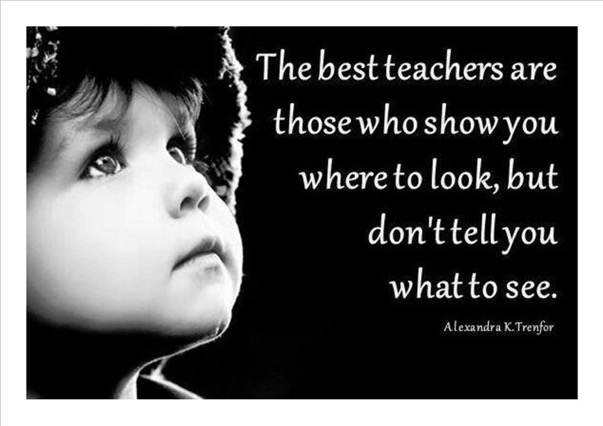 Een onderzoek over de specifieke leerkrachtstijl om eigenaarschap bij kinderen te begeleidenFontys Hogeschool Kind & Educatie ‘s-Hertogenbosch31 maart 2017Susan Tuerlings2220286Onderzoeksbegeleider: Nanke Dokter InhoudsopgaveSamenvattingDoelstelling van dit onderzoek is achterhalen welke verbeteringen mogelijk zijn in begeleiding van eigenaarschap bij leerlingen. Laevers, Heylen, Maes en Van Gucht (2013) beschrijven hiervoor een specifieke leerkrachtstijl. Deze leerkrachtstijl wordt als overkoepelende factor van de krachtige omgeving beschouwd. Daarbij beweren Grosman (2015) en Hattie (2009) dat feedback geven een belangrijke rol speelt in het aanleren van eigenaarschap. Dit leidde tot de vraag: Welke stappen moeten leerkrachten zetten met betrekking tot het begeleiden van eigenaarschap bij leerlingen? Met behulp van resultaten van de onderzoeksmethoden (vragenlijsten, observaties, interviews) is een conclusie gevormd. Resultaten uit staafgrafieken geven weer dat leerkrachten binnen het open-framework model van Schweinhart en Weikart (1997) veel leerkrachtinitiatief tonen. Uit de 4-puntschaal analyses blijkt dat nog groei mogelijk is in de factor leerling initiatief. Cirkeldiagrammen geven weer dat leerkrachten op verschillende manieren feedback geven. Gebaseerd op Grosman (2015) valt winst te behalen in bewuster bezig zijn met geven van feedback en kennis hebben van verschillende feedbackmomenten. Uit de conclusie zijn aanbevelingen voortgekomen. Een doelenkaart is ontworpen om leerlingen, tijdens methodelessen, handvatten te geven om eigen doelen te stellen en zo meer ruimte te creëren voor leerling initiatief. Om leerkrachten bewuster bezig te laten zijn met geven van feedback is een feedback hulpwijzer ontworpen. Deze hulpwijzer bevat vragen om specifieke en doelgerichte feedback te geven. Daarnaast staan verschillende feedbackmomenten erin beschreven. Tot slot is een aanbeveling gedaan voor een vervolgonderzoek naar de krachtige leeromgeving, omdat Laevers, et al. (2013) beschrijven dat eigenaarschap mede gecreëerd kan worden door een krachtige leeromgeving. 1. ProbleemanalyseAanleiding en ContextOp 17 november 2014 gaf staatsecretaris Dekker de aftrap voor een nationaal maatschappelijke dialoog over de toekomst van het onderwijs, genaamd Onderwijs2032. Dit dialoog ging onder andere over het eigenaarschap van kinderen. Uit aanvullend onderzoek van Maessen, drs. Verschraagen en Willemsen (2015) blijkt de grote hoeveelheid berichten rondom de sociale aspecten van het onderwijs opvallend. Veel respondenten uit het onderzoek van Maessen, drs. Verschraagen en Willemsen (2015) vinden dat er meer aandacht moet zijn voor de sociale vaardigheden, zodat kinderen zelf in staat zijn aan te geven wat hun onderwijsbehoeften zijn en hoe het onderwijs hierop moet aansluiten. Belangrijk hierbij is het benutten van de betrokkenheid en nieuwsgierigheid van leerlingen: zelf willen ontdekken. Betrokkenheid is dé conditie bij uitstek voor het realiseren van ontwikkeling bij kinderen of fundamenteel leren (Laevers, Jackers, Menu, & Moons, 2014). Kinderen zijn momenteel minimaal gemotiveerd, raffelen hun werk af en doen hun werk ‘voor de juf of meester’. Kortom, kinderen die onvoldoende betrokken zijn bij hun leerproces en dus niet tot optimale ontwikkeling komen (Stichting Cedin, 2016). Kinderen voelen zich niet altijd eigenaar van hun leerproces, omdat ze vaak bezig zijn met activiteiten waar ze niet direct de toegevoegde waarde van inzien (Berends, Oosterloo, & Singelsma, 2013). Volgens James en McCormick (2009) krijgt het kind autonomie over zijn leerproces als hij zijn eigen doelen en leerstrategieën kan bepalen en zelfverantwoordelijk is. Echter dienen volgens Kamphuis en Vernooy (2011) leerlingen hierbij begeleid te worden door de leerkracht, omdat kinderen dan leren hun werk beter aan te pakken door doelen te stellen, te sturen en te monitoren. 
Wegens het adviesrapport Onderwijs2032 is de onderzoeksschool in schooljaar 2016/2017 met onderwijsvernieuwing 3.0 van start gegaan. De kerngedachte die deze school voor het vernieuwende onderwijs heeft gekozen, is de procesgerichte aanpak die gebaseerd is op het ervaringsgericht leren van Ferre Laevers. Criteria voor kwaliteit bij de procesgerichte aanpak zijn: welbevinden en betrokkenheid (Laevers, et al., 2013). De directie heeft de nieuwe onderwijsvisie onder andere gericht op eigenaarschap van leerlingen en de veranderende rol van de leerkracht. In de interne schoolgids van de onderzoeksschool wordt een aantal aspecten vermeld dat van belang is bij het vernieuwende onderwijs: ‘’Van instructeur naar begeleider, coachende vaardigheden, richten op onderzoek, goede vragen kunnen stellen’’ (Interne Schoolgids, 2016, p. 33). De onderzoeksschool werkt vanuit de vertrouwde basisbehoeften: competentie, autonomie en relatie (Stevens, 2004; Alkema, Dam, Kuipers, Lindhout, & Tjerkstra, 2006). Deze basisbehoeften komen voort uit de gedachte dat ontwikkeling een proces is. De ontwikkeling ligt niet in het product wat leerlingen maken, maar in het proces wat ze doorlopen. Het team heeft zich tot doel gesteld een aanpak na te streven die merendeels gestuurd wordt vanuit de individuele onderwijsbehoeften van leerlingen. Vanuit deze individuele onderwijsbehoefte wil het team eigenaarschap en autonomie van het leerproces overdragen aan leerlingen. De 4 t/m 6-jarige leerlingen zijn allen verdeeld over vier basisgroepen die samen Leergroep I vormen, voormalig groep 1/2 en 3. Binnen Leergroep I wordt gewerkt volgens de procesgerichte aanpak. De 7 en 8-jarige zijn verdeeld over twee groepen 4 en twee groepen 5. Aankomend schooljaar gaan de groepen 4 en 5 ook werken binnen de procesgerichte aanpak en zullen zij Leergroep II vormen. Volgens Van den Oetelaar (2012) verandert het onderwijs door verandering van de samenleving. Dit betekent dat van leerlingen wordt verwacht dat ze vormgeven aan hun leerproces. Deze verandering vraagt specifieke vaardigheden van de leerkrachten. Van den Oetelaar (2012) noemt hierbij de leerkracht in rol van begeleider. Hoe kunnen leerkrachten ervoor zorgen dat leerlingen meer regie krijgen? Welke leerkrachtstijl is hierbij nodig? Hoe kunnen leerkrachten zich deze leerkrachtstijl eigen maken? De school heeft bij Leergroep I verschillende leerpleinen ontworpen en richt deze als een krachtige leeromgeving in op basis van zeven betrokkenheidsverhogende factoren. Volgens de schoolvisie betekent dit dat leerlingen meer eigenaar zouden moeten zijn van hun leerproces. Dahlberg (2010) beschrijft dat leerkrachten ruimte moeten creëren waarin plaats is voor persoonlijke inbreng. 
In de nieuwe onderwijsvisie is de veranderende rol van de leerkracht opgenomen, hieruit kan geconcludeerd worden dat leerkrachten van de onderzoeksschool mogelijk hun leerkrachtstijl moeten aanpassen om de gewenste rol te kunnen vormgeven. Om deze reden zou het een positieve bijdrage kunnen leveren als er een concreet plan gerealiseerd wordt. 1.2 	Probleemstelling Uit de aanleiding en context blijkt dat de onderzoeksschool eigenaarschap en autonomie bij leerlingen concreter wil realiseren. In schooljaar 2016/2017 is de onderzoeksschool van start gegaan met onderwijsvernieuwing 3.0. Het team heeft de nieuwe onderwijsvisie onder andere gericht op eigenaarschap van leerlingen. Deze onderwijsverandering en nieuwe onderwijsvisie vraagt een specifieke leerkrachtstijl volgens Laevers, et al. (2013), onduidelijk is of alle leerkrachten deze specifieke leerkrachtstijl beheersen. 
Dit onderzoek is gericht op het in kaart brengen van de huidige situatie in Leergroep I, groep 4 en groep 5 omtrent leerkrachtstijlen die eigenaarschap bij leerlingen bevorderen. Vervolgens worden deze opbrengsten geanalyseerd en achterhaalt welke verbeteringen nog mogelijk zijn. Het doel hierbij is dat alle leerkrachten weten welke specifieke leerkrachtstijl zij kunnen aannemen om het eigenaarschap van leerlingen te begeleiden. 2. Theoretisch KaderOp de onderzoeksschool wordt gewerkt volgens de procesgerichte aanpak. In het boek van Laevers, et al. (2013) wordt beschreven dat eigenaarschap en autonomie gecreëerd kan worden door een krachtige leeromgeving. Daarbij wordt de leerkrachtstijl als overkoepelende factor beschouwd. Grosman (2015) stelt dat feedback een belangrijke rol speelt in het aanleren van eigenaarschapsvaardigheden van leerlingen. Om deze reden komt in dit hoofdstuk het belang van eigenaarschap en autonomie aan bod, waarbij wordt gekeken naar de krachtige leeromgeving. In het tweede deel staat de leerkrachtstijl centraal, waarin het geven van feedback belicht wordt. 2.1 	Belang van eigenaarschap en autonomie Eigenaarschap is momenteel een veelbesproken term in het onderwijs. Volgens Deleij (2016) wordt ernaar gestreefd dat kinderen actief betrokken zijn en verantwoordelijkheid dragen voor hun leerproces. Dit is van belang, omdat kinderen eigenaarschap moeten ontwikkelen, om zich voor te bereiden op de maatschappij waarin zij werkzaam zullen zijn (Deleij, 2016). Volgens Dagnath en Büttner (2008) vormt eigenaarschap mede de basis voor de ontwikkeling van kinderen, zowel sociaal- emotioneel als cognitief. Volgens studie van Bodrova en Leong (2007) stelt Vygotsky dat kinderen slaaf worden van hun leeromgeving als zij niet in staat zijn hun eigen ontwikkeling te reguleren. Kinderen die dat wel kunnen, handelen doelgericht en tonen initiatief, waardoor ze autonomie en intrinsieke motivatie ontwikkelen en zich eigenaar voelen (Aarssen, van der Bolt, Leseman, Davidse, de Jong, Bus & Mesman, 2010). Onder anderen De Klerk, Lodewijks en Simons (1981) verstaan ‘autonoom leren’ onder eigenaarschap. Hiermee wordt uitgedrukt dat leren niet alleen bestaat uit het zelfstandig kennis verwerven, maar ook uit bijkomende zaken die met leren te maken hebben. Weltner (1982) stelt dat autonoom leren ook tot stand komt buiten de school. Kinderen regelen en organiseren waarbij zij zelf doelen formuleren, zelf verwerkingsactiviteiten op afstemmen, activiteiten plannen en uitvoeren, via een zelfgestuurde toetsing bepaalt het kind zijn nieuwe leerproces. Mandl en Fischer (1982) en Wenden (1987) zien bovengenoemde activiteiten als fundament van autonoom leren. Wenden (1987) beschrijft autonoom leren als een proces waarin kinderen, met of zonder hulp van anderen, initiatief nemen in het vastleggen van hun leerdoel, de geschikte leerstrategieën selecteren en in het terugblikken van het leerproces en leerresultaten. Volgens Duckworth (2009) tonen velerlei studies naar het zelf stellen en naleven van doelen aan dat het verhogen van eigenaarschap leidt tot hogere resultaten. Onderzoek van Bors en Stevens (2010) sluit hierbij aan. Kinderen moeten leren en ervaren dat zij zélf verantwoordelijk zijn voor het behalen van een doel, hierdoor meer gemotiveerd zijn en uiteindelijk beter presteren dan kinderen die geloven dat prestaties of onderuitgaan te verwijten is aan factoren buiten zichzelf. Het is dus noodzakelijk dat kinderen leren dat zijzelf het heft in eigen handen kunnen nemen. Volgens Dekker (2015) is het voor sommige kinderen heel moeilijk om hun gedrag te reguleren en zij kunnen zichzelf niet goed aansturen, waardoor ze het risico lopen om een negatief zelfbeeld en/of een leerachterstand te ontwikkelen. Het creëren van eigenaarschap is een langer durend proces dat kinderen zich niet zomaar eigen kunnen maken. Volgens Verhoeven (2016) is dit een proces waarbij de leerkracht het kind uitdaagt in een rijke leeromgeving.2.1.2 Krachtige leeromgeving 	Volgens Mens en samenleving (2012) is de leeromgeving de belangrijkste factor voor de onderzoekende houding van het kind. De ruimte moet uitdagend zijn en creativiteit stimuleren. Kinderen hebben recht op een krachtige omgeving. Rijk in de zin van grote mogelijkheden om geïnspireerd te raken. Een omgeving die uitdagend en overzichtelijk is en groeicapaciteiten biedt. Het is de bedoeling dat kinderen uitgedaagd worden, verantwoordelijkheid en vrijheid krijgen die zij aankunnen (Cego, datum onbekend). Menu, Holvoet, Van de Wiele en Laevers (2016) beweren dat een rijke leeromgeving kinderen uitdaagt tot onderzoeken, ontdekken en experimenteren waarbij het proces dat kinderen doorlopen centraal staat. Bij de procesgerichte aanpak staat het ‘vrij initiatief’ centraal. Kinderen kunnen kiezen in een rijke leeromgeving, waardoor zij zich volgens Laevers, et al., (2013) vanzelfsprekend ontwikkelen. Dahlberg (2010) sluit zich bij Laevers, et al. aan en beschrijft dat leerkrachten de ruimte zo moeten creëren dat er ruimte is voor persoonlijke inbreng van kinderen, waardoor reële en individuele belangstellingspunten aan bod komen. Het is de ruimte die kinderen nodig hebben om hun leerweg te bepalen. De zeven betrokkenheidsverhogende factoren van Laevers, et al., (2013) geven aan wat van belang is betrokken bezig te kunnen zijn. Deze factoren vertellen waar de leeromgeving krachtig is en waar nog kansen liggen. De zeven betrokkenheidsverhogende factoren houden per factor in: (1) In de groep voelt iedereen zich goed, (2) elk kind is uniek en niet in hokjes te plaatsen, (3) kinderen nieuwsgierig maken en hen leren ontdekken en experimenteren, (4) kans om energie van kinderen op een positieve manier te uiten, (5) verduidelijkt en versterkt ervaring van kinderen, (6) kinderen hebben confrontatie nodig om zichzelf te ontwikkelen en (7) kinderen leren eigen keuzes maken die aansluiten op hun onderwijsbehoeften. 
Leerkrachten moeten dichter bij het kind staan, achterhalen wat de omgeving doet en op elk kind kunnen aansluiten. Leerkrachten hebben werkvormen nodig die kinderen een stem geven en aansluiten bij interesses van kinderen. Hoeken- en contractwerk op niveau van kinderen is nodig om organisatorisch uitdaging te bieden. Projectwerk en ateliers hebben kinderen nodig om de wereld te verkennen en creativiteit ruimte te geven. Tot slot zijn vrije activiteiten nodig om talenten te kunnen realiseren (Laevers, et al., 2013).Binnen de procesgerichte aanpak worden kinderen benaderd als subject waarmee je processen aangaat, in plaats van waar je kennis in stopt. De mate waarin kinderen zich betrokken voelen tot hun leerproces, staat in verbinding met de mate waarin kinderen keuzevrijheid hebben (Morgan- Bruinenberg, 2016). Met de zeven betrokkenheidsverhogende factoren scheppen we een krachtige leeromgeving die voor leren nodig is. Volgens Menu, et al., (2016) en Laevers, et al., (2013) heeft de rijke leeromgeving een effect op het welbevinden en betrokkenheid van kinderen en dus ook op hun ontwikkeling. Betrokkenheid laat kinderen ontwikkelen en zorgt voor meer zin in leren (Cego, datum onbekend).
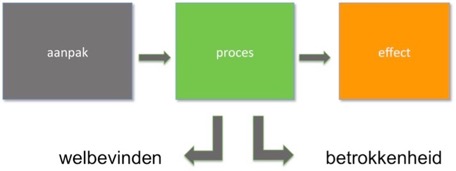 Er is nog een achtste factor om de ontwikkeling van kinderen te stimuleren, de leerkrachtstijl (Laevers, et al., 2013). Als leerkracht ben je de hele dag bezig om recht te doen aan de behoeften van al je leerlingen (Berg & Jong, 2016). Volgens Scheepens en Bakx (2016) komt eigenaarschap van het kind niet op gang zonder het kind daartoe te stimuleren. De leerkracht is cruciaal in de begeleiding en stimulering van deze eigenaarschap. 2.2 	Rol van de leerkracht 2.2.1 Leerkrachtstijlen Het aanzetten tot eigenaarschap bij kinderen benodigt van leerkrachten een andere manier van denken. De leerkracht heeft niet langer alle touwtjes in handen (Deleij, 2016). Volgens Berends (2008) en Stevens (2010) kunnen leerkrachten een zelfverantwoordelijke houding stimuleren door van ‘leerstofaandrager’ te verschuiven naar begeleider van het leerproces. Deleij (2016) voegt hieraan toe dat leerkrachten voornamelijk moeten accentueren dat kinderen zélf verantwoordelijk zijn voor hun leerproces. Als leerkracht zal je merken dat kinderen voor zichzelf gaan werken in plaats van voor de leerkracht. Zoals Morgan-Bruinenberg (2016) beschrijft, moeten leerkrachten kinderen actief betrekken bij hun leerproces en hun keuzeruimte bieden om hun doelen te kunnen stellen, hierbij nemen leerkrachten een paar stappen terug. Op studies van Cho, Wehmeyer en Kinston (2010), Sierens, Soenens, Vansteenkiste, Goossens en Dochy (2006) en Dagnath, et al., (2008) zijn adviezen geformuleerd om als leerkracht zelfregulatie bij leerlingen effectief te kunnen stimuleren. Het is van belang dat leerkrachten: kennis hebben over zelfregulatie;vroeg starten met het leren van drie strategieën;Cognitieve strategie, gericht op informatieverwerkingMetacognitieve strategie, gericht op het reguleren van het werkprocesMotivatie strategie, gericht op de motivatiedrie strategieën in je reguliere instructie verweven;voldoende controle uitoefenen op de gemaakte regels en afspraken omtrent gedragingen van de kinderen.Omdat elk kind anders is, kan ook de ontwikkeling en leerbehoefte met betrekking tot eigenaarschap van kinderen anders zijn. Als leerkracht kun je je ondersteuning hierop aanpassen (Oostdam, Peetsma & Blok, 2007). Bij kinderen met meer behoefte kun je als leerkracht actief ondersteunen door voorbeeldgedrag te tonen, je fungeert als rolmodel. Als kinderen in staat zijn om met minder ondersteuning aan de slag te gaan, kun je als leerkracht het zelfregulatieproces bewaken door het kind te volgen en te sturen of hulp bieden indien nodig. Volgens Oostdam, Peetsma en Blok (2007) leren kinderen zelfverantwoordelijkheid te dragen door vroegtijdig te starten met het stimuleren van zelfregulatie, via deze manier beschouwen zelfregulerende kinderen leren als een systematisch en gecontroleerd proces.  Om aan te sluiten op de ondersteuning van de leerkracht hebben Schweinhart en Weikart (1997) een schema ontwikkeld dat als richtlijn gebruikt kan worden betreffende participatie. Om de betrokkenheid van kinderen te verhogen is een grote mate van participatie onmisbaar, van zowel kind als leerkracht. 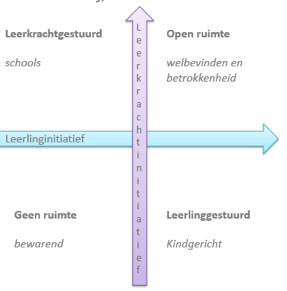 In het schema worden twee dimensies onderscheiden. Een organisatievorm waarin leerkracht én kind hoge mate van initiatief tonen vraagt ruimte voor de lerende om keuzes te maken en een eigen leerproces te bepalen (Laevers, et al., 2013). Volgens Dekker (2016) kan het stimuleren van eigenaarschap bij kinderen pas écht beginnen met leerkrachten die rust en veiligheid uitstralen, waardoor kinderen zich geaccepteerd voelen, gevoelens met je delen en aan hun eigen gedrag willen werken. Deze gedachte sluit ook volledig aan bij de drie psychologische basisbehoeften (competentie, autonomie, relatie) van Stevens (2004). Via die eigenschappen wordt de leerkracht coach van het kind, waardoor het kind langzamerhand coach van zichzelf wordt. Volgens Van der Donk, Tjeenk-Kalff & Hiemstra-Beernink (2015) en Zimmerman (1990) zijn vaardigheden gerealiseerd waarmee eigenaarschap ontwikkeld kan worden. Uit recente literatuur van Van der Donk, et al., (2015) blijken executieve functies vaardigheden die je in staat stellen om jezelf te sturen in doen, denken en emoties. Van der Donk, et al., (2015) beschrijven de vijf belangrijkste executieve functies voor het leerproces: Gerichte aandacht: tijd vergeten werken/aandacht. Planning en initiatie: doelgericht plan bedenken. Verdeelde aandacht en werkgeheugen: informatie inzetbaar houden bij het uitvoeren. Doel- en taakgericht gedrag: doorzetten, ook als het lastig is. Metacognitie/controleren: reflecteren op jezelf. Zimmerman (1989) beweert dat kinderen meer eigenaar zijn naarmate ze weten hoe zij kennis opdoen, actief én gemotiveerd zijn voor hun leerproces. Volgens Zimmerman (1990) bestaat eigenaarschap uit vier trainbare vaardigheden die alle kinderen zich meester kunnen maken:  Eigen doelen stellen: kinderen moeten de ruimte krijgen om eigen doelen te stellen. Het kind is volledig gefocust op het zelf gestelde doel. Ook Marzano (2008) veronderstelt dat eigenaarschap hierdoor toeneemt. Zelfevaluatie: kinderen moeten kritisch kunnen reflecteren op hun eigen leerproces. Bijgaand is het belangrijk dat zij reflecteren op zowel proces als het product. Door het erkennen van eigen fouten neemt het eigenaarschap toe (Duckworth, 2009).Zelfmonitoring: kinderen moeten hun eigen opbrengst bijhouden. Via deze manier maken zij hun vooruitgang duidelijk en weten ze wat het effect is van hun inzet. Zelfinstructie: kinderen moeten zelf aanduiden wat zij nodig hebben en of zij een bepaald doel regeren. Dit stimuleert het verantwoordelijkheidsgevoel van het kind. Uit onderzoek van Zimmerman (1990) blijkt dat jonge kinderen hierbij begeleid kunnen worden. Door bewust te oefenen op deze vaardigheden neemt het eigenaarschap en uiteindelijk de resultaten van de kinderen toe. Uit meerdere studies is gebleken dat dit effect in alle gevallen optreedt (Duckworth, 2009). Kinderen met zwakke executieve functies hebben behoefte aan een coachende leerkracht die hen kan helpen in ‘leer mij het zelf doen’. Als coach zorgt de leerkracht ervoor dat het kind zich veilig voelt, waardoor het kind zich gewaardeerd voelt (Dekker, 2016). Volgens Voerman (2014) moeten leerkrachten vooral heel veel vragen stellen. Als leerkracht probeer je antwoord te krijgen op twee vragen: Wat heeft het kind nog niet geleerd? Hoe kan het dit van mij leren? Als leerkracht heb je de taak om kinderen de zelfregulatievaardigheden aan te leren, volgens Grosman (2015) is feedback geven hierbij de belangrijkste rol. Hattie (2009) beweert dat feedback een van de meest krachtige middelen is die de leeropbrengsten van leerlingen bevorderen. 2.2.2 Feedback gevenVolgens Grosman (2015) worden kinderen zich bewuster van hun leerproces en ontwikkelen zij zich tot eigenaar als leerkrachten structureel feedback geven. Voordat leerkrachten feedback geven, moeten zij zichzelf de vraag stellen: ‘Hoe kan ik dit kind helpen het gewenste doel te behalen?’ en ‘kan ik daarmee zijn prestaties in de toekomst verbeteren?’. Deze vragen zijn nodig om kinderen bewust te maken van het leerproces (Hattie & Timperly, 2007). Daarnaast gaan Stevens (2004), Ryan en Deci (2000) uit van drie psychologische basisbehoeften: competentie, autonomie en relatie. Als leerkracht is het belangrijk feedback te geven in context van een veilige en positieve leerkracht-leerling relatie, wat de competentie van het kind ondersteunt. Grosman (2015) beschrijft dat leerkrachten niet alleen feedback moeten geven op persoonlijke kwaliteiten, maar juist op verbeterbare factoren binnen het leerproces. Hierbij is het noodzakelijk dat feedback specifiek en doelgericht is. Daarnaast moet feedback ruimte openlaten voor autonomie van kinderen om zelf beslissingen te maken. Grosman (2015) heeft een aantal adviezen geformuleerd voor het geven van feedback: Doelgerichte feedback helpt verduidelijken wat een goede prestatie is. Feedback moet specifiek zijn.Procesgerichte feedback geeft waar en waarom aan. Individuele feedback geven op het proces (Verschuren, 2013). Veel positieve feedback bij kinderen zonder zelfvertrouwen. Negatieve feedback kan bij kinderen met veel zelfvertrouwen. Kinderen met grotere ondersteuningsbehoeften hebben twee keer zoveel feedback nodig op het proces (Kamphuis & Vernooy, 2011).  Het geven van goede feedback vergt veel inspanning van leerkrachten, deze leerkrachtvaardigheid vraagt volgens Grosman (2015) om inoefening. Observatieonderzoeken in het (basis)onderwijs heeft aangetoond dat leerkrachten het moeilijk vinden om goede feedback te geven (Van den Bergh, Ros & Beijaard, 2013); Stephen, Ellis & Martlew, 2010). Grosman (2015) heeft een kijkwijzer ontworpen die gericht is op het geven van feedback. Morgan-Bruinenberg (2016) heeft gezocht naar handvatten voor leerkrachten die ingezet kunnen worden tijdens het begeleiden van een zelfverantwoordelijke houding ten opzichte van het leerproces van een kind. Tevens sluiten deze aan op de drie psychologische basisbehoeften van Stevens (2004). Deze handvatten bevatten drie stappen: feed-up, feedback en feed forward. Er is vrijheid en autonomie in het maken van beslissingen, er ontstaat interactie en relatie tussen leerkracht, kind en medeleerlingen. Daarnaast is er aandacht voor het persoonlijk en competente gevoel, kinderen formuleren zelf doelen. Samengevat wordt dit ook wel de VIP-tool genoemd. 2.2.2.1 	Feed-upLeerkracht stelt aan het kind de vraag wat hij/zij wil leren. Het doel dat het kind formuleert is SMART (Specifiek, Meetbaar, Acceptabel, Realistisch, Tijdgebonden) geformuleerd. Vervolgens moet volgens Janson (2014) vier stappen worden doorlopen:Wanneer is het kind tevreden? Wat is de aanpak?Welke hulpmiddelen zijn nodig? Welke tips hebben andere kinderen? 2.2.2.2 	FeedbackDe leerkracht geeft tijdens het proces vooral feedback op het werken aan het doel, maar ook op overige zaken die de leerkracht waarneemt. Feedback die niet specifiek genoeg is, moet worden voorkomen, omdat kinderen daar niets aan hebben (Voerman & Faber, 2014). 2.2.2.3 	Feed-forwardSamen met het kind kijkt de leerkracht terug op het proces: wat ging goed en wat kan nog beter? Als leerkracht stel je open vragen, waardoor kinderen reflecteren op hun leerproces. 
Eventuele vragen (Morgan, 2016):Waar ben je tevreden over? Hoe heb je het aangepakt?Welke stappen heb je gezet?Wat levert het je op? Waarom koos je die manier? In samenspraak met de leerkracht wordt bepaald of het doel behaald is of wat een volgende stap kan zijn. Na vier weken worden doelen geëvalueerd, op dat moment geven kinderen aan of zij zich verder bekwamen voor het doel of dat ze een nieuw doel formuleren. 2.3 	Onderzoeksvraag Welke stappen moeten leerkrachten van Leergroep I en de groepen 4 en 5 op de onderzoeksschool zetten, om te komen tot de specifieke leerkrachtstijl beschreven door Laevers, et al. (2013) met betrekking tot het begeleiden van eigenaarschap bij leerlingen? 2.4 	DeelvragenHoe begeleiden leerkrachten van Leergroep I het eigenaarschap van leerlingen in Leergroep I, kijkend vanuit het open framework model van Schweinhart en Weikart (1997) en feedbackmomenten van Grosman (2015)? Hoe begeleiden leerkrachten van groep 4 en 5 het eigenaarschap van leerlingen in groep 4 en 5, kijkend vanuit het open framework model van Schweinhart en Weikart (1997) en feedbackmomenten van Grosman (2015)? Op welke manier wensen leerkrachten van Leergroep I van de onderzoeksschool leerlingen te begeleiden met betrekking tot eigenaarschap?Op welke manier wensen leerkrachten van groep 4 en 5 van de onderzoeksschool leerlingen te begeleiden met betrekking tot eigenaarschap?Op welke manier wenst het managementteam van de onderzoeksschool dat leerkrachten leerlingen begeleiden met betrekking tot eigenaarschap?3. Opzet van het onderzoek3.1 	Beschrijving en verantwoording van dataverzamelingDit onderzoek is gericht op het in beeld brengen van de huidige situatie in Leergroep I, groep 4 en groep 5 omtrent leerkrachtstijlen die eigenaarschap bij leerlingen begeleiden. Vervolgens wordt achterhaalt welke verbeteringen nog mogelijk zijn om de specifieke leerkrachtstijl te bereiken. Om dit doel te doen slagen, is het van belang te weten of het team dezelfde taal spreekt betreft de leerkrachtstijl om leerlingen te begeleiden bij eigenaarschap. Om de onderzoeksvragen te beantwoorden is gekozen voor een open vraag, vragenlijsten, observaties en meerdere interviews. Volgens Baarda, Goede en Teunissen (2009) zijn vragenlijsten en interviews geschikt om meningen en opvattingen te onderzoeken. Vragenlijsten bieden respondenten meer tijd na te denken betreft de antwoorden en bieden de mogelijkheid rechtvaardige antwoorden te formuleren. Om deze reden is bij leerkrachten van Leergroep I, de groepen 4 en 5 en het managementteam een vraag gesteld omtrent de door hen gewenste situatie in het begeleiden van eigenaarschap bij leerlingen. Door middel van de antwoorden kan gekeken worden of het team dezelfde taal spreekt omtrent de gewenste situatie in het begeleiden van eigenaarschap bij leerlingen. Daarnaast is een tweede vragenlijst afgenomen bij alle leerkrachten van Leergroep I en de groepen 4 en 5. In deze vragenlijst is gevraagd naar de huidige leerkrachtstijl binnen het open-framework model van Schweinhart en Weikart (1997) en de verschillende feedbackmomenten van Grosman (2015), een zelfanalyse. Baarda (2009) beweert dat als je erachter wilt komen wat leerkrachten voelen, weten, denken en vinden het best gebruikgemaakt kan worden van observeren. De onderzoeker heeft bij elke respondent één les geobserveerd aan de hand van de observatievragenlijst. De observatievragenlijst bevat vragen die betrekking hebben op de leerkrachtstijl en de feedbackmomenten. Om de betrouwbaarheid van het onderzoek te waarborgen heeft de onderzoeker de ingevulde vragenlijsten van de leerkrachten niet ingezien vóór de observatie. Door middel van de observatie en de zelfanalyse kan een concreter beeld van de leerkrachten worden gerealiseerd. In dit onderzoek is gebruik gemaakt van convergente validiteit, twee verschillende instrumenten hebben hetzelfde gemeten. Naarmate de correlatie stijgt, is ook de validiteit gestegen (Swaen, 2014). 
Om meer inzicht te krijgen in antwoorden van respondenten zijn interviews geschikt volgens Baarda (2012). Aan de hand van de analyses van de observaties en vragenlijsten worden interviews afgenomen met respondenten die grote verschillen aantonen. Er wordt gebruik gemaakt van individuele, gestructureerde interviews. Voordat het interview plaatsvindt zijn alle resultaten met elkaar vergeleken. 3.2	Respondenten De respondenten van dit onderzoek waren alle acht leerkrachten van Leergroep I, beide leerkrachten van groep 4, de drie de leerkrachten van groep 5 en allebei de leden van het managementteam. Er is gekozen voor deze respondenten, omdat Leergroep I momenteel werkt binnen de procesgerichte aanpak en de groepen 4 en 5 aankomend schooljaar Leergroep II vormen en dan ook via de procesgerichte aanpak gaan werken. Deze respondenten zitten midden in het proces om leerlingen eigenaar te maken van hun leerproces. In totaal waren er 15 respondenten betrokken bij dit onderzoek. De open vraag is afgenomen bij leerkrachten en het managementteam. Van deze respondenten zijn 11 vrouw en 4 man. Zij vielen binnen de leeftijdscategorie 24 tot 63 jaar. De ervaringsjaren verblijven tussen de 1 en 42 jaar. De vragenlijst is afgenomen bij leerkrachten, van deze leerkrachten zijn 10 vrouw en 3 man. Deze respondenten vielen binnen de leeftijdscategorie 24 tot 63 jaar. De ervaringsjaren van de respondenten verblijft tussen de 1 en 42 jaar Een leerkracht werkt fulltime, de resterende 12 werken parttime. Alle leerkrachten van Leergroep I en de groepen 4 en 5 nemen deel, dit zorgt voor een representatieve en betrouwbare afvaardiging. 3.3 	Instrumenten In dit onderzoek zijn de volgende instrumenten gebruikt:  Een vragenlijst voor alle leerkrachten. Een vragenlijst voor de observaties bij alle leerkrachten. Een interviewleidraad voor individuele, mondelinge interviews met leerkrachten. Om de validiteit van dit onderzoek te waarborgen, is tijdens het samenstellen van de instrumenten rekening gehouden met bevindingen in het theoretisch kader. Zo zijn de leerkrachtstijlen uit het theoretisch kader gehaald en opgenomen in de vragenlijsten. Om de validiteit van dit onderzoek te verzekeren, zijn de vragenlijsten individueel ingevuld en hebben de respondenten twee weken de tijd gekregen om na te denken over de antwoorden. Eveneens wordt de validiteit gewaarborgd, omdat de interviews met leerkrachten individueel zijn afgenomen. Via deze manier raken respondenten niet beïnvloed door meningen van anderen. De uitgewerkte observaties en interviews worden ter inzage aangeboden aan de betrokken respondenten, volgens Baarda (2012) is dit een techniek om zowel de betrouwbaarheid als de validiteit te bevorderen. 3.3.1 VragenlijstenOp basis van de vraag voor leerkrachten en het managementteam wordt de respondenten gevraagd hun mening te geven over de leerkrachtstijl. Er wordt een open vraag gesteld: ‘’Wat is volgens jou de gewenste situatie met betrekking tot het begeleiden van eigenaarschap bij leerlingen?’’. Open vragen kennen vaak een grote diversiteit aan antwoorden (Onderzoek IB&C, 2010). Alle antwoorden van de respondenten worden naast elkaar gelegd en gecategoriseerd. Vervolgens wordt gekeken naar de frequentie van de genoemde antwoorden. Uiteindelijk worden de meest genoemde antwoorden weergegeven. 
In de vragenlijsten voor alleen leerkrachten van Leergroep I en groep 4 en 5 wordt gevraagd naar een zelfanalyse betreft hun huidige leerkrachtstijl. Daarnaast heeft één persoon alle leerkrachten geobserveerd aan de hand van de observatievragenlijst. Deze vragenlijsten zijn ontworpen aan de hand van de beschreven theorie in het theoretisch kader. Zo is onder andere het open-framework model van Schweinhart en Weikart (1997) via stellingen toegevoegd in de vragenlijst voor leerkrachten. De vragenlijst voor de leerkrachten bestaan in het begin uit vragen die betrekking hebben op persoonlijke informatie. Het vervolg van de vragenlijst bestaat uit vragen met verschillende handvatten betreffende leerkrachtstijlen. Er wordt onder andere gewerkt met meerkeuzevragen en stellingen op een 4-puntschaal zodat er geen ‘middenweg’ gekozen kan worden. Alle leerkrachten vullen deze vragenlijst in over henzelf. Een voorbeeld van een vraag: ‘Kruis aan op welke manieren u feedback geeft, meerdere antwoorden mogelijk’. De observatievragenlijst bestaat uit vragen die betrekking hebben op de leerkrachtstijl van desbetreffende leerkracht. Er wordt gewerkt met open vragen en een 4-puntschaal. Eén persoon, de onderzoeker, observeert alle leerkracht respondenten en vult de vragenlijst in, dit omdat dan met één zelfde blik naar alle leerkrachten wordt gekeken, dit vergroot de validiteit. De observant komt één moment kijken en vult aan de hand van dat moment de vragenlijst in. De (observatie)vragenlijsten voor de leerkrachten geven antwoord op deelvragen 1 en 2. De vragenlijst voor de leerkrachten en managementteam geven antwoord op de deelvragen 3,4 en 5. De volledige vragenlijsten en analyses zijn opgenomen in de bijlagen. Om meer inzicht te krijgen in antwoorden en duidelijkere verbanden te leggen hebben er vier verdiepende interviews plaatsgevonden waarvan een respondent uit Leergroep I en groep 4 en twee respondenten uit groep 5. Deze interviews zijn gehouden als er na analyse van vragenlijst en observatie een verschil van minimaal twee punten binnen de 4-puntschaal wordt geconstateerd. In de volgende alinea is weergegeven hoe deze interviews zijn opgebouwd. 3.3.2 Interviewleidraad Tijdens het interview wordt gezorgd voor een veilige omgeving waarin geen beïnvloedbare factoren aanwezig zijn, de interviews worden afgenomen in het lokaal van desbetreffende leerkracht. Deze interviews dienen ter verduidelijking op uitkomsten van de vragenlijsten. Door de verduidelijking ontstaat meer inzicht op deelvraag 1 en 2. Tijdens de interviews werd een semigestructureerde interviewleidraad gehanteerd, deze interviews bevatten vooraf bepaalde vragen, waarbij ook ruimte is voor eventuele verhelderingsvragen (Kallenberg, et al., 2011). Voor het interview worden vooraf vragen bepaald aan de hand van de analyses van de (observatie)vragenlijsten. Volgens Baarda (2012) is dit een open interview aan de hand van een topiclist. Uitgaande van theorie en analyses van de vragenlijsten zijn interviewvragen geformuleerd. Een voorbeeldvraag: ‘Opvallend is dat u aangeeft dat u altijd in samenspraak met leerlingen zijn/haar doelen opstelt, in de observatie komt dit niet naar voren. Kunt u dit verklaren? Wanneer kan ik dit zien?’ De volledige interviewleidraad is opgenomen in de bijlage. 3.4 	Wijze van data- analyseBij het analyseren van zowel de vragenlijsten, observaties als de interviews zijn de antwoorden gelabeld. De antwoorden zijn per label samengevat. Opvallende zaken zijn bij de resultaten weergegeven. Voor het samenstellen van de interviewleidraad zijn de resultaten uit de vragenlijsten en observatievragenlijst meegenomen. Bij het labelen is gebruik gemaakt van kenmerken uit het theoretisch kader. De gebruikte labels zijn: de begeleiding van leerkrachten, gewenste situatie volgens leerkrachten en gewenste situatie volgens het managementteam. De begeleiding van leerkrachten is onderverdeeld in: eigenaarschap, leerkracht-leerling participatie en feedback geven. Bij de 4-puntschaal vragen zijn de percentages berekend per Leergroep I en groep 4 en 5. Deze gegevens zijn in staafgrafieken weergegeven. Om de resultaten van Leergroep I en groep 4 en 5 makkelijk te kunnen vergelijken zijn de resultaten per stelling weergegeven. Voor het analyseren van de interviews zijn de opgenomen gesprekken volledig uitgeschreven. Om hierbij de betrouwbaarheid te waarborgen heeft desbetreffende leerkracht de uitgeschreven versie ingezien om te kijken of iets niet klopt. Hierna is niet-relevantie informatie doorgestreept en relevante informatie gelabeld per deelvraag. Opvallende zaken zijn als citaat bij de resultaten weergegeven. 4. ResultatenIn dit hoofdstuk worden resultaten per deelvraag beschreven. De scores van de vragenlijsten en observaties zijn verwerkt in paragraaf 4.1 en uitslagen van de gewenste situatie in paragraaf 4.2 en 4.3. 4.1 De begeleiding van leerkrachten In deze paragraaf wordt gekeken naar eigenaarschap, welke plaats leerkrachten hebben in het ‘open-framework’ model van Schweinhart en Weikart (1997) en de feedbackmomenten. 
4.1.1 Eigenaarschap Uit de analyse van de vragenlijsten blijkt dat leerkrachten verschillende factoren belangrijk vinden betreffende de betekenis van eigenaarschap bij leerlingen. Onderstaande afbeeldingen geven inzicht in wat volgens leerkrachten belangrijke factoren zijn. Hoe groter het woord, hoe vaker benoemd. Daarbij staat beschreven welke plek eigenaarschap krijgt en hoeveel tijd leerkrachten eraan besteden. 
De volgende woorden zijn volgens leerkrachten van Leergroep I kenmerkend (N=8):  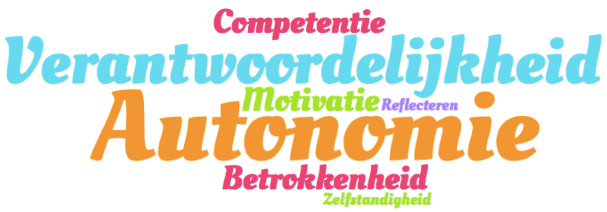 Te zien is dat leerkrachten uit Leergroep I autonomie en verantwoordelijkheid de belangrijkste factoren vinden bij eigenaarschap bij leerlingen. Volgens de leerkrachten leren leerlingen vanuit intrinsieke motivatie. Leerlingen moeten zelf invloed hebben op, en het gevoel hebben zelf richting te kunnen geven aan hun leerproces. 
Op de vraag welke plek eigenaarschap van leerlingen in de klas krijgt, geven de leerkrachten van Leergroep I aan dat er sinds het nieuwe onderwijssysteem veel veranderd is en er veel meer ruimte voor is. Twee leerkrachten uit Leergroep I zeggen: ‘’De leerlingen en leerkracht zijn steeds meer samen sturend in het leerproces. Voorheen waren vooral de leerkrachten dat alleen.’’ en ‘’Leerlingen maken zelf keuzes en weten zelf beter waar zij mee bezig zijn.’’ Daarbij geven de leerkrachten aan dat zij hier nog groeiende in zijn. 
De tijd waarin leerlingen eigenaar zijn vinden leerkrachten lastig aan te geven. Sinds gewerkt wordt met de procesgerichte aanpak is dit meer geworden, omdat leerlingen tijdens de drie werkrondes de mogelijkheid krijgen zelf keuzes te maken. Echter heeft een aantal leerkrachten twijfels over het eigenaarschap van de oudste leerlingen wegens de verplichte instructies tijdens werkronde 1 en 2. Bij de leerkrachten van groep 4 en 5 komen de volgende factoren naar voren (N=5): 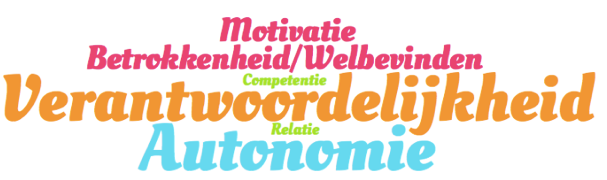 Te zien is dat ook leerkrachten van groep 4 en 5 autonomie en verantwoordelijkheid de belangrijkste factoren vinden. Volgens de leerkrachten moeten leerlingen motivatie hebben om zelf de regie en verantwoordelijkheid te nemen betreffende het vormgeven van hun leerproces. Volgens een leerkracht uit groep 4 vergroot dit de betrokkenheid van de leerlingen. Daarentegen zegt een leerkracht van groep 5: ‘’Wanneer welbevinden en betrokkenheid van leerlingen hoog/goed is komen leerlingen tot leren.’’ 
Op de vraag welke plek eigenaarschap van leerlingen in de klas krijgt, geven de leerkrachten aan dat het eigenaarschap minimaal is, momenteel bepalen leerkrachten wat er gedaan wordt. De leerlingen krijgen steeds meer keuzes binnen een bepaald kader. De leerkrachten zijn van mening dat eigenaarschap hierdoor steeds meer plaats krijgt binnen de lessen. 
De tijd waarin leerlingen eigenaar zijn van hun leerproces vinden leerkrachten lastig om aan te geven. Een leerkracht van groep 5 zegt dat dit voor elke leerling anders is. Er zijn leerlingen die eigenaarschap nemen, maar ook die behoefte hebben om verantwoordelijkheid in de handen van een ander – de leerkracht- te leggen. 4.1.2 Leerkracht-leerling participatie De scores van de vragenlijsten laten zien hoe leerkrachten uit Leergroep I en groep 4 en 5 zichzelf hebben geschaald binnen het leerkracht-leerling participatie model van Schweinhart en Weikart (1997). De scores van de observaties laten zien hoe de observant de leerkrachten heeft geschaald tijdens de observatie. Onderstaande grafieken laten de scores en vergelijkingen zien van de leerkrachten en observant. De scores zijn per stelling in een staafgrafiek weergegeven. De staafgrafieken die grote verschillen aantonen zijn weergegeven, de andere zijn weergegeven in de bijlage. In figuur 7 is te zien dat volgens de vragenlijsten leerkrachten en leerlingen van zowel Leergroep I als groep 4 en 5 regelmatig een hoge mate van initiatief hebben qua vormgeven van het leerproces. 
Uit de analyse van de observaties tonen vijf van de acht leerkrachten van Leergroep I aan dat leerkracht en leerlingen altijd een hoge mate van initiatief hebben qua vormgeven van het leerproces. Daarentegen toont een meerderheid van de leerkrachten van groep 4 en 5 aan dat leerkracht en leerlingen nooit een hoge mate van initiatief hebben qua vormgeven van het leerproces. Te zien is dat bij de vragenlijsten van Leergroep I en groep 4 en 5 wordt aangegeven aan dat de meerderheid (62,5% en60%) van de leerkrachten regelmatig doelen opstelt in samenspraak met de leerling. 
Uit de analyse van de observatie van Leergroep I blijkt dat de meeste leerkrachten bijna nooit (37,5%) doelen opstellen in samenspraak met de leerlingen. En uit de analyse van groep 4 en 5 blijkt dat vier van de vijf leerkrachten nooit doelen op stellen in samenspraak met de leerling.  4.1.2.1 Plaatsing in het open-framework model Naar aanleiding van de analyses van de vragenlijsten worden leerkrachten op de volgende manier in het model van Schweinhart en Weikart (1997) geplaatst (N=13): In figuur 9 is te zien dat zowel leerkrachten en leerlingen van Leergroep I veel initiatief tonen. Uit de analyse blijkt dat leerkrachten van groep 4 en 5 veel leerkrachtinitiatief tonen en leerlingen minder initiatief tonen. Naar aanleiding van de analyse van de observaties worden leerkrachten op de volgende manier in het model van Schweinhart en Weikart (1997) geplaatst (N=13): Uit de analyse van de observaties blijkt dat alle leerkrachten een grote mate van initiatief tonen. Een respondent uit Leergroep I biedt leerlingen geen ruimte voor initiatief. Zeven van de acht leerkrachten van Leergroep I bieden leerlingen ruime voor initiatief. Een van de vijf leerkrachten van de groepen 4 en 5 biedt leerlingen enkele ruimte voor initiatief. De resterende leerkrachten van de groepen 4 en 5 bieden leerlingen weinig tot geen ruimte voor initiatief. 4.1.3 Feedbackmomenten De analyses van de vragenlijsten laten zien welke feedbackmomenten leerkrachten van Leergroep I, groep 4 en groep 5 volgens henzelf inzetten. Analyses van observaties geven weer welke feedbackmomenten ingezet zijn tijdens de observatie. Onderstaande cirkeldiagrammen geven inzicht in welke feedbackmomenten worden ingezet, de resultaten zijn uitgedrukt in breuken. De cirkeldiagrammen die grote verschillen aantonen zijn weergegeven, de andere cirkeldiagrammen zijn weergegeven in de bijlage. Vervolgens wordt beschreven of leerkrachten negatieve en positieve feedback verzorgen en op wat voor manier. Bij alle analyses blijkt dat uitgestelde feedback minder vaak is ingezet bij de observaties, dan leerkrachten in de vragenlijsten weergeven. 
In Leergroep I hebben drie leerkrachten aangegeven uitgestelde feedback te geven, tijdens de observatie hebben twee van de acht leerkrachten dit laten zien. Uit de analyse van groep 4 en 5 blijkt dat 80% van de leerkrachten aangeeft uitgestelde feedback te verzorgen, bij de observaties blijkt 40% van de leerkracht deze feedback in te zetten. Uit de vragenlijst van Leergroep I blijkt dat een van de acht leerkrachten feed up geeft aan leerlingen. Uit de observatie blijkt dat drie van de acht leerkrachten de leerlingen van feed up verzorgd. 
De leerkrachten van groep 4 en groep 5 geven in de vragenlijst aan dat drie van de vijf leerkrachten feed up geeft aan de leerlingen. Uit de analyse van de observatie blijkt dat geen een leerkracht feed up geeft. 4.1.3.1 Manier van feedback gevenOp de vraag of leerkrachten negatieve en positieve feedback geven, komt uit zowel de vragenlijsten als de observaties dat vijf van de acht leerkrachten van Leergroep I negatieve feedback geven. In de vragenlijst wordt regelmatig aangegeven dat ze dit zo min mogelijk proberen te doen. Een leerkracht van Leergroep I zegt: ‘’Al houd ik wel rekening met het kind. Het ene kind kun je beter negatieve feedback geven dan een ander kind.’’ Daarnaast blijkt dat 100% van de leerkrachten van Leergroep I de leerlingen van positieve feedback verzorgd. Een leerkracht van Leergroep I zegt in de vragenlijst: ‘’Heel vaak, omdat dit kinderen stimuleert verder te gaan en zelfvertrouwen geeft’’. Uit analyse van de observatie komt een verschil naar voren van hoeveelheid positieve feedback, de ene leerkracht geeft vaak positieve feedback terwijl een enkeling weinig positieve feedback geeft. Uit analyse van de vragenlijst en de observatie blijkt dat 100% van de leerkrachten van groep 4 en 5 negatief- en positieve feedback geeft. De leerkrachten geven zelf aan weinig negatieve feedback te geven. Een leerkracht uit groep 5 geeft hierbij aan: ‘’Of het de ontwikkeling afremt betwijfel ik. Wel ben ik ervan overtuigd dat het soms het proces afremt. Dit kan komen doordat ik het nut er niet van zie, of dat het niet past, dat het niet wensend is of dat er gewoon even geen ruimte voor is.’’ Op de vraag: ‘’Hoe geeft u vaker feedback?’’ geeft bij Leergroep I iets meer dan de helft (62,5%) aan, dat zij vaker feedback geven op persoonlijke kwaliteiten van de leerling dan op verbeterbare componenten in het leerproces. Uit de observatieanalyse blijken vier van de acht leerkrachten voornamelijk feedback te geven op persoonlijke kwaliteiten. Daarnaast blijken zes van de acht leerkrachten vaker specifiek en doelgericht feedback geeft in plaats van algemeen. De observatieanalyse geeft weer dat vier van de acht leerkrachten algemene feedback geeft. Uit de analyse van zowel de vragenlijst als de observatie blijkt dat drie van de vijf leerkrachten voornamelijk feedback geven op persoonlijke kwaliteiten. Alle vijf de leerkrachten geven volgens de vragenlijst voornamelijk doelgericht en specifiek feedback te geven. Uit de analyse van de observatie blijkt dat twee van de vijf leerkrachten doelgericht en specifiek feedback geven. 4.1.4 Interview De onderzoeker heeft met 4 respondenten een individueel interview gehouden. De interviews hebben meer duidelijkheid gegeven in verschillen die bleken uit de vragenlijsten en observaties. De conclusies uit de interviews zijn in deze paragraaf weergegeven. Een respondent van Leergroep I vond het lastig om antwoord te geven op de stelling: ‘’In samenspraak met het kind stellen we zijn/haar doelen op’’. Uit het interview blijkt dat het lastig is om doelen, die vormgeven aan het leerproces, op te stellen met leerlingen als je maar één dag werkt. De leerkracht stelt wel kleine doelen op bijvoorbeeld over het gedrag van de leerlingen. Drie respondenten van groep 4 en 5 toonden grote verschillen aan op de stelling: ‘’Leerlingen hebben, zet zoals ik, een hoge mate van initiatief, qua vormgeven van eigen leerproces.’’ Uit de interviews bleek dat de respondenten tegen hetzelfde probleem aanliepen, namelijk de methodegebonden lessen. Volgens de leerkrachten zijn de methodelessen erg leerkrachtgestuurd. Hierdoor is er weinig ruimte voor initiatief van de leerlingen om eigen doelen op te stellen. Een respondent zegt: ‘’Ik probeer daar wel ruimte in te maken, maar dat lukt me niet altijd.’’ 4.2 Leerkrachtstijl omtrent begeleidende rol 
4.2.1 Leergroep IIn de gegeven antwoorden zijn de volgende factoren meerdere malen genoemd (N=8).  Een krachtige omgeving waarin leerlingen de ruimte krijgen te ontdekken en de mogelijkheid krijgen hun talenten/doelen optimaal te benutten. Een fijn en veilig pedagogisch klimaat waardoor leerlingen zich vrij voelen om met doelen aan de slag te gaan. Gesprekken met leerlingen om het leerproces te volgen en te begeleiden wat eventueel anders zou moeten gaan. Leerlingen begeleiden om op eigen niveau zorg te dragen voor hun leerproces. 4.2.2 Groep 4 en 5 In de gegeven antwoorden zijn de volgende factoren meerdere malen genoemd (N=5). Afstemming tussen leerkrachten over de begeleiding van eigenaarschap. En met leerlingen over de inhoud van de doelen. Leerlingen stimuleren om de verantwoordelijkheid te nemen over hun leerproces. Hierbij begeleiden door steeds meer los te laten en steeds meer verantwoordelijkheid in de handen van de leerlingen te leggen. Reflectieve houding tonen, zowel leerkracht als leerling. Leerrijke omgeving waar leerlingen zich veilig en uitgedaagd voelen. 4.2.3 Managementteam In de gegeven antwoorden zijn de volgende factoren meerdere malen genoemd (N=2). Leerlingen begeleiden in het dragen van eigenaarschap en verantwoordelijkheid. Onderwijs met leerling samenstellen, door gesprekken te voeren. Leerproces volgen door gesprekken te voeren. Reflectieve houding van zowel leerkracht als leerling. Feedback geven Met leerlingen mee bewegen.5. Conclusie en aanbeveling5.1 	Conclusies In deze paragraaf wordt per deelvraag beschreven welke conclusie getrokken kan worden naar aanleiding van de resultaten. Tot slot wordt de onderzoeksvraag beantwoord. 5.1.1 Huidige situatie omtrent de begeleiding  Kijkend naar de resultaten van zowel de vragenlijsten als observaties nemen leerkrachten van Leergroep I de specifieke leerkrachtstijl geformuleerd door Laevers, et al. (2013), met betrekking tot het begeleiden van eigenaarschap bij leerlingen, niet volledig aan. 
Uit analyses van de 4-puntschaal komt naar voren dat binnen het open-framework model van Schweinhart en Weikart (1997) in Leergroep I leerkrachten veel initiatief tonen en leerlingen veel minder. Binnen het open-framework model van Schweinhart en Weikart (1997) bevindt de huidige situatie van Leergroep I zich tussen de dimensies leerkrachtgestuurd en open ruimte. De analyses van de meerkeuzevragen, omtrent feedbackmomenten van Grosman (2015), geven weer dat leerkrachten op verschillende manieren feedback geven, maar niet structureel. Daarnaast blijkt uit de analyses dat niet alle leerkrachten van Leergroep I altijd doelgericht en specifieke feedback geven. Uit de analyses van de vragenlijst en observaties van leerkrachten van groep 4 en 5 blijkt dat de specifieke leerkrachtstijl, geformuleerd door Laevers, et al. (2013) niet wordt aangenomen. 
De analyses van de 4-puntschaal geven weer dat leerkrachten binnen het open-framework model van Schweinhart en Weikart (1997) zich bevinden in de dimensie ‘leerkrachtgestuurd’, ook wel sterk leerkrachtgestuurde aanpak. De staafgrafieken geven weer dat leerkrachten van groep 4 en 5 veel initiatief tonen, maar dat er weinig initiatief komt vanuit de leerlingen. Uit de analyses van de meerkeuze vragen, betreft feedbackmomenten van Grosman (2015), blijkt dat leerkrachten van groep 4 en 5 feedback geven, maar niet structureel. Daarbij is de feedback niet bij alle leerkrachten doelgericht en specifiek genoeg. 5.1.2 Specifieke leerkrachtstijl volgens leerkrachten en managementteam Afgaand op de resultaten van de open vraag is volgens leerkrachten van Leergroep I de specifieke leerkrachtstijl: een krachtige leeromgeving creëren, een fijn en veilig pedagogisch klimaat creëren, gesprekken met leerlingen voeren en leerlingen begeleiden om op eigen niveau zorg te dragen. Kijkend vanuit de theorie, geeft Mens en samenleving (2012) aan dat de omgeving de belangrijkste factor is voor de onderzoekende houding van het kind. Bij de procesgerichte aanpak kunnen kinderen, volgens Laevers, et al. (2013) kiezen in een krachtige leeromgeving waardoor zij zich vanzelfsprekend ontwikkelen. Een gedeelte van de antwoorden sluit hierop aan. Uitgaand van de resultaten van de open vraag is volgens leerkrachten van de groepen 4 en 5 de specifieke leerkrachtstijl: afstemmen met leerkrachten en leerlingen, leerlingen stimuleren om de verantwoordelijkheid te nemen, een reflectieve houding tonen en aanleren bij de leerlingen en een krachtige leeromgeving creëren. Kijkend vanuit de theorie, beweert Morgan (2016) dat je samen met kinderen terug moet kijken op het proces: wat ging goed en wat kan nog beter? Hierbij stel je als leerkracht open vragen, waardoor kinderen reflecteren op hun leerproces. Dit sluit gedeeltelijk aan bij de antwoorden van de leerkrachten. Vanuit de gegeven antwoorden op de open vraag is volgens het managementteam de specifieke leerkrachtstijl: leerlingen begeleiden in het dragen van eigenaarschap en verantwoordelijkheid, onderwijs met leerlingen samenstellen, het leerproces volgen, een reflectieve houding tonen en aanleren bij leerlingen, feedback geven en met leerlingen mee bewegen. Kijkend vanuit de theorie, is volgens Morgan (2015) het geven van feedback de belangrijkste rol. Als leerkracht is het belangrijk feedback te geven in context van een veilige en positieve leerkracht-leerling relatie, wat de competentie van het kind ondersteunt (Stevens, 2004; Ryan & Deci, 2000). Daarnaast moet feedback ruimte openlaten voor autonomie van kinderen om zelf beslissingen te maken. Op basis van antwoorden op de deelvragen kan in volgende alinea een conclusie geformuleerd worden ter beantwoording van de hoofdvraag: Welke stappen moeten leerkrachten van Leergroep I en de groepen 4 en 5 op de onderzoeksschool zetten, om te komen tot de specifieke leerkrachtstijl beschreven door Laevers, et al. (2013) met betrekking tot het begeleiden van eigenaarschap bij leerlingen? 5.1.3 Welke stappen kunnen er nog gezet worden? Om te komen tot de door Laevers, et al. (2013) geformuleerde specifieke leerkrachtstijl is een aantal veranderingen mogelijk. 
Leerkrachten van Leergroep I bevinden zich momenteel, binnen het open-framewrok model van Schweinhart en Weikart (1997), tussen de dimensies leerkrachtgestuurd en open ruimte. Zoals Laevers, et al. (2013) beschrijven is een grote mate van initiatief, van zowel leerling als leerkracht, onmisbaar bij het verhogen van de betrokkenheid van leerlingen. Uit de analyses van de 4-puntschaal blijkt dat leerkrachten van Leergroep I meer ruimte kunnen bieden aan het initiatief van leerlingen. Door leerlingen meer initiatief te laten nemen zal de leerkracht binnen het open-framework model van Schweinhart en Weikart (1997) verplaatsen naar de dimensie open ruimte. In de beschrijving van de specifieke leerkrachtstijl van Laevers, et al. (2013) ontstaat dan ruimte voor de lerende om keuzes te maken en een eigen leerproces te bepalen. Leerkrachten van de groepen 4 en 5 bevinden zich momenteel in de dimensie leerkrachtgestuurd binnen het open-framework model van Schweinhart en Weikart (1997). Uit analyses van de 4-puntschaal blijkt dat leerkrachten van groep 4 en 5 sterk leerkrachtgestuurd werken en leerlingen weinig initiatief tonen. Volgens Berends (2008) en Stevens (2010) moeten leerkrachten zich ontwikkelen van leerstofaandrager naar begeleider om leerlingen eigenaar te maken. Door leerlingen meer initiatief te laten tonen, vooral tijdens methode gebonden lessen zal de leerkracht binnen het open-framework model van Schweinhart en Weikart (1997) verplaatsen naar de dimensie open ruimte. De analyses van de interviews geven weer dat leerlingen momenteel geen ruimte krijgen om initiatief te nemen, tijdens methode gebonden lessen. 
Daarnaast blijkt uit analyses van de meerkeuzevragen dat leerkrachten van zowel Leergroep I als de groepen 4 en 5 winst kunnen behalen in het bewuster bezig zijn met het geven van feedback en kennis hebben over de verschillende feedbackmomenten. Deze bewustwording en kennis is volgens Grosman (2015) van belang. Omdat specifieke, doelgerichte en structurele feedback leerlingen bewuster maakt van hun leerproces en de leerlingen zich daarmee ontwikkelen tot eigenaar.  5.2 	Kritische reflectie op onderzoeksproces De open vraag voor het managementteam omtrent de gewenste situatie is door twee respondenten beantwoord. Officieel zitten vier personen in het managementteam. Twee van hen zijn in dit onderzoek onder de groep leerkrachten gerekend. Dit is gedaan om beïnvloeding te voorkomen. Het beantwoorden van deze vraag, door twee respondenten kan van invloed zijn op de validiteit. De open vraag voor leerkrachten van Leergroep I, groep 4 en 5 en het managementteam was een grote open vraag. Als de specifieke leerkrachtstijl vanuit de leerkrachten en het managementteam vergeleken wordt met de theorie, wordt in de theorie veel meer beschreven. Deze vraag is beantwoord zonder de specifieke leerkrachtstijl vanuit de theorie te lezen. Als respondenten deze specifieke leerkrachtstijl hadden gelezen zou er een specifiekere leerkrachtstijl uit kunnen komen. Er is voor deze volgorde gekozen, omdat leerkrachten beïnvloed zouden kunnen worden door de theorie. De onderzoeker heeft dertien respondenten geobserveerd, zodat vanuit één zelfde blik geobserveerd zou worden. De observant is op één moment komen kijken, het is dus een momentopname. Vanuit deze momentopname kan geen betrouwbare conclusie getrokken worden. De observant had bij elke respondent meerdere malen moeten observeren, bij verschillende lessen. Via deze manier zou een representatiever beeld en betrouwbaardere conclusie gevormd worden. De analyses van de vragenlijsten en observaties zijn vergeleken. Hierdoor zijn vier interviews gepland en voorbereid. Een van deze interviews was met een respondent die één dag in de week werkt. Dit interview kan van invloed zijn op de validiteit van dit onderzoek, omdat deze respondent relatief een klein deel van de week werkt. 5.3 	Praktische opbrengst en aanbevelingen 5.3.1 Aanbeveling 1: Feedback hulpwijzer Vanuit het team is de vraag gesteld of verbeteringen mogelijk zijn met betrekking tot het begeleiden van eigenaarschap bij leerlingen. Uit de conclusie blijkt dat winst te behalen valt in het bewuster bezig zijn met het geven van feedback en kennis hebben over de verschillende feedbackmomenten. Om leerkrachten bewuster te maken van de verschillende feedbackmomenten heeft de onderzoeker een hulpwijzer ontworpen. In deze hulpwijzer staan concrete handvatten om aan de slag te gaan met het geven van specifieke en doelgerichte feedback. Hierdoor worden leerkrachten bewuster van hun feedbackmomenten en oefenen ze hier bewust mee. De feedback die ze dan geven is doelgericht en specifiek, volgens Van den Bergh en Ros (2015) en Grosman (2015) is het belangrijk dat feedback altijd specifiek en doelgericht is. Dus het is van belang dat leerkrachten deze hulpwijzer gaan gebruiken en dit proces eigen maken. 5.3.2 Aanbeveling 2: Doelenkaart voor meer initiatief van leerlingen Een organisatievorm waarin leerkracht en leerlingen beiden hoge mate initiatief nemen, vereist ruimte voor de lerende om keuzes te maken en een eigen leertraject te bepalen. Initiatief van de leerkracht moet worden beantwoord door de leerlingen en in een bepaalde richting geduwd worden (Laevers, et al., 2013). Om zowel leerkrachten en leerlingen hierbij te helpen is een doelenkaart ontworpen. Uit de resultaten blijkt dat het initiatief van de leerlingen minimaal is tijdens methode gebonden lessen. Deze wijzer kan ingevuld/besproken worden voor een heel methodeblok of per les, net wat desbetreffende leerkracht fijn vindt. Voor de leerling en leerkracht wordt hierdoor inzichtelijker wat de leerling wil weten/kunnen/begrijpen en wat hij/zij daarbij nodig heeft. Door deze doelenkaart worden er gerichte vragen aan de leerling gesteld en ontstaat er meer ruimte voor het initiatief van de leerlingen, ook tijdens de methode gebonden lessen. De doelenkaarten kunnen worden geprint en gelamineerd. De leerling kan zelf het stappenplan bewaren. Met behulp van deze kaart kan de leerkracht vooraf, tijdens en na het leerproces gerichte feedback en feed forward geven. De feedback hulpwijzer van kan helpen bij het invullen en bespreken van deze doelenkaart. 5.3.3 Aanbeveling 3: Vervolgonderzoek Een vervolgonderzoek naar de krachtige leeromgeving zou een toegevoegde waarde zijn. Volgens Mens en samenleving (2012) is de leeromgeving de belangrijkste factor voor de onderzoekende houding van de leerlingen. Het is de bedoeling dat de omgeving leerlingen uitgedaagd, verantwoordelijkheid en vrijheid geeft die zij aankunnen (Cego, datum onbekend). Volgens Menu, Holvoet, Van de Wiele en Laevers (2016) biedt een krachtige leeromgeving dat leerlingen worden uitdaagt tot onderzoeken, ontdekken en experimenteren waarbij het proces dat de leerlingen doorlopen centraal staat. Bij de procesgerichte aanpak staat het ‘vrij initiatief’ centraal. Leerlingen kiezen in een krachtige leeromgeving, waardoor zij zich volgens Laevers, et al., (2013) vanzelfsprekend ontwikkelen. Dahlberg (2010) zegt dat leerlingen de ruimte nodig hebben om hun leerweg te bepalen. De zeven betrokkenheidsverhogende factoren van Laevers, et al., (2013) geven aan wat van belang is betrokken bezig te kunnen zijn. Met de zeven betrokkenheidsverhogende factoren wordt een krachtige leeromgeving geschept die voor leren nodig is. In een vervolgonderzoek zou de leeromgeving van de onderzoeksschool vergeleken kunnen worden met de zeven betrokkenheidsverhogende factoren. Waar is de leeromgeving krachtig en waar liggen nog kansen?Aarssen, J., Bolt, L. van der, Leseman, P., Davidse, N.J., Jong, M.T. de, Bus, A.G., &Mesman, J.(2010). Zelfsturing als basis voor de ontwikkeling van het kind. Een oriëntatie vanuit wetenschap en praktijk. Utrecht: Sardes Speciale Editie, nummer 9.Alkema, E., Dam, E. van., Kuipers, J., Lindhout, C., & Tjerkstra, W. (2006). Méér dan Onderwijs: Theorie en praktijk van het onderwijs in de basisschool. Assen: Van Gorcum.Baarda, B. (2009). Dit is onderzoek! Handleiding voor kwantitatief en kwalitatief ondezoek. Groningen: Noordhoff Uitgevers bv. Berends, R. (2008). Zelfstandigheid leren door zelfstandig te zijn: het begrip zelfstandigheid in depraktijk van het onderwijs. www.daltondeventer.nl/literatuur/titels/07_Het_begrip_zelfstandigheid_in_de_praktijk_van_het_daltononderwijs.pdf Bezocht op 13 november 2016.  Berends, Oosterloo, & Singelsma. (2013). Eigenaarschap. Opgeroepen op oktober 5, 2016, van SLO: http://nederlands.slo.nl/leesgesprekken/meerwaarde-van-leesgesprekken/eigenaarschapBerg, B. v., & Jong, K. d. (2016). Ontdek wat voor leerkracht jij bent! JSW, 18-21.Bergh, L. van den, & Ros, A. (2015). Begeleiden van actief leren. Bussum: Uitgeverij Coutinho. Bergh, L.van den, Ros, A. & Beijaard, D. (2013). Teacher feedback during active learning: Current practices in primary schools. Britisch Journal of Educational Psychology, 83(2), 341-462. Bodrova, E, & D.J. Leong, 2007. Tools of the Mind. The Vygotskian Approach to Early Childhood Education (2nd edition). Pearson/ Merrill Prentice Hall.Bors, G. & Stevens, L. (2010) De gemotiveerde leerling. Antwerpen-Apeldoorn: Garant.Cho, H.J., Wehmeyer, M., & Kingston, N. (2010). Elementary Teachers’ Knowledge of Use of Interventions and Barriers to Promoting Student Self-Determination. The Journal ofSpecial Education, 45 (3), 149-156.   Csikszentmihailyi, M. (1979). The concept of flow. In B. Sutton-Smith, Play and learning. New York: Gardner, pp. 257-273. Dagnath, C., & Büttner, G. (2008). Components of fostering self-regulated learning among students. A meta-analysis on intervention studies at primary and secondary school level. Metacognition and Learning, 3 (3), 231-264.Dagnath, C., Buettner, G., & Langfeldt, H.P. (2008). How can primary school students learn 	selfregulated learning strategies most effectively?: A meta-analysis on self-regulation training programmes. Educational Research Review, 3 (2), 101-129.  Deci, M., & Ryan, L. (2000). Intrinsic and Extrinsic Motivations: Classic De nitions and New 		Directions. Contemporary Educational Psychology,25, 54-67.Dekker, W. (2016). Help leerlingen zichzelf te sturen. JSW, 12-15.Deleij, M. (2016). Eigenaarschap, zo simpel! JSW, 32-35Donk, M. van der, Tjeenk-Kalff, A., & Hiemstra-Beernink, A. (2015). Beter bij de les. Tielt, Nederland: LannooCampus.Duckworth, K. (2009) Self-regulated learning. Literature Revieuw. London: University of London.Grosman, G. (2015, Maart ). Zo zorg je dat feedback werkt . JSW, 32-35.Hattie, J. (2011). Visible learning for teachers, maximizing inpact on learning. New York: 		Routledge.  Hattie, J. & Timperley, H. (2007). The Power of Feedback. Beschikbaar via 	http://rer.sagepub.com/content/77/1/81Hattie, J. (2009). Visible learning: A synthesis of over 800 meta-analyses relating to achievement. London/New York: Routledge. James, M., & McCormick, R. (2009). Teachers learning how to learn. In Teaching and Teacher Education (pp. 973-982).Janson, D. (2014). Doelen stellen met je leerlingen. 		www.schoolaanzet.nl/uploads/tx_sazcontent/Doelen_stellen_met_je_leerlingen_01.pdfBezocht op 13 november 2016. Jong, F. de. (2015, 25 oktober). Zelfstandig leren [Wetenschappelijk artikel]. Geraadpleegd van https://www.researchgate.net/profile/Frank_De_Jong6/publication/283148380_Zelfstandig_leren_Regulatie_van_het_leerproces_en_leren_reguleren_een_procesbenadering/links/562c8e5508ae04c2aeb35ee2.pdfKallenberg, T., Koster, B., Onstenk, J., & Scheepsma, W. (2011). Ontwikkeling door onderzoek: Een handreiking voor leraren (2e ed.). Amersfoort, Nederland: ThiemeMeulenhoff.Kamphuis, E., & Vernooy, K. (2011). Feedback geven, een sterke leerkrachtvaardigheid. 	Basisschool management, 7, 4-9.Klerk, de, L.F.W., Lodewijks, J.G.L.C. & Simons, P.R.J. (1981). Autonoom leren: ontwerp van een onderzoeksproject over de aard, ontwikkeling en functies van zelfregulatiesystemen bij leerlingen in het voortgezet onderwijs (Intern rapport). Tilburg: Katholieke Universiteit Brabant, Vakgroep Onderwijspsychologie en Opleidingen. Laevers, F., Bertrands, E., Declercq, B., & Daems, M. (2004). Instrumenten voor de screening vankleuters en de observaties van de speel- en leeromgeving. Leuven: CEGO Publishers.Laevers, F. & Aerden, I. (2011). Procesgericht kindvolgsysteem, KVS-DIGIT.http://www.tweemonds.nl/werken-aan-een-rijk-milieu-inrichting-unitslokalen/ Laevers, F. d., Jackers, I., Menu, E., & Moons, J. (2014). Ervaringsgericht werken met kleuters in het basisonderwijs. Averbode, België: CEGO Publishers.Maessen, J., drs. Verschraagen, A., & Willemsen, K. (2015). Brainstorm #onderwijs2032. Opgeroepen op oktober 5, 2016, van http://emmaonderzoekt.nl/onderwijs2032.Mandl, H. & Fisher, P.M. (1982). Wissenschaftliche Ansätze zum Aufbau und zur Förderung selbstgesteuerten Lernens. Unterrichtswissenschaft, 2, 111-128. Marzano, R. (2008). Wat werkt in de klas. Didactische aanpak. Rotterdam: Bazalt.Morgan, M. (2016, september). Eigen leerproces begeleiden. JSW, 18-21Morgan­Bruinenberg, M.N. (2016). Leren doen we samen! Zwolle: Katholieke Pabo ZwolleOetelaar, F. v. (2012). Whitepaper '21st Century Skills in het onderwijs'. Opgeroepen op oktober 5, 2016, van www.21stcenturyskills.nl.Onderzoek IB&C. (2010). Analyse tekstvragen. Geraadpleegd van: http://www.helpdeskspss.femplaza.nl/analyse/analyse_tekstvragen.htmlOostdam, R., Peetsma, T., & Blok, H. (2007). Het nieuwe leren in basisonderwijs en voortgezet onderwijs nader beschouwd: een verkenningsnotitie voor het Ministerie van Onderwijs, Cultuur en Wetenschap. Amsterdam: SCO-Kohnstamm Instituut.Prof. dr. Laevers, F., Heylen, L., Maes, J., & Van Gucht, I. (2013). Een procesgerichte aanpak voor 6- tot 12-jarigen in het basisonderwijs. Averbode, België: CEGO Publishers.Scheepens, N., & Bakx, A. (2016). Zelfregulatie: op weg naar succes. JSW, 12-15.Stevens, L. (2010). Zin in onderwijs. Antwerpen: Garant.Sierens, E., Soenens, B., Vansteenkiste, M., Goossens, L., & Dochy, F. (2006). De authoritatieve leerkrachtstijl: een model voor de studie van leerkrachtstijlen. Pedagogische Studiën, 83 (3), 419-431.Stichting Cedin. (2016). Eigenaarschap van leren. Opgeroepen op oktober 5, 2016, van Stichting Cedin: http://www.cedin.nl/850/eigenaarschap-van-leren.html?qvId=13180431&qvCrc=fbKabncslpdZiifvStephen, C., Ellis, J. & Martlew, J. (2010). Taking active learning into the primary school: a matter of new practices? International Journey of Early Years Education, 18(4), 315-329. Swaen, B. (2014, 19 september). Validiteit in je scriptie. Geraadpleegd van https://www.scribbr.nl/onderzoeksmethoden/validiteit-van-scriptieonderzoek/Verhoeven, P. (2016, april 5). Eigenaarschap: het leren is van mij! . Opgehaald van Pieter Verhoeven, Verbinder in onderwijs: http://www.pieter-verhoeven.nl/actueel/DU14607-Eigenaarschap-het-leren-is-van-mij.aspxVerschuren, M. (2013). Feedback in de rekenles. Veerkracht, 10, 22-28.Voerman, L., & Faber, F. (2014). Teacher feedback in the classroom: analyzing  and developing 	teachers’ feedback behaviour in secondary education (proef­ schrift). Universiteit Utrecht, Utrecht.Vygotsky, L.S. (1978). Mind in society: the development of higher mental processes (M. Cole, Ed.). Cambridge, MA:Harvard.Wenden, A.L. (1987). Conceptual background and utility. In A. Wenden & J. Rubin (Eds.), Learner strategies in language learning (pp. 3-13). London: Prentice Hall International. Wenden, A.L. (1987). Incorporating learner training in the classroom. In A. Wenden & J. Rubin (Eds.), Learner strategies in language learning (pp. 159-168). London: Prentice Hall International. Zimmerman, B.J. (1989). Models of self-regulated learning and academic achievement. In B.J. Zimmerman, B. (1990). Self-regulated learning and academic achievement: An overview.Educational Psychologist, 25(1), 3-17.7. Bijlagen7.1	Vragenlijst leerkrachtenBeste respondent, Vanuit het team is de vraag gekomen om te onderzoeken welke leerkrachtstijl én welke manier van feedback geven van leerkrachten wordt verwacht om het eigenaarschap van leerlingen te begeleiden, en welke stappen daar nog voor gezet moeten worden. Om hier antwoord op te krijgen is het van belang te weten welke leerkrachtstijl momenteel aangenomen wordt. In dit onderzoek gaat het om uw huidige leerkrachtstijl, en het geven van feedback tijdens de drie werkrondes. Om beïnvloeding te voorkomen wil ik u vragen deze vragenlijst individueel in te vullen. Deze antwoorden worden geanonimiseerd en meegenomen in de resultaten. Zou u de ingevulde vragenlijst uiterlijk 26 januari 2017 retour willen sturen. Dit mag via de mail of mijn postvak. Bedankt voor uw medewerking en tijd, het neemt ongeveer 5 minuten van uw tijd in beslag. Met vriendelijke groet, Susan TuerlingsAlgemeenWat is uw leeftijd? 				           Jaar. Wat is uw functie? 										.Ik werk 					Parttime/fulltimeIn welke groep geeft u les? 									.Hoeveel jaren werkervaring heeft u? 		           Jaar.EigenaarschapWat is volgens u eigenaarschap bij leerlingen? Welke plek heeft eigenaarschap van leerlingen in uw klas? Hoeveel tijd per week zijn leerlingen in uw klas eigenaar van hun eigen leerproces? Leerkracht- leerling participatie Hieronder staan een aantal stellingen die gebaseerd zijn op een model van Schweinhart en Weikart (1997). Dit model gaat over de participatie van leerkracht en leerling. 
Geeft aan in hoeverre deze stellingen op u van toepassing zijn. Eventuele toelichting: Feedback Hieronder staan een aantal vormen van feedback geven (Grosman, 2015).Kruis aan op welke manieren u feedback geeft, meerdere antwoorden mogelijk.Persoonsgericht 
(Voorbeeld: ‘Dit kan jij goed!’)Instructiegericht 
(Voorbeeld: ‘Jij hebt goed geluisterd naar de instructie, ik zie dat je…’) Inspanningsgericht 
(Voorbeeld: ‘Je hebt hard gewerkt aan die opdracht’)Procesgericht 
(Voorbeeld: ‘Dit heb je heel handig opgelost’)Doelgericht 
(Voorbeeld: ‘Die som is goed en die fout’)Directe feedback 
(Wordt onmiddellijk gegeven, direct na het antwoord)Uitgestelde feedback 
(Voorbeeld: ‘Vorige keer is me opgevallen dat…’)Informatieve feedback 
(Voorbeeld: ‘We hebben het net  samen gedaan, hoe deden we dat?)Feedback refererend aan de moeilijkheidsgraad 
(Voorbeeld: ‘Dit is eigenlijk een opdracht voor…’) Feed up 
(Waar het kind naartoe gaat)Feedback 
(Wat het kind heeft gedaan)Feed forward 
(Wat de volgende stap van het kind is)Geeft u weleens negatieve feedback? Feedback die het proces/ontwikkeling van het kind afremtNee Ja Zo ja, aan wie, hoe vaak en waarom? Geeft u positieve feedback? Feedback waardoor het kind zelfvertrouwen opbouwt. Nee Ja Zo ja, aan wie, hoe vaak en waarom? Op welke manier geeft u vaker feedback? Persoonlijke kwaliteiten (Voorbeeld: Wat ben jij slim?)Verbeterbare componenten in het leerproces Op welke manier geeft u voornamelijk feedback? Specifiek en doelgerichtAlgemeen Eventuele toelichting 7.2	ObservatievragenlijstBeste observant, Vanuit het team is de vraag gekomen om te onderzoeken welke leerkrachtstijl van leerkrachten wordt verwacht om het eigenaarschap van kinderen te begeleiden en welke vooruitgang daar nog in gemaakt kan worden. Om hier antwoord op te krijgen is het van belang te weten welke leerkrachtstijl momenteel aangenomen wordt. In dit onderzoek gaat het om huidige leerkrachtstijl in de klas. Zou u bij Leergroep I tijdens werkronde 1, 2 of 3 een hele ronde willen observeren, en bij groep 4 en 5 een hele les. Met vriendelijke groet, Susan TuerlingsAlgemeenBij welke leerkracht kijkt u?  									.In welke klas kijkt u?  										.Op welk tijdstip kijkt u?  									.Bij welke les/plein kijkt u? 									.Kijkt u bij Leergroep I? 									.Zo ja, welke werkronde? 				EigenaarschapZiet u het eigenaarschap terug bij de kinderen? Mogen kinderen hun eigen doelen en proces formuleren? Zo ja, hoe ziet/ervaart u dat? Zo nee, wat ontbreekt er precies? ToelichtingLeerkracht- leerling participatie Hieronder staan een aantal stellingen die betrekking hebben op participatie van de leerkracht en kind(eren). Geeft aan in hoeverre u deze stellingen gezien hebt. Eventuele toelichting: Feedback Maak paars op welke manieren van feedback geven u gezien heeft, meerdere antwoorden mogelijk. Persoonsgericht (Voorbeeld: ‘Dit kan jij goed!’) Instructiegericht (Voorbeeld: ‘Jij hebt goed geluisterd naar de instructie, ik zie dat je…’) Inspanningsgericht (Voorbeeld: ‘Je hebt hard gewerkt aan die opdracht’)Procesgericht (Voorbeeld: ‘Dit heb je heel handig opgelost’)Doelgericht (Voorbeeld: ‘Die som is goed en die fout’)Directe feedback (Wordt onmiddellijk gegeven, direct na het antwoord)Uitgestelde feedback (Voorbeeld: ‘Vorige keer is me opgevallen dat…’)Informatieve feedback (Voorbeeld: ‘We hebben het net samen gedaan, hoe deden we dat?)  Feedback refererend aan de moeilijkheidsgraad (Voorbeeld: ‘Dit is eigenlijk een opdracht voor…’) Feed up (Waar het kind naartoe gaat)Feedback (Wat het kind heef gedaan)Feed forward (Wat de volgende stap van het kind is)Wordt er negatieve feedback gegeven? Nee Ja Zo ja, aan wie en hoe vaak? Wordt er positieve feedback gegeven? Nee Ja Zo ja, aan wie, en hoe vaak? Op welke manier wordt vaker feedback gegeven? Persoonlijke kwaliteiten (Voorbeeld: Wat ben jij slim?)Verbeterbare componenten in het leerproces Op welke manier wordt vaker feedback gegeven? Specifiek en doelgerichtAlgemeen Eventuele toelichting 7.3	Interviewleidraad 7.3.1 Interviewleidraad respondent 1Beste respondent, Na het analyseren van de afgenomen vragenlijsten zijn een aantal dingen die ik met u zou willen bespreken. Het gaat vooral om de praktische uitwerking van de resultaten van de vragenlijsten. Deze gegevens zullen geanonimiseerd worden meegenomen in de resultaten van het onderzoek. Alvast hartelijk dank voor uw medewerking Hebt u bezwaar als het interview wordt opgenomen?Wie bent u en wat is uw functie?Uit uw vragenlijsten blijkt dat het lastig was om de stelling: ‘’In samenspraak met het kind stellen we zijn/haar doelen op’’ in te vullen. Als toelichting stond beschreven dat je kleine doelen opstelt en bijvoorbeeld qua gedrag. Wanneer stelt u in samenspraak met kinderen doelen af? Hoe doet u dat? Uw vragenlijst geeft weer dat u leerlingen regelmatig de ruimte biedt om hun leertraject te bepalen. Wanneer biedt u leerlingen deze ruimte? Hoe biedt u leerlingen de ruimte? 7.3.2 Interviewleidraad respondent 2Beste respondent, Na het analyseren van de afgenomen vragenlijsten zijn een aantal dingen die ik met u zou willen bespreken. Het gaat vooral om de praktische uitwerking van de resultaten van de vragenlijsten. Deze gegevens zullen geanonimiseerd worden meegenomen in de resultaten van het onderzoek. Alvast hartelijk dank voor uw medewerking Hebt u bezwaar als het interview wordt opgenomen?Wie bent u en wat is uw functie?Uit de analyse van de vragenlijsten van groep 4 en 5 blijkt 100% van de leerkrachten aan te geven dat leerkrachten en leerlingen regelmatig een hoge mate van initiatief hebben qua vormgeven van eigen leerproces. Uit de analyse van de observatie blijkt bij een meerderheid van de leerkrachten, twee van de vijf, nooit een hoge mate van initiatief te zijn bij leerkracht én leerling. Wanneer ziet u een hoge mate van initiatief bij zowel leerkracht als leerling binnen het vormgeven van hun eigen leerproces? De analyse van de vragenlijsten van groep 4 en 5 geven weer dat drie van de vijf leerkrachten regelmatig doelen afstemmen in samenspraak met de leerling. De analyse van de observatie geeft weer dat vier van de vijf leerkrachten nooit doelen afstemt in samenspraak met de leerling. Wanneer stem je samen met de leerlingen hun doelen af? In uw vragenlijst geeft u aan dat u feed up en feed forward geeft. Wanneer geef je deze feedback? 7.3.3 Interviewleidraad respondent 3Beste respondent, Na het analyseren van de afgenomen vragenlijsten zijn een aantal dingen die ik met u zou willen bespreken. Het gaat vooral om de praktische uitwerking van de resultaten van de vragenlijsten. Deze gegevens zullen geanonimiseerd worden meegenomen in de resultaten van het onderzoek. Alvast hartelijk dank voor uw medewerking Hebt u bezwaar als het interview wordt opgenomen?Wie bent u en wat is uw functie?Uit uw vragenlijst blijkt dat u altijd leerlingen aanstuurt. Stuurt u de leerlingen de hele dag aan, of is dit op speciale momenten? Zo ja, op wat voor momenten?  De analyse van de vragenlijsten van groep 4 en 5 geven weer dat drie van de vijf leerkrachten regelmatig doelen afstemmen in samenspraak met de leerling. De analyse van de observatie geeft weer dat vier van de vijf leerkrachten nooit doelen afstemt in samenspraak met de leerling. Wanneer stem je samen met de leerlingen hun doelen af? 7.3.4 Interviewleidraad respondent 4 Beste respondent, Na het analyseren van de afgenomen vragenlijsten zijn een aantal dingen die ik met u zou willen bespreken. Het gaat vooral om de praktische uitwerking van de resultaten van de vragenlijsten. Deze gegevens zullen geanonimiseerd worden meegenomen in de resultaten van het onderzoek. Alvast hartelijk dank voor uw medewerking Hebt u bezwaar als het interview wordt opgenomen?Wie bent u en wat is uw functie?Uit de analyse van de vragenlijsten van groep 4 en 5 blijkt 100% van de leerkrachten aan te geven dat leerkrachten en leerlingen regelmatig een hoge mate van initiatief hebben qua vormgeven van eigen leerproces. Uit de analyse van de observatie blijkt bij een meerderheid van de leerkrachten, twee van de vijf, nooit een hoge mate van initiatief te zijn bij leerkracht én leerling. Wanneer ziet u een hoge mate van initiatief bij zowel leerkracht als leerling binnen het vormgeven van hun eigen leerproces? Uit uw vragenlijst blijkt dat u altijd inspeelt op acties die de leerlingen uitlokken? Op wat voor momenten is hier ruimte voor in uw klas? De analyse van de vragenlijsten van groep 4 en 5 geven weer dat drie van de vijf leerkrachten regelmatig doelen afstemmen in samenspraak met de leerling. De analyse van de observatie geeft weer dat vier van de vijf leerkrachten nooit doelen afstemt in samenspraak met de leerling. Wanneer stem je samen met de leerlingen hun doelen af? In uw vragenlijst geeft u aan dat u de leerlingen regelmatig ruimte biedt om eigen beslissingen te maken. Wanneer geef je leerlingen die ruimte? Op wat voor momenten? 7.4 	Ingevulde vragenlijsten7.4.1 Leergroep IBeste respondent, Vanuit het team is de vraag gekomen om te onderzoeken welke leerkrachtstijl én welke manier van feedback geven van leerkrachten wordt verwacht om het eigenaarschap van leerlingen te begeleiden, en welke stappen daar nog voor gezet moeten worden. Om hier antwoord op te krijgen is het van belang te weten welke leerkrachtstijl momenteel aangenomen wordt. In dit onderzoek gaat het om uw huidige leerkrachtstijl, en het geven van feedback tijdens de drie werkrondes. Om beïnvloeding te voorkomen wil ik u vragen deze vragenlijst individueel in te vullen. Deze antwoorden worden geanonimiseerd en meegenomen in de resultaten. Zou u de ingevulde vragenlijst uiterlijk 26 januari 2017 retour willen sturen. Dit mag via de mail of mijn postvak. Bedankt voor uw medewerking en tijd, het neemt ongeveer 5 minuten van uw tijd in beslag. Met vriendelijke groet, Susan TuerlingsAlgemeenWat is uw leeftijd? 				32 jaar Wat is uw functie? 				Leerkracht en onderbouw coördinatorIk werk 					ParttimeIn welke groep geeft u les? 			Leergroep I (leeftijd 4,5,6)Hoeveel jaren werkervaring heeft u? 		12 jaarEigenaarschapWat is volgens u eigenaarschap bij leerlingen? Welke plek heeft eigenaarschap van leerlingen in uw klas? Hoeveel tijd per week zijn leerlingen in uw klas eigenaar van hun eigen leerproces? Leerkracht- leerling participatie Hieronder staat een aantal stellingen die gebaseerd zijn op een model van Schweinhart en Weikart (1997). Dit model gaat over de participatie van leerkracht en leerling. 
Geeft aan in hoeverre deze stellingen op u van toepassing zijn. Eventuele toelichting: Feedback Hieronder staat een aantal vormen van feedback geven (Grosman, 2015).Kruis aan op welke manieren u feedback geeft, meerdere antwoorden mogelijk.Persoonsgericht 
(Voorbeeld: ‘Dit kan jij goed!’)Instructiegericht 
(Voorbeeld: ‘Jij hebt goed geluisterd naar de instructie, ik zie dat je…’) Inspanningsgericht 
(Voorbeeld: ‘Je hebt hard gewerkt aan die opdracht’)Procesgericht 
(Voorbeeld: ‘Dit heb je heel handig opgelost’)Doelgericht 
(Voorbeeld: ‘Die som is goed en die fout’)Directe feedback 
(Wordt onmiddellijk gegeven, direct na het antwoord)Uitgestelde feedback 
(Voorbeeld: ‘Vorige keer is me opgevallen dat…’)Informatieve feedback 
(Voorbeeld: ‘We hebben het net  samen gedaan, hoe deden we dat?)Feedback refererend aan de moeilijkheidsgraad 
(Voorbeeld: ‘Dit is eigenlijk een opdracht voor…’) Feed up 
(Waar het kind naartoe gaat)Feedback 
(Wat het kind heeft gedaan)Feed forward 
(Wat de volgende stap van het kind is)Geeft u weleens negatieve feedback? Feedback die het proces/ontwikkeling van het kind afremtNee Ja Zo ja, aan wie, hoe vaak en waarom? Geeft u positieve feedback? Feedback waardoor het kind zelfvertrouwen opbouwt. Nee Ja Zo ja, aan wie, hoe vaak en waarom? Op welke manier geeft u vaker feedback? Persoonlijke kwaliteiten (Voorbeeld: Wat ben jij slim?)Verbeterbare componenten in het leerproces Op welke manier geeft u voornamelijk feedback? Specifiek en doelgerichtAlgemeen Eventuele toelichting Beste respondent, Vanuit het team is de vraag gekomen om te onderzoeken welke leerkrachtstijl én welke manier van feedback geven van leerkrachten wordt verwacht om het eigenaarschap van leerlingen te begeleiden, en welke stappen daar nog voor gezet moeten worden. Om hier antwoord op te krijgen is het van belang te weten welke leerkrachtstijl momenteel aangenomen wordt. In dit onderzoek gaat het om uw huidige leerkrachtstijl, en het geven van feedback tijdens de drie werkrondes. Om beïnvloeding te voorkomen wil ik u vragen deze vragenlijst individueel in te vullen. Deze antwoorden worden geanonimiseerd en meegenomen in de resultaten. Zou u de ingevulde vragenlijst uiterlijk 26 januari 2017 retour willen sturen. Dit mag via de mail of mijn postvak. Bedankt voor uw medewerking en tijd, het neemt ongeveer 5 minuten van uw tijd in beslag. Met vriendelijke groet, Susan TuerlingsAlgemeenWat is uw leeftijd? 				38 jaar. Wat is uw functie? 				LeerkrachtIk werk 					ParttimeIn welke groep geeft u les? 			Leergroep I Hoeveel jaren werkervaring heeft u? 		15 jaar.EigenaarschapWat is volgens u eigenaarschap bij leerlingen? Welke plek heeft eigenaarschap van leerlingen in uw klas? Hoeveel tijd per week zijn leerlingen in uw klas eigenaar van hun eigen leerproces? Leerkracht- leerling participatie Hieronder staat een aantal stellingen die gebaseerd zijn op een model van Schweinhart en Weikart (1997). Dit model gaat over de participatie van leerkracht en leerling. 
Geeft aan in hoeverre deze stellingen op u van toepassing zijn. Eventuele toelichting: Feedback Hieronder staat een aantal vormen van feedback geven (Grosman, 2015).Kruis aan op welke manieren u feedback geeft, meerdere antwoorden mogelijk.Persoonsgericht 
(Voorbeeld: ‘Dit kan jij goed!’)Instructiegericht 
(Voorbeeld: ‘Jij hebt goed geluisterd naar de instructie, ik zie dat je…’) Inspanningsgericht 
(Voorbeeld: ‘Je hebt hard gewerkt aan die opdracht’)Procesgericht 
(Voorbeeld: ‘Dit heb je heel handig opgelost’)Doelgericht 
(Voorbeeld: ‘Die som is goed en die fout’)Directe feedback 
(Wordt onmiddellijk gegeven, direct na het antwoord)Uitgestelde feedback 
(Voorbeeld: ‘Vorige keer is me opgevallen dat…’)Informatieve feedback 
(Voorbeeld: ‘We hebben het net  samen gedaan, hoe deden we dat?)Feedback refererend aan de moeilijkheidsgraad 
(Voorbeeld: ‘Dit is eigenlijk een opdracht voor…’) Feed up 
(Waar het kind naartoe gaat)Feedback 
(Wat het kind heeft gedaan)Feed forward 
(Wat de volgende stap van het kind is)Geeft u weleens negatieve feedback? Feedback die het proces/ontwikkeling van het kind afremtNee Ja Zo ja, aan wie, hoe vaak en waarom? Geeft u positieve feedback? Feedback waardoor het kind zelfvertrouwen opbouwt. Nee Ja Zo ja, aan wie, hoe vaak en waarom? Op welke manier geeft u vaker feedback? Persoonlijke kwaliteiten (Voorbeeld: Wat ben jij slim?)Verbeterbare componenten in het leerproces Op welke manier geeft u voornamelijk feedback? Specifiek en doelgerichtAlgemeen Eventuele toelichting Beste respondent, Vanuit het team is de vraag gekomen om te onderzoeken welke leerkrachtstijl én welke manier van feedback geven van leerkrachten wordt verwacht om het eigenaarschap van leerlingen te begeleiden, en welke stappen daar nog voor gezet moeten worden. Om hier antwoord op te krijgen is het van belang te weten welke leerkrachtstijl momenteel aangenomen wordt. In dit onderzoek gaat het om uw huidige leerkrachtstijl, en het geven van feedback tijdens de drie werkrondes. Om beïnvloeding te voorkomen wil ik u vragen deze vragenlijst individueel in te vullen. Deze antwoorden worden geanonimiseerd en meegenomen in de resultaten. Zou u de ingevulde vragenlijst uiterlijk 26 januari 2017 retour willen sturen. Dit mag via de mail of mijn postvak. Bedankt voor uw medewerking en tijd, het neemt ongeveer 5 minuten van uw tijd in beslag. Met vriendelijke groet, Susan TuerlingsAlgemeenWat is uw leeftijd? 				25 Jaar. Wat is uw functie? 				Leerkracht leergroep I (basisgroep D)Ik werk 					Parttime  4 dagen In welke groep geeft u les? 			Basisgroep D en het Taalplein Hoeveel jaren werkervaring heeft u? 		Dit is het 4e jaar.EigenaarschapWat is volgens u eigenaarschap bij leerlingen? Welke plek heeft eigenaarschap van leerlingen in uw klas? Hoeveel tijd per week zijn leerlingen in uw klas eigenaar van hun eigen leerproces? Leerkracht- leerling participatie Hieronder staat een aantal stellingen die gebaseerd zijn op een model van Schweinhart en Weikart (1997). Dit model gaat over de participatie van leerkracht en leerling. 
Geeft aan in hoeverre deze stellingen op u van toepassing zijn. Eventuele toelichting: Feedback Hieronder staat een aantal vormen van feedback geven (Grosman, 2015).Kruis aan op welke manieren u feedback geeft, meerdere antwoorden mogelijk.Persoonsgericht 
(Voorbeeld: ‘Dit kan jij goed!’)Instructiegericht 
(Voorbeeld: ‘Jij hebt goed geluisterd naar de instructie, ik zie dat je…’) Inspanningsgericht 
(Voorbeeld: ‘Je hebt hard gewerkt aan die opdracht’)Procesgericht 
(Voorbeeld: ‘Dit heb je heel handig opgelost’)Doelgericht 
(Voorbeeld: ‘Die som is goed en die fout’)Directe feedback 
(Wordt onmiddellijk gegeven, direct na het antwoord)Uitgestelde feedback 
(Voorbeeld: ‘Vorige keer is me opgevallen dat…’)Informatieve feedback 
(Voorbeeld: ‘We hebben het net  samen gedaan, hoe deden we dat?)Feedback refererend aan de moeilijkheidsgraad 
(Voorbeeld: ‘Dit is eigenlijk een opdracht voor…’) Feed up 
(Waar het kind naartoe gaat)Feedback 
(Wat het kind heeft gedaan)Feed forward 
(Wat de volgende stap van het kind is)Geeft u weleens negatieve feedback? Feedback die het proces/ontwikkeling van het kind afremtNee Ja Zo ja, aan wie, hoe vaak en waarom? Geeft u positieve feedback? Feedback waardoor het kind zelfvertrouwen opbouwt. Nee Ja Zo ja, aan wie, hoe vaak en waarom? Op welke manier geeft u vaker feedback? Persoonlijke kwaliteiten (Voorbeeld: Wat ben jij slim?)Verbeterbare componenten in het leerproces Op welke manier geeft u voornamelijk feedback? Specifiek en doelgerichtAlgemeen Eventuele toelichting Beste respondent, Vanuit het team is de vraag gekomen om te onderzoeken welke leerkrachtstijl én welke manier van feedback geven van leerkrachten wordt verwacht om het eigenaarschap van leerlingen te begeleiden, en welke stappen daar nog voor gezet moeten worden. Om hier antwoord op te krijgen is het van belang te weten welke leerkrachtstijl momenteel aangenomen wordt. In dit onderzoek gaat het om uw huidige leerkrachtstijl, en het geven van feedback tijdens de drie werkrondes. Om beïnvloeding te voorkomen wil ik u vragen deze vragenlijst individueel in te vullen. Deze antwoorden worden geanonimiseerd en meegenomen in de resultaten. Zou u de ingevulde vragenlijst uiterlijk 26 januari 2017 retour willen sturen. Dit mag via de mail of mijn postvak. Bedankt voor uw medewerking en tijd, het neemt ongeveer 5 minuten van uw tijd in beslag. Met vriendelijke groet, Susan TuerlingsAlgemeenWat is uw leeftijd? 				41 jaar. Wat is uw functie? 				Groepsleerkracht			Ik werk 					ParttimeIn welke groep geeft u les? 			Leergroep IHoeveel jaren werkervaring heeft u? 		14 jaar.EigenaarschapWat is volgens u eigenaarschap bij leerlingen? Welke plek heeft eigenaarschap van leerlingen in uw klas? Hoeveel tijd per week zijn leerlingen in uw klas eigenaar van hun eigen leerproces? Leerkracht- leerling participatie Hieronder staat een aantal stellingen die gebaseerd zijn op een model van Schweinhart en Weikart (1997). Dit model gaat over de participatie van leerkracht en leerling. 
Geeft aan in hoeverre deze stellingen op u van toepassing zijn. Eventuele toelichting: Feedback Hieronder staat een aantal vormen van feedback geven (Grosman, 2015).Kruis aan op welke manieren u feedback geeft, meerdere antwoorden mogelijk.Persoonsgericht 
(Voorbeeld: ‘Dit kan jij goed!’)Instructiegericht 
(Voorbeeld: ‘Jij hebt goed geluisterd naar de instructie, ik zie dat je…’) Inspanningsgericht 
(Voorbeeld: ‘Je hebt hard gewerkt aan die opdracht’)Procesgericht 
(Voorbeeld: ‘Dit heb je heel handig opgelost’)Doelgericht 
(Voorbeeld: ‘Die som is goed en die fout’)Directe feedback 
(Wordt onmiddellijk gegeven, direct na het antwoord)Uitgestelde feedback 
(Voorbeeld: ‘Vorige keer is me opgevallen dat…’)Informatieve feedback 
(Voorbeeld: ‘We hebben het net  samen gedaan, hoe deden we dat?)Feedback refererend aan de moeilijkheidsgraad 
(Voorbeeld: ‘Dit is eigenlijk een opdracht voor…’) Feed up 
(Waar het kind naartoe gaat)Feedback 
(Wat het kind heeft gedaan)Feed forward 
(Wat de volgende stap van het kind is)Geeft u weleens negatieve feedback? Feedback die het proces/ontwikkeling van het kind afremtNee Ja Zo ja, aan wie, hoe vaak en waarom? Geeft u positieve feedback? Feedback waardoor het kind zelfvertrouwen opbouwt. Nee Ja Zo ja, aan wie, hoe vaak en waarom? Op welke manier geeft u vaker feedback? Persoonlijke kwaliteiten (Voorbeeld: Wat ben jij slim?)Verbeterbare componenten in het leerproces Op welke manier geeft u voornamelijk feedback? Specifiek en doelgerichtAlgemeen Eventuele toelichting Beste respondent, Vanuit het team is de vraag gekomen om te onderzoeken welke leerkrachtstijl én welke manier van feedback geven van leerkrachten wordt verwacht om het eigenaarschap van leerlingen te begeleiden, en welke stappen daar nog voor gezet moeten worden. Om hier antwoord op te krijgen is het van belang te weten welke leerkrachtstijl momenteel aangenomen wordt. In dit onderzoek gaat het om uw huidige leerkrachtstijl, en het geven van feedback tijdens de drie werkrondes. Om beïnvloeding te voorkomen wil ik u vragen deze vragenlijst individueel in te vullen. Deze antwoorden worden geanonimiseerd en meegenomen in de resultaten. Zou u de ingevulde vragenlijst uiterlijk 26 januari 2017 retour willen sturen. Dit mag via de mail of mijn postvak. Bedankt voor uw medewerking en tijd, het neemt ongeveer 5 minuten van uw tijd in beslag. Met vriendelijke groet, Susan TuerlingsAlgemeenWat is uw leeftijd? 				32 jaar. Wat is uw functie? 				Leerkracht.Ik werk 					ParttimeIn welke groep geeft u les? 			Leergroep IHoeveel jaren werkervaring heeft u? 		8 jaar.EigenaarschapWat is volgens u eigenaarschap bij leerlingen? Welke plek heeft eigenaarschap van leerlingen in uw klas? Hoeveel tijd per week zijn leerlingen in uw klas eigenaar van hun eigen leerproces? Leerkracht- leerling participatie Hieronder staat een aantal stellingen die gebaseerd zijn op een model van Schweinhart en Weikart (1997). Dit model gaat over de participatie van leerkracht en leerling. 
Geeft aan in hoeverre deze stellingen op u van toepassing zijn. Eventuele toelichting: Feedback Hieronder staat een aantal vormen van feedback geven (Grosman, 2015).Kruis aan op welke manieren u feedback geeft, meerdere antwoorden mogelijk.Persoonsgericht 
(Voorbeeld: ‘Dit kan jij goed!’)Instructiegericht 
(Voorbeeld: ‘Jij hebt goed geluisterd naar de instructie, ik zie dat je…’) Inspanningsgericht 
(Voorbeeld: ‘Je hebt hard gewerkt aan die opdracht’)Procesgericht 
(Voorbeeld: ‘Dit heb je heel handig opgelost’)Doelgericht 
(Voorbeeld: ‘Die som is goed en die fout’)Directe feedback 
(Wordt onmiddellijk gegeven, direct na het antwoord)Uitgestelde feedback 
(Voorbeeld: ‘Vorige keer is me opgevallen dat…’)Informatieve feedback 
(Voorbeeld: ‘We hebben het net  samen gedaan, hoe deden we dat?)Feedback refererend aan de moeilijkheidsgraad 
(Voorbeeld: ‘Dit is eigenlijk een opdracht voor…’) Feed up 
(Waar het kind naartoe gaat)Feedback 
(Wat het kind heeft gedaan)Feed forward 
(Wat de volgende stap van het kind is)Geeft u weleens negatieve feedback? Feedback die het proces/ontwikkeling van het kind afremtNee, niet bewust Ja Zo ja, aan wie, hoe vaak en waarom? Geeft u positieve feedback? Feedback waardoor het kind zelfvertrouwen opbouwt. Nee Ja Zo ja, aan wie, hoe vaak en waarom? Op welke manier geeft u vaker feedback? Persoonlijke kwaliteiten (Voorbeeld: Wat ben jij slim?)Verbeterbare componenten in het leerproces Op welke manier geeft u voornamelijk feedback? Specifiek en doelgerichtAlgemeen Eventuele toelichting Beste respondent, Vanuit het team is de vraag gekomen om te onderzoeken welke leerkrachtstijl én welke manier van feedback geven van leerkrachten wordt verwacht om het eigenaarschap van leerlingen te begeleiden, en welke stappen daar nog voor gezet moeten worden. Om hier antwoord op te krijgen is het van belang te weten welke leerkrachtstijl momenteel aangenomen wordt. In dit onderzoek gaat het om uw huidige leerkrachtstijl, en het geven van feedback tijdens de drie werkrondes. Om beïnvloeding te voorkomen wil ik u vragen deze vragenlijst individueel in te vullen. Deze antwoorden worden geanonimiseerd en meegenomen in de resultaten. Zou u de ingevulde vragenlijst uiterlijk 26 januari 2017 retour willen sturen. Dit mag via de mail of mijn postvak. Bedankt voor uw medewerking en tijd, het neemt ongeveer 5 minuten van uw tijd in beslag. Met vriendelijke groet, Susan TuerlingsAlgemeenWat is uw leeftijd? 				63 jaar. Wat is uw functie? 				Leerkracht					Ik werk 					ParttimeIn welke groep geeft u les? 			Leergroep IHoeveel jaren werkervaring heeft u? 		Ruim 40 jaar.EigenaarschapWat is volgens u eigenaarschap bij leerlingen? Welke plek heeft eigenaarschap van leerlingen in uw klas? Hoeveel tijd per week zijn leerlingen in uw klas eigenaar van hun eigen leerproces? Leerkracht- leerling participatie Hieronder staat een aantal stellingen die gebaseerd zijn op een model van Schweinhart en Weikart (1997). Dit model gaat over de participatie van leerkracht en leerling. 
Geeft aan in hoeverre deze stellingen op u van toepassing zijn. Eventuele toelichting: Feedback Hieronder staat een aantal vormen van feedback geven (Grosman, 2015).Kruis aan op welke manieren u feedback geeft, meerdere antwoorden mogelijk.Persoonsgericht 
(Voorbeeld: ‘Dit kan jij goed!’)Instructiegericht 
(Voorbeeld: ‘Jij hebt goed geluisterd naar de instructie, ik zie dat je…’) Inspanningsgericht 
(Voorbeeld: ‘Je hebt hard gewerkt aan die opdracht’)Procesgericht 
(Voorbeeld: ‘Dit heb je heel handig opgelost’)Doelgericht 
(Voorbeeld: ‘Die som is goed en die fout’)Directe feedback 
(Wordt onmiddellijk gegeven, direct na het antwoord)Uitgestelde feedback 
(Voorbeeld: ‘Vorige keer is me opgevallen dat…’)Informatieve feedback 
(Voorbeeld: ‘We hebben het net  samen gedaan, hoe deden we dat?)Feedback refererend aan de moeilijkheidsgraad 
(Voorbeeld: ‘Dit is eigenlijk een opdracht voor…’) Feed up 
(Waar het kind naartoe gaat)Feedback 
(Wat het kind heeft gedaan)Feed forward 
(Wat de volgende stap van het kind is)Geeft u weleens negatieve feedback? Feedback die het proces/ontwikkeling van het kind afremtNee Ja Zo ja, aan wie, hoe vaak en waarom? Geeft u positieve feedback? Feedback waardoor het kind zelfvertrouwen opbouwt. Nee Ja Zo ja, aan wie, hoe vaak en waarom? Op welke manier geeft u vaker feedback? Persoonlijke kwaliteiten (Voorbeeld: Wat ben jij slim?)Verbeterbare componenten in het leerproces Op welke manier geeft u voornamelijk feedback? Specifiek en doelgerichtAlgemeen Eventuele toelichting Beste respondent, Vanuit het team is de vraag gekomen om te onderzoeken welke leerkrachtstijl én welke manier van feedback geven van leerkrachten wordt verwacht om het eigenaarschap van leerlingen te begeleiden, en welke stappen daar nog voor gezet moeten worden. Om hier antwoord op te krijgen is het van belang te weten welke leerkrachtstijl momenteel aangenomen wordt. In dit onderzoek gaat het om uw huidige leerkrachtstijl, en het geven van feedback tijdens de drie werkrondes. Om beïnvloeding te voorkomen wil ik u vragen deze vragenlijst individueel in te vullen. Deze antwoorden worden geanonimiseerd en meegenomen in de resultaten. Zou u de ingevulde vragenlijst uiterlijk 26 januari 2017 retour willen sturen. Dit mag via de mail of mijn postvak. Bedankt voor uw medewerking en tijd, het neemt ongeveer 5 minuten van uw tijd in beslag. Met vriendelijke groet, Susan TuerlingsAlgemeenWat is uw leeftijd? 				33 jaar. Wat is uw functie? 				LeerkrachtIk werk 					ParttimeIn welke groep geeft u les? 			Leergroep IHoeveel jaren werkervaring heeft u? 		 7 jaarEigenaarschapWat is volgens u eigenaarschap bij leerlingen? Welke plek heeft eigenaarschap van leerlingen in uw klas? Hoeveel tijd per week zijn leerlingen in uw klas eigenaar van hun eigen leerproces? Leerkracht- leerling participatie Hieronder staat een aantal stellingen die gebaseerd zijn op een model van Schweinhart en Weikart (1997). Dit model gaat over de participatie van leerkracht en leerling. 
Geeft aan in hoeverre deze stellingen op u van toepassing zijn. Eventuele toelichting: Feedback Hieronder staat een aantal vormen van feedback geven (Grosman, 2015).Kruis aan op welke manieren u feedback geeft, meerdere antwoorden mogelijk.Persoonsgericht 
(Voorbeeld: ‘Dit kan jij goed!’)Instructiegericht 
(Voorbeeld: ‘Jij hebt goed geluisterd naar de instructie, ik zie dat je…’) Inspanningsgericht 
(Voorbeeld: ‘Je hebt hard gewerkt aan die opdracht’)Procesgericht 
(Voorbeeld: ‘Dit heb je heel handig opgelost’)Doelgericht 
(Voorbeeld: ‘Die som is goed en die fout’)Directe feedback 
(Wordt onmiddellijk gegeven, direct na het antwoord)Uitgestelde feedback 
(Voorbeeld: ‘Vorige keer is me opgevallen dat…’)Informatieve feedback 
(Voorbeeld: ‘We hebben het net  samen gedaan, hoe deden we dat?)Feedback refererend aan de moeilijkheidsgraad 
(Voorbeeld: ‘Dit is eigenlijk een opdracht voor…’) Feed up 
(Waar het kind naartoe gaat)Feedback 
(Wat het kind heeft gedaan)Feed forward 
(Wat de volgende stap van het kind is)Geeft u weleens negatieve feedback? Feedback die het proces/ontwikkeling van het kind afremtNee Ja Zo ja, aan wie, hoe vaak en waarom? Geeft u positieve feedback? Feedback waardoor het kind zelfvertrouwen opbouwt. Nee Ja Zo ja, aan wie, hoe vaak en waarom? Op welke manier geeft u vaker feedback? Persoonlijke kwaliteiten (Voorbeeld: Wat ben jij slim?)Verbeterbare componenten in het leerproces Op welke manier geeft u voornamelijk feedback? Specifiek en doelgerichtAlgemeen Eventuele toelichting Beste respondent, Vanuit het team is de vraag gekomen om te onderzoeken welke leerkrachtstijl én welke manier van feedback geven van leerkrachten wordt verwacht om het eigenaarschap van leerlingen te begeleiden, en welke stappen daar nog voor gezet moeten worden. Om hier antwoord op te krijgen is het van belang te weten welke leerkrachtstijl momenteel aangenomen wordt. In dit onderzoek gaat het om uw huidige leerkrachtstijl, en het geven van feedback tijdens de drie werkrondes. Om beïnvloeding te voorkomen wil ik u vragen deze vragenlijst individueel in te vullen. Deze antwoorden worden geanonimiseerd en meegenomen in de resultaten. Zou u de ingevulde vragenlijst uiterlijk 26 januari 2017 retour willen sturen. Dit mag via de mail of mijn postvak. Bedankt voor uw medewerking en tijd, het neemt ongeveer 5 minuten van uw tijd in beslag. Met vriendelijke groet, Susan TuerlingsAlgemeenWat is uw leeftijd? 				46 jaar. Wat is uw functie? 				LeerkrachtIk werk 					ParttimeIn welke groep geeft u les? 			123C/WereldpleinHoeveel jaren werkervaring heeft u? 		25 jaar.EigenaarschapWat is volgens u eigenaarschap bij leerlingen? Welke plek heeft eigenaarschap van leerlingen in uw klas? Hoeveel tijd per week zijn leerlingen in uw klas eigenaar van hun eigen leerproces? Leerkracht- leerling participatie Hieronder staat een aantal stellingen die gebaseerd zijn op een model van Schweinhart en Weikart (1997). Dit model gaat over de participatie van leerkracht en leerling. 
Geeft aan in hoeverre deze stellingen op u van toepassing zijn. Eventuele toelichting: Feedback Hieronder staat een aantal vormen van feedback geven (Grosman, 2015).Kruis aan op welke manieren u feedback geeft, meerdere antwoorden mogelijk.Persoonsgericht 
(Voorbeeld: ‘Dit kan jij goed!’)Instructiegericht 
(Voorbeeld: ‘Jij hebt goed geluisterd naar de instructie, ik zie dat je…’) Inspanningsgericht 
(Voorbeeld: ‘Je hebt hard gewerkt aan die opdracht’)Procesgericht 
(Voorbeeld: ‘Dit heb je heel handig opgelost’)Doelgericht 
(Voorbeeld: ‘Die som is goed en die fout’)Directe feedback 
(Wordt onmiddellijk gegeven, direct na het antwoord)Uitgestelde feedback 
(Voorbeeld: ‘Vorige keer is me opgevallen dat…’)Informatieve feedback 
(Voorbeeld: ‘We hebben het net  samen gedaan, hoe deden we dat?)Feedback refererend aan de moeilijkheidsgraad 
(Voorbeeld: ‘Dit is eigenlijk een opdracht voor…’) Feed up 
(Waar het kind naartoe gaat)Feedback 
(Wat het kind heeft gedaan)Feed forward 
(Wat de volgende stap van het kind is)Geeft u weleens negatieve feedback? Feedback die het proces/ontwikkeling van het kind afremtNee Ja Zo ja, aan wie, hoe vaak en waarom? Geeft u positieve feedback? Feedback waardoor het kind zelfvertrouwen opbouwt. Nee Ja Zo ja, aan wie, hoe vaak en waarom? Op welke manier geeft u vaker feedback? Persoonlijke kwaliteiten (Voorbeeld: Wat ben jij slim?)Verbeterbare componenten in het leerproces Op welke manier geeft u voornamelijk feedback? Specifiek en doelgerichtAlgemeen Eventuele toelichting 7.4.2 Groep 4 en 5 Beste respondent, Vanuit het team is de vraag gekomen om te onderzoeken welke leerkrachtstijl én welke manier van feedback geven van leerkrachten wordt verwacht om het eigenaarschap van leerlingen te begeleiden, en welke stappen daar nog voor gezet moeten worden. Om hier antwoord op te krijgen is het van belang te weten welke leerkrachtstijl momenteel aangenomen wordt. In dit onderzoek gaat het om uw huidige leerkrachtstijl, en het geven van feedback tijdens de drie werkrondes. Om beïnvloeding te voorkomen wil ik u vragen deze vragenlijst individueel in te vullen. Deze antwoorden worden geanonimiseerd en meegenomen in de resultaten. Zou u de ingevulde vragenlijst uiterlijk 26 januari 2017 retour willen sturen. Dit mag via de mail of mijn postvak. Bedankt voor uw medewerking en tijd, het neemt ongeveer 5 minuten van uw tijd in beslag. Met vriendelijke groet, Susan TuerlingsAlgemeenWat is uw leeftijd? 				27 jaar. Wat is uw functie? 				Groepsleerkracht en bouwcoördinator.Ik werk 					FulltimeIn welke groep geeft u les? 			4B			Hoeveel jaren werkervaring heeft u? 		6 jaar.EigenaarschapWat is volgens u eigenaarschap bij leerlingen? Welke plek heeft eigenaarschap van leerlingen in uw klas? Hoeveel tijd per week zijn leerlingen in uw klas eigenaar van hun eigen leerproces? Leerkracht- leerling participatie Hieronder staat een aantal stellingen die gebaseerd zijn op een model van Schweinhart en Weikart (1997). Dit model gaat over de participatie van leerkracht en leerling. 
Geeft aan in hoeverre deze stellingen op u van toepassing zijn. Eventuele toelichting: Feedback Hieronder staat een aantal vormen van feedback geven (Grosman, 2015).Kruis aan op welke manieren u feedback geeft, meerdere antwoorden mogelijk.Persoonsgericht 
(Voorbeeld: ‘Dit kan jij goed!’)Instructiegericht 
(Voorbeeld: ‘Jij hebt goed geluisterd naar de instructie, ik zie dat je…’) Inspanningsgericht 
(Voorbeeld: ‘Je hebt hard gewerkt aan die opdracht’)Procesgericht 
(Voorbeeld: ‘Dit heb je heel handig opgelost’)Doelgericht 
(Voorbeeld: ‘Die som is goed en die fout’)Directe feedback 
(Wordt onmiddellijk gegeven, direct na het antwoord)Uitgestelde feedback 
(Voorbeeld: ‘Vorige keer is me opgevallen dat…’)Informatieve feedback 
(Voorbeeld: ‘We hebben het net  samen gedaan, hoe deden we dat?)Feedback refererend aan de moeilijkheidsgraad 
(Voorbeeld: ‘Dit is eigenlijk een opdracht voor…’) Feed up 
(Waar het kind naartoe gaat)Feedback 
(Wat het kind heeft gedaan)Feed forward 
(Wat de volgende stap van het kind is)Geeft u weleens negatieve feedback? Feedback die het proces/ontwikkeling van het kind afremtNee Ja Zo ja, aan wie, hoe vaak en waarom? Geeft u positieve feedback? Feedback waardoor het kind zelfvertrouwen opbouwt. Nee Ja Zo ja, aan wie, hoe vaak en waarom? Op welke manier geeft u vaker feedback? Persoonlijke kwaliteiten (Voorbeeld: Wat ben jij slim?)Verbeterbare componenten in het leerproces Op welke manier geeft u voornamelijk feedback? Specifiek en doelgerichtAlgemeen Eventuele toelichting Beste respondent, Vanuit het team is de vraag gekomen om te onderzoeken welke leerkrachtstijl én welke manier van feedback geven van leerkrachten wordt verwacht om het eigenaarschap van leerlingen te begeleiden, en welke stappen daar nog voor gezet moeten worden. Om hier antwoord op te krijgen is het van belang te weten welke leerkrachtstijl momenteel aangenomen wordt. In dit onderzoek gaat het om uw huidige leerkrachtstijl, en het geven van feedback tijdens de drie werkrondes. Om beïnvloeding te voorkomen wil ik u vragen deze vragenlijst individueel in te vullen. Deze antwoorden worden geanonimiseerd en meegenomen in de resultaten. Zou u de ingevulde vragenlijst uiterlijk 26 januari 2017 retour willen sturen. Dit mag via de mail of mijn postvak. Bedankt voor uw medewerking en tijd, het neemt ongeveer 5 minuten van uw tijd in beslag. Met vriendelijke groet, Susan TuerlingsAlgemeenWat is uw leeftijd? 				24 jaar. Wat is uw functie? 				Groepsleerkracht.Ik werk 					ParttimeIn welke groep geeft u les? 			Groep 4.Hoeveel jaren werkervaring heeft u? 		2 jaar.EigenaarschapWat is volgens u eigenaarschap bij leerlingen? Welke plek heeft eigenaarschap van leerlingen in uw klas? Hoeveel tijd per week zijn leerlingen in uw klas eigenaar van hun eigen leerproces? Leerkracht- leerling participatie Hieronder staat een aantal stellingen die gebaseerd zijn op een model van Schweinhart en Weikart (1997). Dit model gaat over de participatie van leerkracht en leerling. 
Geeft aan in hoeverre deze stellingen op u van toepassing zijn. Eventuele toelichting: Feedback Hieronder staat een aantal vormen van feedback geven (Grosman, 2015).Kruis aan op welke manieren u feedback geeft, meerdere antwoorden mogelijk.Persoonsgericht 
(Voorbeeld: ‘Dit kan jij goed!’)Instructiegericht 
(Voorbeeld: ‘Jij hebt goed geluisterd naar de instructie, ik zie dat je…’) Inspanningsgericht 
(Voorbeeld: ‘Je hebt hard gewerkt aan die opdracht’)Procesgericht 
(Voorbeeld: ‘Dit heb je heel handig opgelost’)Doelgericht 
(Voorbeeld: ‘Die som is goed en die fout’)Directe feedback 
(Wordt onmiddellijk gegeven, direct na het antwoord)Uitgestelde feedback 
(Voorbeeld: ‘Vorige keer is me opgevallen dat…’)Informatieve feedback 
(Voorbeeld: ‘We hebben het net  samen gedaan, hoe deden we dat?)Feedback refererend aan de moeilijkheidsgraad 
(Voorbeeld: ‘Dit is eigenlijk een opdracht voor…’) Feed up 
(Waar het kind naartoe gaat)Feedback 
(Wat het kind heeft gedaan)Feed forward 
(Wat de volgende stap van het kind is)Geeft u weleens negatieve feedback? Feedback die het proces/ontwikkeling van het kind afremtNee Ja Zo ja, aan wie, hoe vaak en waarom? Geeft u positieve feedback? Feedback waardoor het kind zelfvertrouwen opbouwt. Nee Ja Zo ja, aan wie, hoe vaak en waarom? Op welke manier geeft u vaker feedback? Persoonlijke kwaliteiten (Voorbeeld: Wat ben jij slim?)Verbeterbare componenten in het leerproces Op welke manier geeft u voornamelijk feedback? Specifiek en doelgerichtAlgemeen Eventuele toelichting Beste respondent, Vanuit het team is de vraag gekomen om te onderzoeken welke leerkrachtstijl én welke manier van feedback geven van leerkrachten wordt verwacht om het eigenaarschap van leerlingen te begeleiden, en welke stappen daar nog voor gezet moeten worden. Om hier antwoord op te krijgen is het van belang te weten welke leerkrachtstijl momenteel aangenomen wordt. In dit onderzoek gaat het om uw huidige leerkrachtstijl, en het geven van feedback tijdens de drie werkrondes. Om beïnvloeding te voorkomen wil ik u vragen deze vragenlijst individueel in te vullen. Deze antwoorden worden geanonimiseerd en meegenomen in de resultaten. Zou u de ingevulde vragenlijst uiterlijk 26 januari 2017 retour willen sturen. Dit mag via de mail of mijn postvak. Bedankt voor uw medewerking en tijd, het neemt ongeveer 5 minuten van uw tijd in beslag. Met vriendelijke groet, Susan TuerlingsAlgemeenWat is uw leeftijd? 				41 jaar Wat is uw functie? 				LeerkrachtIk werk 					ParttimeIn welke groep geeft u les? 			5 Hoeveel jaren werkervaring heeft u? 		15 jaarEigenaarschapWat is volgens u eigenaarschap bij leerlingen? Welke plek heeft eigenaarschap van leerlingen in uw klas? Hoeveel tijd per week zijn leerlingen in uw klas eigenaar van hun eigen leerproces? Leerkracht- leerling participatie Hieronder staat een aantal stellingen die gebaseerd zijn op een model van Schweinhart en Weikart (1997). Dit model gaat over de participatie van leerkracht en leerling. 
Geeft aan in hoeverre deze stellingen op u van toepassing zijn. Eventuele toelichting: Feedback Hieronder staat een aantal vormen van feedback geven (Grosman, 2015).Kruis aan op welke manieren u feedback geeft, meerdere antwoorden mogelijk.Persoonsgericht 
(Voorbeeld: ‘Dit kan jij goed!’)Instructiegericht 
(Voorbeeld: ‘Jij hebt goed geluisterd naar de instructie, ik zie dat je…’) Inspanningsgericht 
(Voorbeeld: ‘Je hebt hard gewerkt aan die opdracht’)Procesgericht 
(Voorbeeld: ‘Dit heb je heel handig opgelost’)Doelgericht 
(Voorbeeld: ‘Die som is goed en die fout’)Directe feedback 
(Wordt onmiddellijk gegeven, direct na het antwoord)Uitgestelde feedback 
(Voorbeeld: ‘Vorige keer is me opgevallen dat…’)Informatieve feedback 
(Voorbeeld: ‘We hebben het net  samen gedaan, hoe deden we dat?)Feedback refererend aan de moeilijkheidsgraad 
(Voorbeeld: ‘Dit is eigenlijk een opdracht voor…’) Feed up 
(Waar het kind naartoe gaat)Feedback 
(Wat het kind heeft gedaan)Feed forward 
(Wat de volgende stap van het kind is)Geeft u weleens negatieve feedback? Feedback die het proces/ontwikkeling van het kind afremtNee Ja Zo ja, aan wie, hoe vaak en waarom? Geeft u positieve feedback? Feedback waardoor het kind zelfvertrouwen opbouwt. Nee Ja Zo ja, aan wie, hoe vaak en waarom? Op welke manier geeft u vaker feedback? Persoonlijke kwaliteiten (Voorbeeld: Wat ben jij slim?)Verbeterbare componenten in het leerproces Op welke manier geeft u voornamelijk feedback? Specifiek en doelgerichtAlgemeen Eventuele toelichting Beste respondent, Vanuit het team is de vraag gekomen om te onderzoeken welke leerkrachtstijl én welke manier van feedback geven van leerkrachten wordt verwacht om het eigenaarschap van leerlingen te begeleiden, en welke stappen daar nog voor gezet moeten worden. Om hier antwoord op te krijgen is het van belang te weten welke leerkrachtstijl momenteel aangenomen wordt. In dit onderzoek gaat het om uw huidige leerkrachtstijl, en het geven van feedback tijdens de drie werkrondes. Om beïnvloeding te voorkomen wil ik u vragen deze vragenlijst individueel in te vullen. Deze antwoorden worden geanonimiseerd en meegenomen in de resultaten. Zou u de ingevulde vragenlijst uiterlijk 26 januari 2017 retour willen sturen. Dit mag via de mail of mijn postvak. Bedankt voor uw medewerking en tijd, het neemt ongeveer 5 minuten van uw tijd in beslag. Met vriendelijke groet, Susan TuerlingsAlgemeenWat is uw leeftijd? 				56 jaar. Wat is uw functie? 				LeerkrachtIk werk 					ParttimeIn welke groep geeft u les? 			5					Hoeveel jaren werkervaring heeft u? 		34 jaar.EigenaarschapWat is volgens u eigenaarschap bij leerlingen? Welke plek heeft eigenaarschap van leerlingen in uw klas? Hoeveel tijd per week zijn leerlingen in uw klas eigenaar van hun eigen leerproces? Leerkracht- leerling participatie Hieronder staat een aantal stellingen die gebaseerd zijn op een model van Schweinhart en Weikart (1997). Dit model gaat over de participatie van leerkracht en leerling. 
Geeft aan in hoeverre deze stellingen op u van toepassing zijn. Eventuele toelichting: Feedback Hieronder staat een aantal vormen van feedback geven (Grosman, 2015).Kruis aan op welke manieren u feedback geeft, meerdere antwoorden mogelijk.Persoonsgericht 
(Voorbeeld: ‘Dit kan jij goed!’)Instructiegericht 
(Voorbeeld: ‘Jij hebt goed geluisterd naar de instructie, ik zie dat je…’) Inspanningsgericht 
(Voorbeeld: ‘Je hebt hard gewerkt aan die opdracht’)Procesgericht 
(Voorbeeld: ‘Dit heb je heel handig opgelost’)Doelgericht 
(Voorbeeld: ‘Die som is goed en die fout’)Directe feedback 
(Wordt onmiddellijk gegeven, direct na het antwoord)Uitgestelde feedback 
(Voorbeeld: ‘Vorige keer is me opgevallen dat…’)Informatieve feedback 
(Voorbeeld: ‘We hebben het net  samen gedaan, hoe deden we dat?)Feedback refererend aan de moeilijkheidsgraad 
(Voorbeeld: ‘Dit is eigenlijk een opdracht voor…’) Feed up 
(Waar het kind naartoe gaat)Feedback 
(Wat het kind heeft gedaan)Feed forward 
(Wat de volgende stap van het kind is)Geeft u weleens negatieve feedback? Feedback die het proces/ontwikkeling van het kind afremtNee Ja Zo ja, aan wie, hoe vaak en waarom? Geeft u positieve feedback? Feedback waardoor het kind zelfvertrouwen opbouwt. Nee Ja Zo ja, aan wie, hoe vaak en waarom? Op welke manier geeft u vaker feedback? Persoonlijke kwaliteiten (Voorbeeld: Wat ben jij slim?)Verbeterbare componenten in het leerproces Op welke manier geeft u voornamelijk feedback? Specifiek en doelgerichtAlgemeen Eventuele toelichting Beste respondent, Vanuit het team is de vraag gekomen om te onderzoeken welke leerkrachtstijl én welke manier van feedback geven van leerkrachten wordt verwacht om het eigenaarschap van leerlingen te begeleiden, en welke stappen daar nog voor gezet moeten worden. Om hier antwoord op te krijgen is het van belang te weten welke leerkrachtstijl momenteel aangenomen wordt. In dit onderzoek gaat het om uw huidige leerkrachtstijl, en het geven van feedback tijdens de drie werkrondes. Om beïnvloeding te voorkomen wil ik u vragen deze vragenlijst individueel in te vullen. Deze antwoorden worden geanonimiseerd en meegenomen in de resultaten. Zou u de ingevulde vragenlijst uiterlijk 26 januari 2017 retour willen sturen. Dit mag via de mail of mijn postvak. Bedankt voor uw medewerking en tijd, het neemt ongeveer 5 minuten van uw tijd in beslag. Met vriendelijke groet, Susan TuerlingsAlgemeenWat is uw leeftijd? 				31 jaar. Wat is uw functie? 				Leraar.Ik werk 					ParttimeIn welke groep geeft u les? 			5.Hoeveel jaren werkervaring heeft u? 		7 jaar.EigenaarschapWat is volgens u eigenaarschap bij leerlingen? Welke plek heeft eigenaarschap van leerlingen in uw klas? Hoeveel tijd per week zijn leerlingen in uw klas eigenaar van hun eigen leerproces? Leerkracht- leerling participatie Hieronder staat een aantal stellingen die gebaseerd zijn op een model van Schweinhart en Weikart (1997). Dit model gaat over de participatie van leerkracht en leerling. 
Geeft aan in hoeverre deze stellingen op u van toepassing zijn. Eventuele toelichting: Feedback Hieronder staat een aantal vormen van feedback geven (Grosman, 2015).Kruis aan op welke manieren u feedback geeft, meerdere antwoorden mogelijk.Persoonsgericht 
(Voorbeeld: ‘Dit kan jij goed!’)Instructiegericht 
(Voorbeeld: ‘Jij hebt goed geluisterd naar de instructie, ik zie dat je…’) Inspanningsgericht 
(Voorbeeld: ‘Je hebt hard gewerkt aan die opdracht’)Procesgericht 
(Voorbeeld: ‘Dit heb je heel handig opgelost’)Doelgericht 
(Voorbeeld: ‘Die som is goed en die fout’)Directe feedback 
(Wordt onmiddellijk gegeven, direct na het antwoord)Uitgestelde feedback 
(Voorbeeld: ‘Vorige keer is me opgevallen dat…’)Informatieve feedback 
(Voorbeeld: ‘We hebben het net  samen gedaan, hoe deden we dat?)Feedback refererend aan de moeilijkheidsgraad 
(Voorbeeld: ‘Dit is eigenlijk een opdracht voor…’) Feed up 
(Waar het kind naartoe gaat)Feedback 
(Wat het kind heeft gedaan)Feed forward 
(Wat de volgende stap van het kind is)Geeft u weleens negatieve feedback? Feedback die het proces/ontwikkeling van het kind afremtNee Ja Zo ja, aan wie, hoe vaak en waarom? Geeft u positieve feedback? Feedback waardoor het kind zelfvertrouwen opbouwt. Nee Ja Zo ja, aan wie, hoe vaak en waarom? Op welke manier geeft u vaker feedback? Persoonlijke kwaliteiten (Voorbeeld: Wat ben jij slim?)Verbeterbare componenten in het leerproces Op welke manier geeft u voornamelijk feedback? Specifiek en doelgerichtAlgemeen Eventuele toelichting 7.5 Ingevulde observatievragenlijsten
7.5.1 Leergroep IBeste observant, Vanuit het team is de vraag gekomen om te onderzoeken welke leerkrachtstijl van leerkrachten wordt verwacht om het eigenaarschap van kinderen te begeleiden en welke vooruitgang daar nog in gemaakt kan worden. Om hier antwoord op te krijgen is het van belang te weten welke leerkrachtstijl momenteel aangenomen wordt. In dit onderzoek gaat het om huidige leerkrachtstijl in de klas. Zou u bij Leergroep I tijdens werkronde 1, 2 of 3 een hele ronde willen observeren, en bij groep 4 en 5 een hele les. Met vriendelijke groet, Susan TuerlingsAlgemeenBij welke leerkracht kijkt u?  			Respondent 1In welke klas kijkt u?  				Leergroep IOp welk tijdstip kijkt u?  			13.00 – 14.00 Bij welke les/plein kijkt u? 			Rekenplein Kijkt u bij Leergroep I? 			Werkronde 3 Zo ja, welke werkronde? 				EigenaarschapZiet u het eigenaarschap terug bij de kinderen? Mogen kinderen hun eigen doelen en proces formuleren? Zo ja, hoe ziet/ervaart u dat? Zo nee, wat ontbreekt er precies? ToelichtingLeerkracht- leerling participatie Hieronder staan een aantal stellingen die betrekking hebben op participatie van de leerkracht en kind(eren). Geeft aan in hoeverre u deze stellingen gezien hebt. Eventuele toelichting: Feedback Maak paars op welke manieren van feedback geven u gezien heeft, meerdere antwoorden mogelijk. Persoonsgericht (Voorbeeld: ‘Dit kan jij goed!’) Instructiegericht (Voorbeeld: ‘Jij hebt goed geluisterd naar de instructie, ik zie dat je…’) Inspanningsgericht (Voorbeeld: ‘Je hebt hard gewerkt aan die opdracht’)Procesgericht (Voorbeeld: ‘Dit heb je heel handig opgelost’)Doelgericht (Voorbeeld: ‘Die som is goed en die fout’)Directe feedback (Wordt onmiddellijk gegeven, direct na het antwoord)Uitgestelde feedback (Voorbeeld: ‘Vorige keer is me opgevallen dat…’)Informatieve feedback (Voorbeeld: ‘We hebben het net samen gedaan, hoe deden we dat?)  Feedback refererend aan de moeilijkheidsgraad (Voorbeeld: ‘Dit is eigenlijk een opdracht voor…’) Feed up (Waar het kind naartoe gaat)Feedback (Wat het kind heef gedaan)Feed forward (Wat de volgende stap van het kind is)Wordt er negatieve feedback gegeven? Nee Ja Zo ja, aan wie en hoe vaak? Wordt er positieve feedback gegeven? Nee Ja Zo ja, aan wie, en hoe vaak? Op welke manier wordt vaker feedback gegeven? Persoonlijke kwaliteiten (Voorbeeld: Wat ben jij slim?)Verbeterbare componenten in het leerproces Op welke manier wordt vaker feedback gegeven? Specifiek en doelgerichtAlgemeen Eventuele toelichtingBeste observant, Vanuit het team is de vraag gekomen om te onderzoeken welke leerkrachtstijl van leerkrachten wordt verwacht om het eigenaarschap van kinderen te begeleiden en welke vooruitgang daar nog in gemaakt kan worden. Om hier antwoord op te krijgen is het van belang te weten welke leerkrachtstijl momenteel aangenomen wordt. In dit onderzoek gaat het om huidige leerkrachtstijl in de klas. Zou u bij Leergroep I tijdens werkronde 1, 2 of 3 een hele ronde willen observeren, en bij groep 4 en 5 een hele les. Met vriendelijke groet, Susan TuerlingsAlgemeenBij welke leerkracht kijkt u?  			Respondent 2In welke klas kijkt u?  				Leergroep I.Op welk tijdstip kijkt u?  			13.00 - 14.00Bij welke les/plein kijkt u? 			RekenpleinKijkt u bij Leergroep I? 			Werkronde 3 Zo ja, welke werkronde? 				EigenaarschapZiet u het eigenaarschap terug bij de kinderen? Mogen kinderen hun eigen doelen en proces formuleren? Zo ja, hoe ziet/ervaart u dat? Zo nee, wat ontbreekt er precies? ToelichtingLeerkracht- leerling participatie Hieronder staan een aantal stellingen die betrekking hebben op participatie van de leerkracht en kind(eren). Geeft aan in hoeverre u deze stellingen gezien hebt. Eventuele toelichting:Feedback Maak paars op welke manieren van feedback geven u gezien heeft, meerdere antwoorden mogelijk. Persoonsgericht (Voorbeeld: ‘Dit kan jij goed!’) Instructiegericht (Voorbeeld: ‘Jij hebt goed geluisterd naar de instructie, ik zie dat je…’) Inspanningsgericht (Voorbeeld: ‘Je hebt hard gewerkt aan die opdracht’)Procesgericht (Voorbeeld: ‘Dit heb je heel handig opgelost’)Doelgericht (Voorbeeld: ‘Die som is goed en die fout’)Directe feedback (Wordt onmiddellijk gegeven, direct na het antwoord)Uitgestelde feedback (Voorbeeld: ‘Vorige keer is me opgevallen dat…’)Informatieve feedback (Voorbeeld: ‘We hebben het net samen gedaan, hoe deden we dat?)  Feedback refererend aan de moeilijkheidsgraad (Voorbeeld: ‘Dit is eigenlijk een opdracht voor…’) Feed up (Waar het kind naartoe gaat)Feedback (Wat het kind heef gedaan)Feed forward (Wat de volgende stap van het kind is)Wordt er negatieve feedback gegeven? Nee Ja Zo ja, aan wie en hoe vaak? Wordt er positieve feedback gegeven? Nee Ja Zo ja, aan wie, en hoe vaak? Op welke manier wordt vaker feedback gegeven? Persoonlijke kwaliteiten (Voorbeeld: Wat ben jij slim?)Verbeterbare componenten in het leerproces Op welke manier wordt vaker feedback gegeven? Specifiek en doelgerichtAlgemeen Eventuele toelichtingBeste observant, Vanuit het team is de vraag gekomen om te onderzoeken welke leerkrachtstijl van leerkrachten wordt verwacht om het eigenaarschap van kinderen te begeleiden en welke vooruitgang daar nog in gemaakt kan worden. Om hier antwoord op te krijgen is het van belang te weten welke leerkrachtstijl momenteel aangenomen wordt. In dit onderzoek gaat het om huidige leerkrachtstijl in de klas. Zou u bij Leergroep I tijdens werkronde 1, 2 of 3 een hele ronde willen observeren, en bij groep 4 en 5 een hele les. Met vriendelijke groet, Susan TuerlingsAlgemeenBij welke leerkracht kijkt u?  			Respondent 3 In welke klas kijkt u?  				Leergroep IOp welk tijdstip kijkt u?  			13.00 – 14.00 Bij welke les/plein kijkt u? 			TaalpleinKijkt u bij Leergroep I? 			Werkronde 3Zo ja, welke werkronde? 				EigenaarschapZiet u het eigenaarschap terug bij de kinderen? Mogen kinderen hun eigen doelen en proces formuleren? Zo ja, hoe ziet/ervaart u dat? Zo nee, wat ontbreekt er precies? ToelichtingLeerkracht- leerling participatie Hieronder staan een aantal stellingen die betrekking hebben op participatie van de leerkracht en kind(eren). Geeft aan in hoeverre u deze stellingen gezien hebt. Eventuele toelichting: Feedback Maak paars op welke manieren van feedback geven u gezien heeft, meerdere antwoorden mogelijk. Persoonsgericht (Voorbeeld: ‘Dit kan jij goed!’) Instructiegericht (Voorbeeld: ‘Jij hebt goed geluisterd naar de instructie, ik zie dat je…’) Inspanningsgericht (Voorbeeld: ‘Je hebt hard gewerkt aan die opdracht’)Procesgericht (Voorbeeld: ‘Dit heb je heel handig opgelost’)Doelgericht (Voorbeeld: ‘Die som is goed en die fout’)Directe feedback (Wordt onmiddellijk gegeven, direct na het antwoord)Uitgestelde feedback (Voorbeeld: ‘Vorige keer is me opgevallen dat…’)Informatieve feedback (Voorbeeld: ‘We hebben het net samen gedaan, hoe deden we dat?)  Feedback refererend aan de moeilijkheidsgraad (Voorbeeld: ‘Dit is eigenlijk een opdracht voor…’) Feed up (Waar het kind naartoe gaat)Feedback (Wat het kind heef gedaan)Feed forward (Wat de volgende stap van het kind is)Wordt er negatieve feedback gegeven? Nee Ja Zo ja, aan wie en hoe vaak? Wordt er positieve feedback gegeven? Nee Ja Zo ja, aan wie, en hoe vaak? Op welke manier wordt vaker feedback gegeven? Persoonlijke kwaliteiten (Voorbeeld: Wat ben jij slim?)Verbeterbare componenten in het leerproces Op welke manier wordt vaker feedback gegeven? Specifiek en doelgerichtAlgemeen Eventuele toelichtingBeste observant, Vanuit het team is de vraag gekomen om te onderzoeken welke leerkrachtstijl van leerkrachten wordt verwacht om het eigenaarschap van kinderen te begeleiden en welke vooruitgang daar nog in gemaakt kan worden. Om hier antwoord op te krijgen is het van belang te weten welke leerkrachtstijl momenteel aangenomen wordt. In dit onderzoek gaat het om huidige leerkrachtstijl in de klas. Zou u bij Leergroep I tijdens werkronde 1, 2 of 3 een hele ronde willen observeren, en bij groep 4 en 5 een hele les. Met vriendelijke groet, Susan TuerlingsAlgemeenBij welke leerkracht kijkt u?  			Respondent 4 In welke klas kijkt u?  				Leergroep IOp welk tijdstip kijkt u?  			13.00 – 14.00 Bij welke les/plein kijkt u? 			TaalpleinKijkt u bij Leergroep I? 			Werkronde 3 Zo ja, welke werkronde? 				EigenaarschapZiet u het eigenaarschap terug bij de kinderen? Mogen kinderen hun eigen doelen en proces formuleren? Zo ja, hoe ziet/ervaart u dat? Zo nee, wat ontbreekt er precies? ToelichtingLeerkracht- leerling participatie Hieronder staan een aantal stellingen die betrekking hebben op participatie van de leerkracht en kind(eren). Geeft aan in hoeverre u deze stellingen gezien hebt. Eventuele toelichting:Feedback Maak paars op welke manieren van feedback geven u gezien heeft, meerdere antwoorden mogelijk. Persoonsgericht (Voorbeeld: ‘Dit kan jij goed!’) Instructiegericht (Voorbeeld: ‘Jij hebt goed geluisterd naar de instructie, ik zie dat je…’) Inspanningsgericht (Voorbeeld: ‘Je hebt hard gewerkt aan die opdracht’)Procesgericht (Voorbeeld: ‘Dit heb je heel handig opgelost’)Doelgericht (Voorbeeld: ‘Die som is goed en die fout’)Directe feedback (Wordt onmiddellijk gegeven, direct na het antwoord)Uitgestelde feedback (Voorbeeld: ‘Vorige keer is me opgevallen dat…’)Informatieve feedback (Voorbeeld: ‘We hebben het net samen gedaan, hoe deden we dat?)  Feedback refererend aan de moeilijkheidsgraad (Voorbeeld: ‘Dit is eigenlijk een opdracht voor…’) Feed up (Waar het kind naartoe gaat)Feedback (Wat het kind heef gedaan)Feed forward (Wat de volgende stap van het kind is)Wordt er negatieve feedback gegeven? Nee Ja Zo ja, aan wie en hoe vaak? Wordt er positieve feedback gegeven? Nee Ja Zo ja, aan wie, en hoe vaak? Op welke manier wordt vaker feedback gegeven? Persoonlijke kwaliteiten (Voorbeeld: Wat ben jij slim?)Verbeterbare componenten in het leerproces Op welke manier wordt vaker feedback gegeven? Specifiek en doelgerichtAlgemeen Eventuele toelichtingBeste observant, Vanuit het team is de vraag gekomen om te onderzoeken welke leerkrachtstijl van leerkrachten wordt verwacht om het eigenaarschap van kinderen te begeleiden en welke vooruitgang daar nog in gemaakt kan worden. Om hier antwoord op te krijgen is het van belang te weten welke leerkrachtstijl momenteel aangenomen wordt. In dit onderzoek gaat het om huidige leerkrachtstijl in de klas. Zou u bij Leergroep I tijdens werkronde 1, 2 of 3 een hele ronde willen observeren, en bij groep 4 en 5 een hele les. Met vriendelijke groet, Susan TuerlingsAlgemeenBij welke leerkracht kijkt u?  			Respondent 5In welke klas kijkt u?  				Leergroep IOp welk tijdstip kijkt u?  			13.00 – 14.00Bij welke les/plein kijkt u? 			KunstpleinKijkt u bij Leergroep I? 			Werkronde 3Zo ja, welke werkronde? 				EigenaarschapZiet u het eigenaarschap terug bij de kinderen? Mogen kinderen hun eigen doelen en proces formuleren? Zo ja, hoe ziet/ervaart u dat? Zo nee, wat ontbreekt er precies? ToelichtingLeerkracht- leerling participatie Hieronder staan een aantal stellingen die betrekking hebben op participatie van de leerkracht en kind(eren). Geeft aan in hoeverre u deze stellingen gezien hebt. Eventuele toelichting: Feedback Maak paars op welke manieren van feedback geven u gezien heeft, meerdere antwoorden mogelijk. Persoonsgericht (Voorbeeld: ‘Dit kan jij goed!’) Instructiegericht (Voorbeeld: ‘Jij hebt goed geluisterd naar de instructie, ik zie dat je…’) Inspanningsgericht (Voorbeeld: ‘Je hebt hard gewerkt aan die opdracht’)Procesgericht (Voorbeeld: ‘Dit heb je heel handig opgelost’)Doelgericht (Voorbeeld: ‘Die som is goed en die fout’)Directe feedback (Wordt onmiddellijk gegeven, direct na het antwoord)Uitgestelde feedback (Voorbeeld: ‘Vorige keer is me opgevallen dat…’)Informatieve feedback (Voorbeeld: ‘We hebben het net samen gedaan, hoe deden we dat?)  Feedback refererend aan de moeilijkheidsgraad (Voorbeeld: ‘Dit is eigenlijk een opdracht voor…’) Feed up (Waar het kind naartoe gaat)Feedback (Wat het kind heef gedaan)Feed forward (Wat de volgende stap van het kind is)Wordt er negatieve feedback gegeven? Nee Ja Zo ja, aan wie en hoe vaak? Wordt er positieve feedback gegeven? Nee Ja Zo ja, aan wie, en hoe vaak? Op welke manier wordt vaker feedback gegeven? Persoonlijke kwaliteiten (Voorbeeld: Wat ben jij slim?)Verbeterbare componenten in het leerproces Op welke manier wordt vaker feedback gegeven? Specifiek en doelgerichtAlgemeen Eventuele toelichtingBeste observant, Vanuit het team is de vraag gekomen om te onderzoeken welke leerkrachtstijl van leerkrachten wordt verwacht om het eigenaarschap van kinderen te begeleiden en welke vooruitgang daar nog in gemaakt kan worden. Om hier antwoord op te krijgen is het van belang te weten welke leerkrachtstijl momenteel aangenomen wordt. In dit onderzoek gaat het om huidige leerkrachtstijl in de klas. Zou u bij Leergroep I tijdens werkronde 1, 2 of 3 een hele ronde willen observeren, en bij groep 4 en 5 een hele les. Met vriendelijke groet, Susan TuerlingsAlgemeenBij welke leerkracht kijkt u?  			Respondent 6 In welke klas kijkt u?  				Leergroep IOp welk tijdstip kijkt u?  			8.55 – 9.45 Bij welke les/plein kijkt u? 			KunstpleinKijkt u bij Leergroep I? 			Werkronde 1Zo ja, welke werkronde? 				EigenaarschapZiet u het eigenaarschap terug bij de kinderen? Mogen kinderen hun eigen doelen en proces formuleren? Zo ja, hoe ziet/ervaart u dat? Zo nee, wat ontbreekt er precies? ToelichtingLeerkracht- leerling participatie Hieronder staan een aantal stellingen die betrekking hebben op participatie van de leerkracht en kind(eren). Geeft aan in hoeverre u deze stellingen gezien hebt. Eventuele toelichting:Feedback Maak paars op welke manieren van feedback geven u gezien heeft, meerdere antwoorden mogelijk. Persoonsgericht (Voorbeeld: ‘Dit kan jij goed!’) Instructiegericht (Voorbeeld: ‘Jij hebt goed geluisterd naar de instructie, ik zie dat je…’) Inspanningsgericht (Voorbeeld: ‘Je hebt hard gewerkt aan die opdracht’)Procesgericht (Voorbeeld: ‘Dit heb je heel handig opgelost’)Doelgericht (Voorbeeld: ‘Die som is goed en die fout’)Directe feedback (Wordt onmiddellijk gegeven, direct na het antwoord)Uitgestelde feedback (Voorbeeld: ‘Vorige keer is me opgevallen dat…’)Informatieve feedback (Voorbeeld: ‘We hebben het net samen gedaan, hoe deden we dat?)  Feedback refererend aan de moeilijkheidsgraad (Voorbeeld: ‘Dit is eigenlijk een opdracht voor…’) Feed up (Waar het kind naartoe gaat)Feedback (Wat het kind heef gedaan)Feed forward (Wat de volgende stap van het kind is)Wordt er negatieve feedback gegeven? Nee Ja Zo ja, aan wie en hoe vaak? Wordt er positieve feedback gegeven? Nee Ja Zo ja, aan wie, en hoe vaak? Op welke manier wordt vaker feedback gegeven? Persoonlijke kwaliteiten (Voorbeeld: Wat ben jij slim?)Verbeterbare componenten in het leerproces Op welke manier wordt vaker feedback gegeven? Specifiek en doelgerichtAlgemeen Eventuele toelichtingBeste observant, Vanuit het team is de vraag gekomen om te onderzoeken welke leerkrachtstijl van leerkrachten wordt verwacht om het eigenaarschap van kinderen te begeleiden en welke vooruitgang daar nog in gemaakt kan worden. Om hier antwoord op te krijgen is het van belang te weten welke leerkrachtstijl momenteel aangenomen wordt. In dit onderzoek gaat het om huidige leerkrachtstijl in de klas. Zou u bij Leergroep I tijdens werkronde 1, 2 of 3 een hele ronde willen observeren, en bij groep 4 en 5 een hele les. Met vriendelijke groet, Susan TuerlingsAlgemeenBij welke leerkracht kijkt u?  			Respondent 7 In welke klas kijkt u?  				Leergroep IOp welk tijdstip kijkt u?  			10.35 – 11.30 Bij welke les/plein kijkt u? 			WereldpleinKijkt u bij Leergroep I? 			Werkronde 2Zo ja, welke werkronde? 				EigenaarschapZiet u het eigenaarschap terug bij de kinderen? Mogen kinderen hun eigen doelen en proces formuleren? Zo ja, hoe ziet/ervaart u dat? Zo nee, wat ontbreekt er precies? ToelichtingLeerkracht- leerling participatie Hieronder staan een aantal stellingen die betrekking hebben op participatie van de leerkracht en kind(eren). Geeft aan in hoeverre u deze stellingen gezien hebt. Eventuele toelichting:Feedback Maak paars op welke manieren van feedback geven u gezien heeft, meerdere antwoorden mogelijk. Persoonsgericht (Voorbeeld: ‘Dit kan jij goed!’) Instructiegericht (Voorbeeld: ‘Jij hebt goed geluisterd naar de instructie, ik zie dat je…’) Inspanningsgericht (Voorbeeld: ‘Je hebt hard gewerkt aan die opdracht’)Procesgericht (Voorbeeld: ‘Dit heb je heel handig opgelost’)Doelgericht (Voorbeeld: ‘Die som is goed en die fout’)Directe feedback (Wordt onmiddellijk gegeven, direct na het antwoord)Uitgestelde feedback (Voorbeeld: ‘Vorige keer is me opgevallen dat…’)Informatieve feedback (Voorbeeld: ‘We hebben het net samen gedaan, hoe deden we dat?)  Feedback refererend aan de moeilijkheidsgraad (Voorbeeld: ‘Dit is eigenlijk een opdracht voor…’) Feed up (Waar het kind naartoe gaat)Feedback (Wat het kind heef gedaan)Feed forward (Wat de volgende stap van het kind is)Wordt er negatieve feedback gegeven? Nee Ja Zo ja, aan wie en hoe vaak? Wordt er positieve feedback gegeven? Nee Ja Zo ja, aan wie, en hoe vaak? Op welke manier wordt vaker feedback gegeven? Persoonlijke kwaliteiten (Voorbeeld: Wat ben jij slim?)Verbeterbare componenten in het leerproces Op welke manier wordt vaker feedback gegeven? Specifiek en doelgerichtAlgemeen Eventuele toelichtingBeste observant, Vanuit het team is de vraag gekomen om te onderzoeken welke leerkrachtstijl van leerkrachten wordt verwacht om het eigenaarschap van kinderen te begeleiden en welke vooruitgang daar nog in gemaakt kan worden. Om hier antwoord op te krijgen is het van belang te weten welke leerkrachtstijl momenteel aangenomen wordt. In dit onderzoek gaat het om huidige leerkrachtstijl in de klas. Zou u bij Leergroep I tijdens werkronde 1, 2 of 3 een hele ronde willen observeren, en bij groep 4 en 5 een hele les. Met vriendelijke groet, Susan TuerlingsAlgemeenBij welke leerkracht kijkt u?  			Respondent 8 In welke klas kijkt u?  				Leergroep IOp welk tijdstip kijkt u?  			10.35 – 11.30 .Bij welke les/plein kijkt u? 			Wereldplein.Kijkt u bij Leergroep I? 			Werkronde 2Zo ja, welke werkronde? 				EigenaarschapZiet u het eigenaarschap terug bij de kinderen? Mogen kinderen hun eigen doelen en proces formuleren? Zo ja, hoe ziet/ervaart u dat? Zo nee, wat ontbreekt er precies? ToelichtingLeerkracht- leerling participatie Hieronder staan een aantal stellingen die betrekking hebben op participatie van de leerkracht en kind(eren). Geeft aan in hoeverre u deze stellingen gezien hebt. Eventuele toelichting:Feedback Maak paars op welke manieren van feedback geven u gezien heeft, meerdere antwoorden mogelijk. Persoonsgericht (Voorbeeld: ‘Dit kan jij goed!’) Instructiegericht (Voorbeeld: ‘Jij hebt goed geluisterd naar de instructie, ik zie dat je…’) Inspanningsgericht (Voorbeeld: ‘Je hebt hard gewerkt aan die opdracht’)Procesgericht (Voorbeeld: ‘Dit heb je heel handig opgelost’)Doelgericht (Voorbeeld: ‘Die som is goed en die fout’)Directe feedback (Wordt onmiddellijk gegeven, direct na het antwoord)Uitgestelde feedback (Voorbeeld: ‘Vorige keer is me opgevallen dat…’)Informatieve feedback (Voorbeeld: ‘We hebben het net samen gedaan, hoe deden we dat?)  Feedback refererend aan de moeilijkheidsgraad (Voorbeeld: ‘Dit is eigenlijk een opdracht voor…’) Feed up (Waar het kind naartoe gaat)Feedback (Wat het kind heef gedaan)Feed forward (Wat de volgende stap van het kind is)Wordt er negatieve feedback gegeven? Nee Ja Zo ja, aan wie en hoe vaak? Wordt er positieve feedback gegeven? Nee Ja Zo ja, aan wie, en hoe vaak? Op welke manier wordt vaker feedback gegeven? Persoonlijke kwaliteiten (Voorbeeld: Wat ben jij slim?)Verbeterbare componenten in het leerproces Op welke manier wordt vaker feedback gegeven? Specifiek en doelgerichtAlgemeen Eventuele toelichting7.5.2 Groep 4 en groep 5Beste observant, Vanuit het team is de vraag gekomen om te onderzoeken welke leerkrachtstijl van leerkrachten wordt verwacht om het eigenaarschap van kinderen te begeleiden en welke vooruitgang daar nog in gemaakt kan worden. Om hier antwoord op te krijgen is het van belang te weten welke leerkrachtstijl momenteel aangenomen wordt. In dit onderzoek gaat het om huidige leerkrachtstijl in de klas. Zou u bij Leergroep I tijdens werkronde 1, 2 of 3 een hele ronde willen observeren, en bij groep 4 en 5 een hele les. Met vriendelijke groet, Susan TuerlingsAlgemeenBij welke leerkracht kijkt u?  			Respondent 9 In welke klas kijkt u?  				Groep 4 Op welk tijdstip kijkt u?  			10.45 – 11.30Bij welke les/plein kijkt u? 			NieuwsbegripKijkt u bij Leergroep I? 			NeeZo ja, welke werkronde? 				EigenaarschapZiet u het eigenaarschap terug bij de kinderen? Mogen kinderen hun eigen doelen en proces formuleren? Zo ja, hoe ziet/ervaart u dat? Zo nee, wat ontbreekt er precies? ToelichtingLeerkracht- leerling participatie Hieronder staan een aantal stellingen die betrekking hebben op participatie van de leerkracht en kind(eren). Geeft aan in hoeverre u deze stellingen gezien hebt. Eventuele toelichting:Feedback Maak paars op welke manieren van feedback geven u gezien heeft, meerdere antwoorden mogelijk. Persoonsgericht (Voorbeeld: ‘Dit kan jij goed!’) Instructiegericht (Voorbeeld: ‘Jij hebt goed geluisterd naar de instructie, ik zie dat je…’) Inspanningsgericht (Voorbeeld: ‘Je hebt hard gewerkt aan die opdracht’)Procesgericht (Voorbeeld: ‘Dit heb je heel handig opgelost’)Doelgericht (Voorbeeld: ‘Die som is goed en die fout’)Directe feedback (Wordt onmiddellijk gegeven, direct na het antwoord)Uitgestelde feedback (Voorbeeld: ‘Vorige keer is me opgevallen dat…’)Informatieve feedback (Voorbeeld: ‘We hebben het net samen gedaan, hoe deden we dat?)  Feedback refererend aan de moeilijkheidsgraad (Voorbeeld: ‘Dit is eigenlijk een opdracht voor…’) Feed up (Waar het kind naartoe gaat)Feedback (Wat het kind heef gedaan)Feed forward (Wat de volgende stap van het kind is)Wordt er negatieve feedback gegeven? Nee Ja Zo ja, aan wie en hoe vaak? Wordt er positieve feedback gegeven? Nee Ja Zo ja, aan wie, en hoe vaak? Op welke manier wordt vaker feedback gegeven? Persoonlijke kwaliteiten (Voorbeeld: Wat ben jij slim?)Verbeterbare componenten in het leerproces Op welke manier wordt vaker feedback gegeven? Specifiek en doelgerichtAlgemeen Eventuele toelichtingBeste observant, Vanuit het team is de vraag gekomen om te onderzoeken welke leerkrachtstijl van leerkrachten wordt verwacht om het eigenaarschap van kinderen te begeleiden en welke vooruitgang daar nog in gemaakt kan worden. Om hier antwoord op te krijgen is het van belang te weten welke leerkrachtstijl momenteel aangenomen wordt. In dit onderzoek gaat het om huidige leerkrachtstijl in de klas. Zou u bij Leergroep I tijdens werkronde 1, 2 of 3 een hele ronde willen observeren, en bij groep 4 en 5 een hele les. Met vriendelijke groet, Susan TuerlingsAlgemeenBij welke leerkracht kijkt u?  			Respondent 10In welke klas kijkt u?  				Groep 4Op welk tijdstip kijkt u?  			9,30 – 10.15Bij welke les/plein kijkt u? 			EstafetteKijkt u bij Leergroep I? 			NeeZo ja, welke werkronde? 				EigenaarschapZiet u het eigenaarschap terug bij de kinderen? Mogen kinderen hun eigen doelen en proces formuleren? Zo ja, hoe ziet/ervaart u dat? Zo nee, wat ontbreekt er precies? ToelichtingLeerkracht- leerling participatie Hieronder staan een aantal stellingen die betrekking hebben op participatie van de leerkracht en kind(eren). Geeft aan in hoeverre u deze stellingen gezien hebt. Eventuele toelichting:Feedback Maak paars op welke manieren van feedback geven u gezien heeft, meerdere antwoorden mogelijk. Persoonsgericht (Voorbeeld: ‘Dit kan jij goed!’) Instructiegericht (Voorbeeld: ‘Jij hebt goed geluisterd naar de instructie, ik zie dat je…’) Inspanningsgericht (Voorbeeld: ‘Je hebt hard gewerkt aan die opdracht’)Procesgericht (Voorbeeld: ‘Dit heb je heel handig opgelost’)Doelgericht (Voorbeeld: ‘Die som is goed en die fout’)Directe feedback (Wordt onmiddellijk gegeven, direct na het antwoord)Uitgestelde feedback (Voorbeeld: ‘Vorige keer is me opgevallen dat…’)Informatieve feedback (Voorbeeld: ‘We hebben het net samen gedaan, hoe deden we dat?)  Feedback refererend aan de moeilijkheidsgraad (Voorbeeld: ‘Dit is eigenlijk een opdracht voor…’) Feed up (Waar het kind naartoe gaat)Feedback (Wat het kind heef gedaan)Feed forward (Wat de volgende stap van het kind is)Wordt er negatieve feedback gegeven? Nee Ja Zo ja, aan wie en hoe vaak? Wordt er positieve feedback gegeven? Nee Ja Zo ja, aan wie, en hoe vaak? Op welke manier wordt vaker feedback gegeven? Persoonlijke kwaliteiten (Voorbeeld: Wat ben jij slim?)Verbeterbare componenten in het leerproces Op welke manier wordt vaker feedback gegeven? Specifiek en doelgerichtAlgemeen Eventuele toelichtingBeste observant, Vanuit het team is de vraag gekomen om te onderzoeken welke leerkrachtstijl van leerkrachten wordt verwacht om het eigenaarschap van kinderen te begeleiden en welke vooruitgang daar nog in gemaakt kan worden. Om hier antwoord op te krijgen is het van belang te weten welke leerkrachtstijl momenteel aangenomen wordt. In dit onderzoek gaat het om huidige leerkrachtstijl in de klas. Zou u bij Leergroep I tijdens werkronde 1, 2 of 3 een hele ronde willen observeren, en bij groep 4 en 5 een hele les. Met vriendelijke groet, Susan TuerlingsAlgemeenBij welke leerkracht kijkt u?  			Respondent 11 In welke klas kijkt u?  				Groep 5Op welk tijdstip kijkt u?  			8.30 – 9.30 Bij welke les/plein kijkt u? 			RekenenKijkt u bij Leergroep I? 			NeeZo ja, welke werkronde? 				EigenaarschapZiet u het eigenaarschap terug bij de kinderen? Mogen kinderen hun eigen doelen en proces formuleren? Zo ja, hoe ziet/ervaart u dat? Zo nee, wat ontbreekt er precies? ToelichtingLeerkracht- leerling participatie Hieronder staan een aantal stellingen die betrekking hebben op participatie van de leerkracht en kind(eren). Geeft aan in hoeverre u deze stellingen gezien hebt. Eventuele toelichting:Feedback Maak paars op welke manieren van feedback geven u gezien heeft, meerdere antwoorden mogelijk. Persoonsgericht (Voorbeeld: ‘Dit kan jij goed!’) Instructiegericht (Voorbeeld: ‘Jij hebt goed geluisterd naar de instructie, ik zie dat je…’) Inspanningsgericht (Voorbeeld: ‘Je hebt hard gewerkt aan die opdracht’)Procesgericht (Voorbeeld: ‘Dit heb je heel handig opgelost’)Doelgericht (Voorbeeld: ‘Die som is goed en die fout’)Directe feedback (Wordt onmiddellijk gegeven, direct na het antwoord)Uitgestelde feedback (Voorbeeld: ‘Vorige keer is me opgevallen dat…’)Informatieve feedback (Voorbeeld: ‘We hebben het net samen gedaan, hoe deden we dat?)  Feedback refererend aan de moeilijkheidsgraad (Voorbeeld: ‘Dit is eigenlijk een opdracht voor…’) Feed up (Waar het kind naartoe gaat)Feedback (Wat het kind heef gedaan)Feed forward (Wat de volgende stap van het kind is)Wordt er negatieve feedback gegeven? Nee Ja Zo ja, aan wie en hoe vaak? Wordt er positieve feedback gegeven? Nee Ja Zo ja, aan wie, en hoe vaak? Op welke manier wordt vaker feedback gegeven? Persoonlijke kwaliteiten (Voorbeeld: Wat ben jij slim?)Verbeterbare componenten in het leerproces Op welke manier wordt vaker feedback gegeven? Specifiek en doelgerichtAlgemeen Eventuele toelichtingBeste observant, Vanuit het team is de vraag gekomen om te onderzoeken welke leerkrachtstijl van leerkrachten wordt verwacht om het eigenaarschap van kinderen te begeleiden en welke vooruitgang daar nog in gemaakt kan worden. Om hier antwoord op te krijgen is het van belang te weten welke leerkrachtstijl momenteel aangenomen wordt. In dit onderzoek gaat het om huidige leerkrachtstijl in de klas. Zou u bij Leergroep I tijdens werkronde 1, 2 of 3 een hele ronde willen observeren, en bij groep 4 en 5 een hele les. Met vriendelijke groet, Susan TuerlingsAlgemeenBij welke leerkracht kijkt u?  			Respondent 12In welke klas kijkt u?  				Groep 5 Op welk tijdstip kijkt u?  			8.30 – 9.30 Bij welke les/plein kijkt u? 			RekenenKijkt u bij Leergroep I? 			Nee.Zo ja, welke werkronde? 				EigenaarschapZiet u het eigenaarschap terug bij de kinderen? Mogen kinderen hun eigen doelen en proces formuleren? Zo ja, hoe ziet/ervaart u dat? Zo nee, wat ontbreekt er precies? ToelichtingLeerkracht- leerling participatie Hieronder staan een aantal stellingen die betrekking hebben op participatie van de leerkracht en kind(eren). Geeft aan in hoeverre u deze stellingen gezien hebt. Eventuele toelichting:Feedback Maak paars op welke manieren van feedback geven u gezien heeft, meerdere antwoorden mogelijk. Persoonsgericht (Voorbeeld: ‘Dit kan jij goed!’) Instructiegericht (Voorbeeld: ‘Jij hebt goed geluisterd naar de instructie, ik zie dat je…’) Inspanningsgericht (Voorbeeld: ‘Je hebt hard gewerkt aan die opdracht’)Procesgericht (Voorbeeld: ‘Dit heb je heel handig opgelost’)Doelgericht (Voorbeeld: ‘Die som is goed en die fout’)Directe feedback (Wordt onmiddellijk gegeven, direct na het antwoord)Uitgestelde feedback (Voorbeeld: ‘Vorige keer is me opgevallen dat…’)Informatieve feedback (Voorbeeld: ‘We hebben het net samen gedaan, hoe deden we dat?)  Feedback refererend aan de moeilijkheidsgraad (Voorbeeld: ‘Dit is eigenlijk een opdracht voor…’) Feed up (Waar het kind naartoe gaat)Feedback (Wat het kind heef gedaan)Feed forward (Wat de volgende stap van het kind is)Wordt er negatieve feedback gegeven? Nee Ja Zo ja, aan wie en hoe vaak? Wordt er positieve feedback gegeven? Nee Ja Zo ja, aan wie, en hoe vaak? Op welke manier wordt vaker feedback gegeven? Persoonlijke kwaliteiten (Voorbeeld: Wat ben jij slim?)Verbeterbare componenten in het leerproces Op welke manier wordt vaker feedback gegeven? Specifiek en doelgerichtAlgemeen Eventuele toelichtingBeste observant, Vanuit het team is de vraag gekomen om te onderzoeken welke leerkrachtstijl van leerkrachten wordt verwacht om het eigenaarschap van kinderen te begeleiden en welke vooruitgang daar nog in gemaakt kan worden. Om hier antwoord op te krijgen is het van belang te weten welke leerkrachtstijl momenteel aangenomen wordt. In dit onderzoek gaat het om huidige leerkrachtstijl in de klas. Zou u bij Leergroep I tijdens werkronde 1, 2 of 3 een hele ronde willen observeren, en bij groep 4 en 5 een hele les. Met vriendelijke groet, Susan TuerlingsAlgemeenBij welke leerkracht kijkt u?  			Respondent 13 In welke klas kijkt u?  				Groep 5Op welk tijdstip kijkt u?  			10.45 – 11.45 Bij welke les/plein kijkt u? 			RekenenKijkt u bij Leergroep I? 			NeeZo ja, welke werkronde? 				EigenaarschapZiet u het eigenaarschap terug bij de kinderen? Mogen kinderen hun eigen doelen en proces formuleren? Zo ja, hoe ziet/ervaart u dat? Zo nee, wat ontbreekt er precies? ToelichtingLeerkracht- leerling participatie Hieronder staan een aantal stellingen die betrekking hebben op participatie van de leerkracht en kind(eren). Geeft aan in hoeverre u deze stellingen gezien hebt. Eventuele toelichting:Feedback Maak paars op welke manieren van feedback geven u gezien heeft, meerdere antwoorden mogelijk. Persoonsgericht (Voorbeeld: ‘Dit kan jij goed!’) Instructiegericht (Voorbeeld: ‘Jij hebt goed geluisterd naar de instructie, ik zie dat je…’) Inspanningsgericht (Voorbeeld: ‘Je hebt hard gewerkt aan die opdracht’)Procesgericht (Voorbeeld: ‘Dit heb je heel handig opgelost’)Doelgericht (Voorbeeld: ‘Die som is goed en die fout’)Directe feedback (Wordt onmiddellijk gegeven, direct na het antwoord)Uitgestelde feedback (Voorbeeld: ‘Vorige keer is me opgevallen dat…’)Informatieve feedback (Voorbeeld: ‘We hebben het net samen gedaan, hoe deden we dat?)  Feedback refererend aan de moeilijkheidsgraad (Voorbeeld: ‘Dit is eigenlijk een opdracht voor…’) Feed up (Waar het kind naartoe gaat)Feedback (Wat het kind heef gedaan)Feed forward (Wat de volgende stap van het kind is)Wordt er negatieve feedback gegeven? Nee Ja Zo ja, aan wie en hoe vaak? Wordt er positieve feedback gegeven? Nee Ja Zo ja, aan wie, en hoe vaak? Op welke manier wordt vaker feedback gegeven? Persoonlijke kwaliteiten (Voorbeeld: Wat ben jij slim?)Verbeterbare componenten in het leerproces Op welke manier wordt vaker feedback gegeven? Specifiek en doelgerichtAlgemeen Eventuele toelichting7.6 	Resultaten7.6.1 Leerkracht-leerling participatie De resultaten van de vragenlijst geven weer dat Leergroep I verdeeld is over bijna nooit bepalen en regelmatig bepalen wat leerlingen leren. In groep 4 en 5 geven alle leerkrachten aan dat ze regelmatig bepalen wat leerlingen leren. 
Uit de analyse van de observatie blijken zowel leerkrachten van Leergroep I als groep 4 en 5 verdeeld te zijn over nooit bepalen, bijna nooit, regelmatig en altijd bepalen wat een leerling leert.  
In figuur 17 kun je zien dat de meeste leerkrachten van Leergroep I aangeven aan dat leerlingen bijna nooit weinig inbreng hebben qua doelen en inhoud. Bij groep 4 en 5 geven vier van de vijf leerkrachten aan dat leerlingen regelmatig weinig inbreng hebben qua doelen en inhoud. 
Bij de observatie van Leergroep I zie je dat zes van de acht leerkrachten leerlingen nooit weinig inbreng geven qua doelen en inhoud. Bij de observatie van groep 4 en 5 geeft 60% van de leerkrachten leerlingen bijna nooit weinig inbreng qua doelen en inhoud. Uit de resultaten van zowel de vragenlijst als de observatie is te zien dat de meeste leerkrachten zorgen voor een goed klimaat. Bij de vragenlijst geven drie van de vijf leerkrachten aan dat ze zorgen voor een goed klimaat, bij de observatie laten alle vijf de leerkrachten een goed klimaat zien. In figuur 19 is te zien dat leerkrachten van Leergroep I bij zowel de vragenlijst als de observatie in staat zijn regelmatig of altijd een rijke, stimulerende omgeving te creëren. 
Bij de vragenlijsten van groep 4 en 5 geven vier van de vijf leerkrachten aan dat ze regelmatig in staat zijn om een rijke, stimulerende omgeving te creëren. Tijdens de observatie zijn twee van de vijf leerkrachten in staat om regelmatig een rijke, stimulerende omgeving te creëren. Uit de resultaten van de vragenlijst houden leerkrachten van Leergroep I en groep 4 en 5 zich regelmatig op de achtergrond om leerlingen de ruimte te geven voor initiatief. 
De observaties tonen een wisselender beeld over de houding van leerkrachten. De meeste leerkrachten van Leergroep I en groep 4 en 5 houden zich tijdens de observatie bijna nooit op de achtergrond om de leerlingen de ruimte te geven voor initiatief. Uit de analyse van zowel de vragenlijst als de observatie blijkt dat de meeste leerkrachten van Leergroep I leerlingen regelmatig of altijd de ruimte bieden om zelf beslissingen te maken. 
De analyse van de vragenlijst van leerkrachten van groep 4 en 5 geeft weer dat alle leerkrachten, leerlingen regelmatig de ruimte bieden om zelf beslissingen te maken. De analyse van de observatie geeft een wisselender beeld. Twee van de vijf leerkrachten geven leerlingen regelmatig de ruimte om zelf beslissingen te maken. In figuur 22 is te zien dat de meerderheid van de leerkrachten uit Leergroep bij de vragenlijst heeft ingevuld dat leerlingen regelmatig de ruimte krijgen om hun eigen leertraject te bepalen. Bij de observatie blijken zes van de acht leerkrachten de leerlingen altijd de ruimte te geven om hun eigen leertraject te bepalen. Uit de analyse van de vragenlijsten van groep 4 en 5 blijkt dat drie van de vijf leerkrachten de leerlingen bijna nooit ruimte biedt om hun eigen leertraject te bepalen. En twee van de vijf leerkrachten biedt de leerlingen regelmatig ruimte om hun eigen leertraject te bepalen. De analyse van de observatie geeft weer dat de meerderheid van de leerkrachten van groep 4 en 5 de leerlingen bijna nooit ruimte biedt om hun eigen leertraject te bepalen. In figuur 23 blijkt dat leerkrachten uit Leergroep I bij zowel de analyse van de vragenlijst als de observatie regelmatig of altijd inspelen op de actie die de leerling uitlokt. 
De leerkrachten van groep 4 en 5 geven in de vragenlijst aan dat zij regelmatig of altijd inspelen op acties die de leerling uitlokt. Uit de analyse van de observatie blijkt dat twee van de vijf leerkrachten bijna nooit of regelmatig inspelen op acties die de leerling uitlokt. In figuur 24 is te zien dat de meeste leerkrachten van Leergroep I bij de vragenlijst aangeven dat leerlingen regelmatig eigenaar laten zijn van hun leerproces. Uit de analyse van de observatie is dit een wisselender beeld, twee van de acht leerkrachten laat leerlingen bijna nooit of regelmatig eigenaar zijn en vier van de acht leerkrachten laten leerlingen altijd eigenaar zijn van hun leerproces. 
De analyse van de vragenlijsten van groep 4 en 5 geven weer dat leerkrachten de leerlingen bijna nooit of regelmatig eigenaar laten zijn van hun leerproces. Daarentegen blijkt uit de analyse van de observatie dat 60% van de leerkrachten de leerlingen bijna nooit eigenaar laat zijn van hun leerproces. Uit de analyse van de vragenlijsten blijkt dat 62,5% van de leerkrachten van Leergroep I regelmatig aansluit op de individuele onderwijsbehoefte van de leerling. Uit de analyse van de observatie blijkt dat 62,5% van de leerkrachten altijd aansluiten op de individuele onderwijsbehoefte van de leerlingen. De analyse van de vragenlijsten van leerkrachten van groep 4 en 5, geven weer dat alle leerkrachten regelmatig aansluiten op de individuele onderwijsbehoefte van leerlingen. Uit de observatie blijkt dat vier van de vijf leerkrachten bijna nooit aansluit op de individuele onderwijsbehoefte van de leerlingen. In figuur 26 wordt weergegeven dat bij de vragenlijst de meerderheid van de leerkrachten van Leergroep I regelmatig leerlingen stuurt. Daarentegen blijkt uit de analyse van de observatie, dat de meerderheid van leerkrachten van Leergroep I leerlingen bijna nooit aanstuurt. 
Uit de analyse van zowel de vragenlijst als de observatie van groep 4 en 5 blijkt dat een op de vijf leerkrachten leerlingen altijd aanstuurt. Uit de analyse van zowel de vragenlijst als de observatie van Leergroep I blijkt dat leerkrachten regelmatig of altijd aansluiten op de leef- en belevingswereld van leerlingen. 
De analyse van de vragenlijst van groep 4 en 5 geeft weer dat 60% van de leerkrachten regelmatig aansluiten op de leef- en belevingswereld van de leerlingen. Uit de observatie komt een meer wisselend beeld, twee van de vijf leerkrachten sluiten regelmatig of altijd aan op de leef- en belevingswereld van leerlingen. In figuur 28 wordt bij de vragenlijst weergegeven dat bij geen één leerkracht van Leergroep I regelmatig iets vastligt. Daarentegen is bij de observatie waargenomen dat bij twee van de acht leerkrachten regelmatig iets vastligt. 
Uit de analyse van zowel de vragenlijst als de observatie van groep 4 en 5 blijkt bij 60% van de leerkrachten bijna nooit iets vast te liggen.Uit de analyse van zowel de vragenlijst als de observatie van Leergroep I blijkt dat de meerderheid van de leerkrachten regelmatig feedback geeft op het handelen van de leerlingen. 
Bij de analyse van groep 4 en 5 wordt weergegeven dat bij de vragenlijst 80% van de leerkrachten regelmatig feedback geeft op het handelen van de leerlingen. Bij de analyse op de observatie blijkt dat 80% van de leerkrachten altijd feedback geeft op het handelen van de leerlingen.7.6.2 Feedback gevenUit de analyse van zowel de vragenlijst als de observatie van Leergroep I en groep 4 en 5 blijkt dat alle leerkrachten persoonsgerichte feedback geven. Uit de analyse van Leergroep I blijkt dat de leerkrachten tijdens de observatie minder instructiegerichte feedback geven dan ze zelf aangeven bij de vragenlijst. 
De analyse van groep 4 en 5 geeft weer dat tijdens de observatie één leerkracht meer instructiegerichte feedback geeft dan bij de vragenlijst. In figuur 33a is te zien dat zeven van de acht leerkrachten inspanningsgerichte feedback geeft. Bij figuur 34a geven zes van de acht leerkrachten inspanningsgerichte feedback. Uit de analyse van zowel de vragenlijst als de observatie van groep 4 en 5 blijkt dat alle leerkrachten inspanningsgerichte feedback geven. Uit de analyse van de vragenlijsten geven leerkrachten van Leegroep 1, groep 4 en groep 5 weer dat één van de dertien leerkrachten geen procesgerichte feedback geeft. 
Uit de analyse van de observatie blijkt dat 25% van de leerkrachten van Leergroep I geen procesgerichte feedback geeft, bij groep 4 en 5 geeft één leerkracht geen procesgerichte feedback.Uit de analyse van zowel de vragenlijst als de observatie van Leergroep I blijkt dat de meerderheid van de leerkrachten directe feedback inzet. De analyse van zowel de vragenlijst als de observatie geven weer dat vier van de acht leerkrachten directe feedback inzet. Uit figuur 30a blijkt dat de helft van de leerkrachten uit Leergroep I de leerlingen van doelgerichte feedback voorziet. Uit figuur 31a is af te lezen dat één leerkracht leerlingen voorziet van doelgerichte feedback. 
Uit beide analyses van groep 4 en 5 blijkt dat 40% van de leerkrachten doelgerichte feedback inzet.In figuur 31a is af te lezen dat een minderheid van leerkrachten van Leergroep I informatieve feedback verzorgd. Uit de observatie blijkt de helft van de leerkrachten informatieve feedback in te zetten. De analyse van zowel de vragenlijst als de observatie van groep 4 en 5 geven weer dat een meerderheid van de leerkrachten informatieve feedback inzet. De analyse van de vragenlijst van Leergroep I geeft weer dat de helft van de leerkrachten feedback geeft refererend aan de moeilijkheidsgraad. Uit de observatieanalyse blijkt dat zeven van de acht leerkrachten feedback geeft refererend aan de moeilijkheidsgraad.  Uit de analyse van de vragenlijst van groep 4 en 5 blijkt dat twee van de vijf leerkrachten feedback geeft refererend aan de moeilijkheidsgraad. In figuur 39b toont de analyse dat drie van de vijf leerkrachten feedback geeft refererend aan de moeilijkheidsgraad. Uit de analyse van de vragenlijst van zowel Leergroep I als groep 4 en 5 blijkt dat twee van de dertien leerkrachten geen feedback geven aan leerlingen. 
Tijdens de observaties blijkt dat 100% van alle leerkrachten de leerlingen van feedback verzorgd. Uit de analyses van Leergroep I blijken grote verschillen te zitten tussen de vragenlijst en de observatie. Uit de vragenlijst blijkt dat twee van de acht leerkrachten feed forward geeft. Uit de observatie blijkt dat vijf van de acht leerkrachten feed forward geeft. 
De observaties van groep 4 en 5 geven weer dat de meerderheid van de leerkrachten de leerlingen voorziet van feed forward. 7.6.3 InterviewsInterview respondent 1, leerkracht Leergroep IDatum: 13 mrt. 2017Tijd: 14.45Ruimte: Plein van respondentDatum van uitschrijven: 14 mrt. 2017 R= respondent I= interviewerBeste respondent, Na het analyseren van de afgenomen vragenlijsten zijn een aantal dingen die ik met u zou willen bespreken. Het gaat vooral om de praktische uitwerking van de resultaten van de vragenlijsten. Deze gegevens zullen geanonimiseerd worden meegenomen in de resultaten van het onderzoek. Alvast hartelijk dank voor uw medewerking I: 	In jouw vragenlijst zag ik dat je soms kleine doelen of doelen qua gedrag met leerlingen afspreekt. Zijn er meer momenten dat jij in samenspraak met leerlingen doelen samenstelt? R: 	Ik moet echt helemaal terug naar dat formulier wat ik heb ingevuld hoor. I: 	Wil je het formulier even zien? R: 	Ja. Even m’n uh geheugen opfrissen. I: 	Alstublieft mevrouw. R: 	En waar doel je nu op dan? Dat is een leuke vraag. I: 	Op deze. R: 	Uhm. I: 	In samenspraak met kinderen stellen we zijn/haar doelen op. En dan beschrijf jij bij de toelichting dat je kleine doelen opstelt, qua gedrag. R: 	In samenspraak met het kind stellen we zijn of haar doelen op. Die stelling vond ik lastig om in te vullen want ik werk maar een dag, dus je stelt wel kleine doelen op. Ja qua gedrag. Dus dan uh, maar dat zijn geen uhm, dat is dan eigenlijk een doel uh, voor op een dag en die kan ik dan wel weer de week erna uh terugpakken. Of het is dusdanig zoiets dat L. het ook moet weten hé. Dat ik denk van uh dan doe ik dat met haar, maar uh, uh, dan spar ik daar met haar over. Of dan uh, maak ik met haar daar een afspraak uhm. Maar ik bedoel met op het gedrag van uhm. Ja dan moet ik even bedenken hoor. Uhm. Nou ja uh. Kinderen die het lastig vinden om bijvoorbeeld uh, ik heb natuurlijk hele enthousiaste kinderen dus die BLUH, die hebben het dan alweer uh het antwoord geroepen. I: 	Ja. R: 	Na ja, met zo’n kind kan ik dan zeggen van oké ik zie dat jij heel enthousiast bent uh je roept het antwoord constant. Maar hoeveel kinderen zitten nog meer in jouw groep. Denk je dat er andere kinderen zijn die ook eens graag antwoord zouden willen geven. En hé. Heb je dan door wat je doet, dat is natuurlijk vanuit je enthousiasme. Maar dat die ook leert ruimte te geven aan andere kinderen. Dus dat is dan zijn doel en bewustwording van dat hij dat doet. I: 	Ja. Dus jij stelt in samenspraak met kinderen doelen op qua gedrag. Maar niet zo zeer om het leerproces van kinderen vorm te geven, omdat je er maar één dag bent.R: 	Dat ik geen doelen op stel voor het leerproces?I: 	Ja. R: 	Uhm. Nou nee niet zo zeer. L. zegt bijvoorbeeld nu hé van uh oh het is goed als we die en die woorden nog even herhalen. Maar jij hebt het over individuele doelen of niet? I:  	Ja.R: 	Ja nee weet je, dat is bijna niet te doen als je één dag werkt. I:	Nee maar ook niet met een enkele leerling? Hoeft niet zo zeer met iedereen. Maar jij stelt nooit in samenspraak met een leerling doelen af voor zijn of haar leerproces? R: 	Ja.I: 	Of zijn het echt alleen doelen op gedrag? R: 	Uh, ja dat vind ik lastig. Dat heb ik op het wereldplein misschien wel gedaan. Maar taalplein is pas mijn derde dag op het taalplein hé dus ja. Weet je. I: 	Ja dat snap ik. R: 		Ik zou zeggen vraag het over een halfjaar nog eens haha. I:	Haha. I: 	Ook zag ik dat je leerlingen regelmatig de ruimte geeft om hun leertraject te bepalen. Hoe doe je dat? Want je stelt met de leerlingen geen doelen af voor het vormgeven van het leerproces, maar je geeft leerlingen daarin wel de ruimte. Wanneer krijgen ze die ruimte dan? R: 	Jij bedoelt dat ik heb opgeschreven dat ik ze niet stuur? I: 	Nee jij hebt opgeschreven dat je ze regelmatig de ruimte geeft zodat leerlingen zelf hun leertraject kunnen bepalen. R: 		Ja het is meer dat ze hun eigen keuzes kunnen maken. Denk ik. I: 	Oké daar geef jij ze regelmatig de ruimte voor. En wanneer geef jij ze dan die ruimte? R: 	Uhm. Ja kijk op het wereldplein uh daar is letterlijk al veel ruimte en dan hebben ze ook heel veel keuzes waar ze uit gaan kiezen. Dus daar hoef je ze ook al bijna niet te beperken. Ja mits ze alle 50 in de bouwhoek willen. I:	Ja en op het taalplein? R: 	Uhm. Op het taalplein, tot nu toe, uhm. Ja dat is zeg maar de derde ronde heb ik ze nu laten kiezen, vandaag en vorige week. Ook voor mezelf, zodat ik kan zien wat er allemaal aan materialen is. Omdat ik dat ook nog niet allemaal weet. Uhm, daarvoor heb ik nu ook de derde ronde gezegd van nou de computer even niet. Om die jongens ook uit te dagen om iets anders te pakken. Dus dan krijgen ze eigenlijk die ruimte niet om achter die computer te zitten.I:	Maar wel de ruimte voor de rest wat aan materialen te vinden is op het taalplein. R: 	Ja dus eigenlijk ben je ook ruimte aan het creëren voor hun. Want hun hebben eigenlijk in hun hoofd geen ruimte, die denken alleen maar computer, computer. I: 	Jij hebt ze een kader gesteld dat alles mag, behalve de computer? R: 	Ja en dan zie ik wel dat er leuke dingen ontstaan. En als ze het in de eerste of tweede ronde is dan is het wel voor oudste de instructie en daarna nog een verlengd iets. Vandaag moesten ze bijvoorbeeld bladzijde zes lezen, maar daarna mochten ze wel weer kiezen. Dus hebben ze ook weer de ruimte uhm wat ze kiezen. Maar ja is kiezen altijd werken aan je leerproces? Dat is natuurlijk ook een interessante vraag. I: 	Dat is zeker een goede vraag. R: 	Ja precies, ik denk dat daar nog wat over te discussiëren valt. I: 	Oke nou duidelijk antwoord. Bedankt! R: 	Was dat het? Ooooh. Nou graag gedaan. Interview respondent 2, leerkracht groep 4Datum: 13 mrt. 2017Tijd: 15.00Ruimte: Klaslokaal respondent Datum van uitschrijven: 14 mrt. 2017 R= respondent I= interviewerBeste respondent, Na het analyseren van de afgenomen vragenlijsten zijn een aantal dingen die ik met u zou willen bespreken. Het gaat vooral om de praktische uitwerking van de resultaten van de vragenlijsten. Deze gegevens zullen geanonimiseerd worden meegenomen in de resultaten van het onderzoek. Alvast hartelijk dank voor uw medewerking I: 	In jouw vragenlijst zag ik dat je regelmatig een hoge mate van initiatief hebt van zowel leerlingen als van jouwzelf. R: 	Hm. Hm. I: 	Ik was benieuwd wanneer je dit allemaal terugziet. R: 	Uhm. Heel veel tijdens Leskracht, veel tijdens kunstlessen. De echt strak methode gebonden lessen lenen zich daar iets minder voor, omdat dat gewoon een heel strak programma is en ja. Ik probeer daar dan wel ruimte in te maken, maar dat lukt me niet altijd. I: 	Ja. R: 	Met name de kunstlessen die ik zelf maak, bedenk en vormgeef. Uhm. En de Leskrachtlessen daar is echt wel veel ruimte voor initiatief van de kinderen. I: 	Welke verhouding heeft dat dan ongeveer op een dag? De echte lessen waarin de kinderen en jij een hoge mate van initiatief hebben en wanneer de kinderen dat wat minder hebben? R: 	Oh zo. Ik dacht even in een les Uhm. Ik denk dat er, dat het zeg maar 75% toch wel van de tijd wat minder tot geen initiatief mogelijk is. En 25% van de tijd, ja misschien net iets meer. Misschien is het meer op 1/3, maar. I: 	Dat is ook wat ik bij jouw observatie terugzag. Ik kwam kijken bij een methode gebonden les en je probeerde via wat uitwegen het initiatief van de leerlingen erin te krijgen. Maar doordat het een methode gebonden les is, is het initiatief van de leerlingen dus minder. R: 	Ja. Het is heel strak, het is gewoon heel strak georganiseerd en gepland in alles wat ik moet doen. I:		Oké duidelijk. I: 	In je vragenlijst gaf je ook aan dat regelmatig doelen opstelt in samenspraak met kinderen. R: 	Hm. Hm. I: 	Op wat voor momenten doe je dat dan? Samen met kinderen de doelen opstellen. R: 	Nou we hebben gewoon natuurlijk onze doelen in de klas. Uh. Die bepaal ik eigenlijk nooit zelf. Ik heb gesprekken met de kinderen over goh wat vind je goed gaan in de klas en waarvan denk je nou als dat eens anders kon. En dat vormen we dan samen tot een doel. I: 	En als je dan kijkt naar de doelen voor hun eigen leerproces? Zijn daar ook momenten voor dat je die samenstelt. R: 	Ja, die probeer ik wel. Maar dat zit er ook weer niet zo in vanwege alle strakke methode gebonden dingen. Maar ik ga wel bijvoorbeeld uh met spelling hebben ze de keuze in uhm in werkvorm, maar ook goh die afspraak vind ik lastiger, dus daar ga ik meer tijd aan besteden dan een andere afspraak. Dus meer, ja, die doelen zijn ongeveer gelijk want je moet die afspraak behalen, maar daarin probeer ik een eigen weg te vinden met de leerlingen. I: 	Ja duidelijk! Ik was wel benieuwd wanneer je feed-up en feed-forward geeft. Wanneer geef je dat? R: 	Uhm zit ik even te denken hoor, om daar een voorbeeld van te geven. Ja ik zie heel veel werk tijdens het werken. I: 	Hm. Hm. R: 	Waardoor ik uh ja tijdens het werken kan zeggen: als je nou even daarop let en daarop let dan kom je dichterbij het doel. Of: hé goh goed bezig, hé blijf vooral het pad kiezen wat je nu kiest. En ik weet ook van kinderen, ja hé vorige keer weet je nog? Ging niet helemaal zoals je had gehoopt. Als je het nou, we gaan nu beginnen, als je het nu zo en zo aanpakt, probeer het eens, kijk is wat het voor je doet. I: 	Dus daarin ben jij nog wel een sturende factor binnen hun leerproces? R: 	Ja. I: 	Maar die hebben ze ook nog nodig als ik dat jou hoor zeggen? R:	Ja, ze zijn heel erg jong. Mijn groep is gewoon heel jong. I: 	Dat is ook niet erg natuurlijk hé, dat je nog stuurt. Dat hebben ze ook nog nodig. R: 	Ja. Het eigenaarschap is gewoon nog nieuw. Je kunt niet ineens zeggen, jongens vanaf nu doen jullie het zelf. I: 	Nee precies. De theorie beschrijf inderdaad ook dat leerlingen hier echt in begeleid moeten worden. Ik wil je bedanken voor het interview, want het is me allemaal duidelijk. 	Interview respondent 3, leerkracht groep 5Datum: 13 mrt. 2017Tijd: 15.15Ruimte: Klaslokaal respondentDatum van uitschrijven: 14 mrt. 2017 R= respondent I= interviewerBeste respondent, Na het analyseren van de afgenomen vragenlijsten zijn een aantal dingen die ik met u zou willen bespreken. Het gaat vooral om de praktische uitwerking van de resultaten van de vragenlijsten. Deze gegevens zullen geanonimiseerd worden meegenomen in de resultaten van het onderzoek. Alvast hartelijk dank voor uw medewerking I: 	In jouw vragenlijst zie ik dat er regelmatig een hoge mate van initiatief is van zowel jou als de leerlingen. R: 	Ja. I: 	Wanneer zie jij in jouw klas een hoge mate van initiatief bij leerkracht én leerlingen? R: 	Bij leerkracht én leerling? I: 	Ja. R: 	Als we samen dingen gaan ontdekken. I: 	In wat voor situaties bijvoorbeeld? R:	Nou als het doel, bijvoorbeeld bij spelling, schrijf woorden met -ing goed, uhm. En dat we daar dan allemaal werkvormen op gaan bedenken, hoe kun je dat nou oefenen? Hoe zit de herhaling erin? Uhm. En ik denk dat het goed is dat zowel zij als ik, zij zijn dan de leerlingen, uh nadenken over het leerproces. En dan wil ik dat eigenlijk doen dus door te zeggen van nou welke werkwoordvormen kennen we al? Welke kunnen we erop bedenken? Wat is nog meer leuk? I: 	Dus dan ben je eigenlijk samen met de leerlingen onderzoekend naar, wat zou bij jullie aansluiten en wat past binnen de onderwijskaders? R: 	Ja precies. Ook wat past binnen de onderwijskaders. I: 	Dat is me dan helemaal duidelijk, goed bezig! Ook geef je aan dat je altijd inspeelt op acties van leerlingen. Op wat voor momenten speel je daaropin? R: 	Nou bijvoorbeeld als er iemand een karatetoernooitje heeft gehad en dan uh en we kunnen dat uh enigszins plaatsen in het onderwijs dan probeer ik dat altijd zo snel mogelijk naar voren te halen. I: 	Jij probeert het echt in je lessen te verweven? R: 	De dingen die ik hoor gedurende een dag wel ja. Dat probeer ik wel een beetje mee te nemen. I: 	Oh wat knap. R: 	Ja. I: 	Duidelijk. In jouw vragenlijst stond dat je regelmatig doelen stelt met de leerlingen. Op wat voor momenten is daar ruimte voor om dat te doen? R: 	Nou dat is een goeie, want dat is er natuurlijk niet altijd. Ik probeer doelen uh, ja je hebt natuurlijk gewoon doelen vanuit methodes. I: 	Ja. R: 	En die neem je dan mee. Maar vaak zitten er ook nog andere uh doelen bij en dan zou ik bijvoorbeeld het sociaal emotioneel doel, of een samenwerkingsdoel, of een uh ja uh op welke manier gaan we met elkaar uh welke stem gaan we gebruiken als doel? En dat laat ik dan, dan zeg ik nou oké wat komen we allemaal tegen? Waar moeten we op letten? Wat zou dan een doel voor ons kunnen zijn? Wat vinden we moeilijk? Wat kunnen we al goed? Dat soort vragen allemaal stellen. I: 	Ja, dan stuur jij de leerlingen wel in het stellen van doelen? R: 	Ja. I: 	Heel goed! Alweer mijn laatste vraag. R: 	Ja. I:	Er is regelmatig ruimte voor eigen beslissingen van de leerlingen in hun leerproces volgens jouw vragenlijst. R: 	Ja. Dat kan ik je mooi laten zien, loop maar even mee. I: 	Oh nou ben ik wel heel benieuwd. R: 	Kijk! Hier mogen ze uh. Ze zeiden, nou meester ik wil een keer voorlezen in de klas. Ik zeg nou dat is goed, maar dat moeten we dan wel eventjes oefenen. En van tevoren bekijken. Dus dan heb ik hier een formulier opgehangen en daarop kunnen ze dan zelf invullen. Ik heb uh data en dagen gekozen. Dan kunnen ze zelf in gaan vullen wanneer ze een keertje voor de klas willen voorlezen. Ze hebben de tijd van tevoren om het in te plannen, ze kunnen het oefenen, en uh straks de uitvoering. I: 	Oké dit vraagt wel heel veel initiatief vanuit de leerlingen. R: 	Ja, want zij vroegen hier ook om. Ze vragen aan mij wil je dat maken of ik wil een keer voorlezen mag dat? Ik faciliteer ze met een rooster. I: 	Dus jij biedt ze de kaders en door in te spelen op deze acties van de leerling en een rooster te maken hebben jullie allebei een hoge mate van initiatief getoond. R: 	Ja en het inschrijven en de rest mogen zij zelf doen. I: 	Wat een leuk idee. Bedankt voor deze uitleg. Interview respondent 4, leerkracht groep 5Datum: 14 mrt. 2017Tijd: 14.45Ruimte: Klaslokaal van respondentDatum van uitschrijven: 14 mrt. 2017 R= respondent I= interviewerBeste respondent, Na het analyseren van de afgenomen vragenlijsten zijn een aantal dingen die ik met u zou willen bespreken. Het gaat vooral om de praktische uitwerking van de resultaten van de vragenlijsten. Deze gegevens zullen geanonimiseerd worden meegenomen in de resultaten van het onderzoek. Alvast hartelijk dank voor uw medewerking I: 	In jouw vragenlijst viel me op dat jij altijd leerlingen aanstuurt. Op wat voor momenten is dat dan precies? Is dat elk moment van de dag? R: 	Nee. Ik bepaal het programma. I: 	Dus jij stuurt niet letterlijk de leerlingen aan, maar jij bepaalt het programma? R: 	Nee. Ik bepaal alles wat de kinderen doen en wanneer. Dus de kinderen, het is niet dat de kinderen zelf een moment hebben en zeggen eh we gaan nu rekenen doen want daar ben ik nu aan toe, of we doen nu taal. Dus ik bepaal dat, ik stuur die kinderen. I: 	Jij stuurt de kinderen in wat ze gaan doen, maar stuur je ze ook in de rekenles. Van jullie moeten dit en dit en dit doen? R: 	Ja. I: 	Dus jij stuurt ze echt elk moment? R: 	Nee, ik denk twee keer in de week niet dat daarin wat vrijheid zit, maar over het algemeen onze methode is zo dat het uh je eigenlijk wel geneigd bent om te zeggen je maak dit en dit. I: 	En welke twee momenten stuur je ze dan niet? R: 	Nou. Ik zeg misschien hé twee. Misschien is het er ook maar eentje. Nee er zijn keuzemomenten dat wij vaker gewoon een keer afwijken van de methode om uh te automatiseren, uh dingen te oefenen. En dan geef je kinderen veel meer keuze, je mag dit doen, je mag dat doen, je kunt kiezen. I: 	Dus dan geef je de kaders aan waarbinnen zij mogen kiezen? R:	Ja. I: 	Dat is ook wat ik zag toen ik bij jou kwam observeren. R: 	Ja dan heb je zo’n moment en dan laat de kinderen zelf een keuze maken. I: 	Ja, daarom vraag ik het ook. Want jij gaf zelf aan dat je kinderen altijd stuurt, maar dit zag ik in mijn observatie niet terug. R: 	Nee, maar dat zijn twee momenten hooguit in de week. Misschien maar één. I: 	Oké dan heb ik een perfect moment uitgekozen dan?  Ook geef je aan dat ja altijd doelen opstelt in samenspraak met de kinderen. Op wat voor specifieke momenten doe je dat dan? R: 	Nee ik vraag aan de kinderen, wat is jouw doel? Uh. In samenspraak met de kinderen stellen uh uh zijn of haar doelen af. Wat is jouw doel daarvoor. Uh. Als ze de spellingstoets hebben gehad of een dictee, dan vraag ik van en wat ga je nu de volgende keer? Wat wil je en wanneer ben je tevreden? Eigenlijk met elk kind. I: 	Oké. R: 	Maar dat doe ik ook met rekenen. Met taal eigenlijk ook. I: 	Dus binnen het doel van de les vraag jij wat wil jij bereiken en wanneer ben je tevreden? R: 	Ja. Uh en dan eigenlijk hoofdzakelijk naar toets momenten toe. Dus uh, we hebben nu staan we aan het begin van een blok, aan het einde, uh nou als we dictee hebben wanneer ben jij tevreden? Wanneer zeg jij van dan ben ik tevreden over mezelf. I: 	Oké dus jij kijkt vanuit het eindproduct wanneer ze tevreden zijn en wat ze daar allemaal voor moeten doen om tevreden te zijn bij het eindproduct? R: 	Ja. I: 	Nou bedankt voor deze verheldering. 7.6.4 Leerkrachtstijl volgens leerkrachten Leergroep I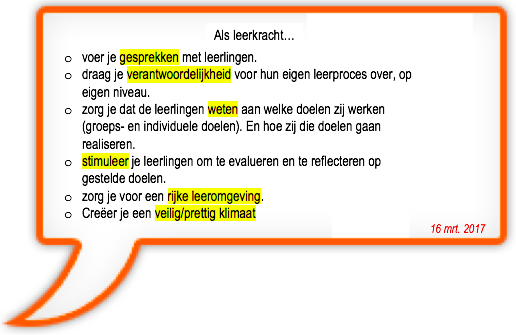 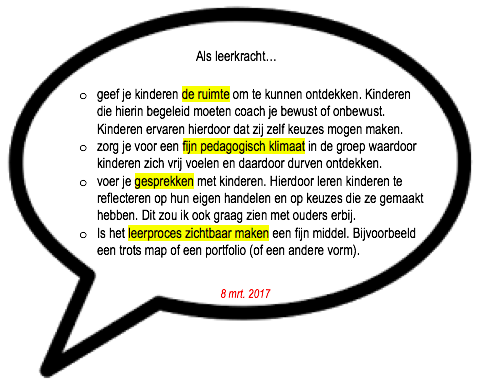 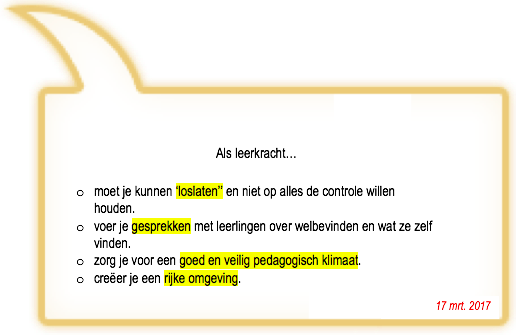 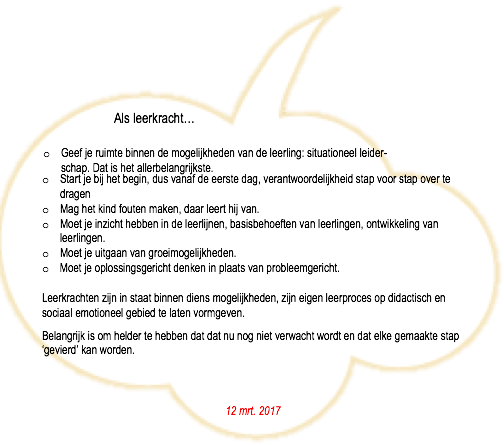 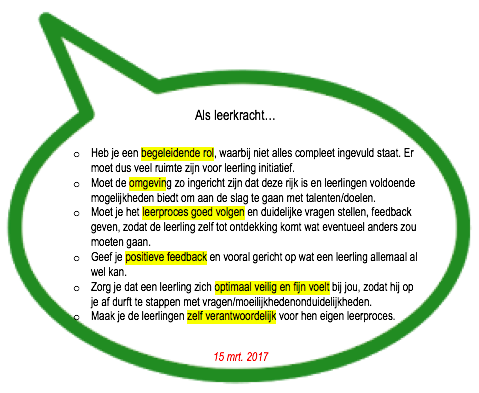 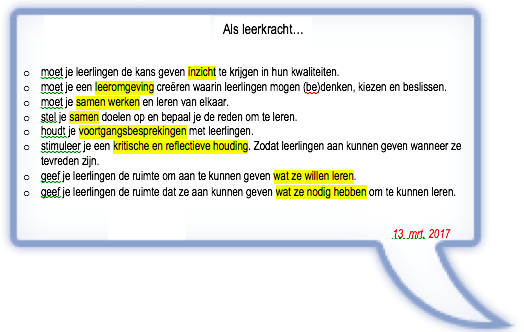 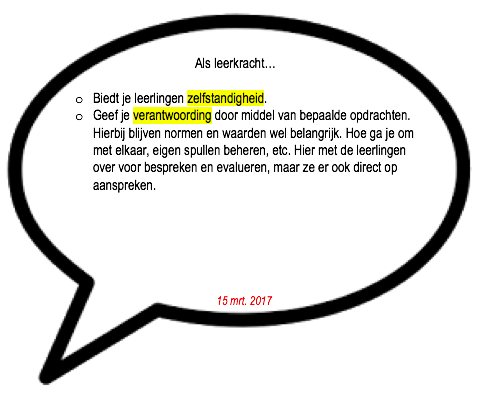 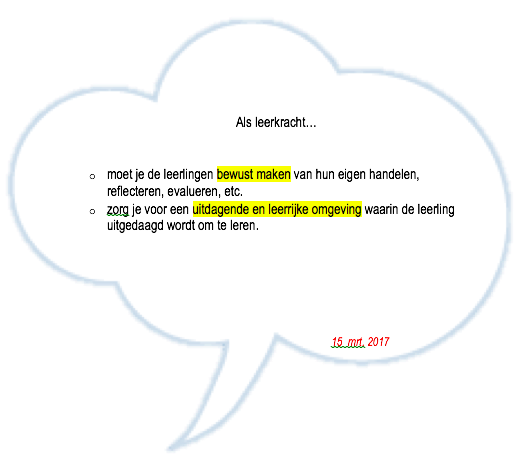 7.6.5 Leerkrachtstijl volgens leerkrachten groep 4 en 5 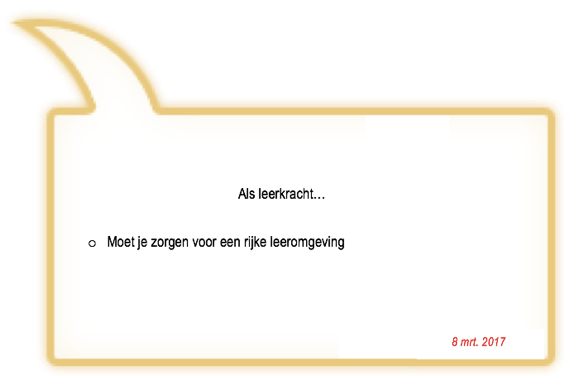 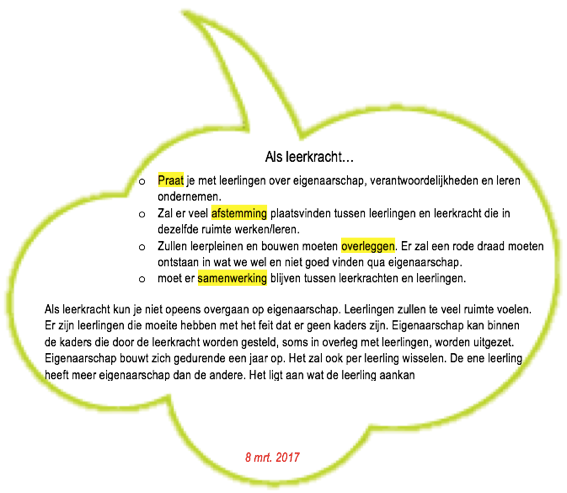 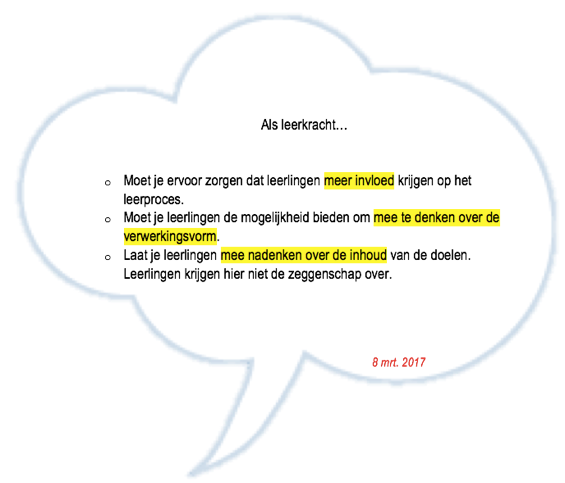 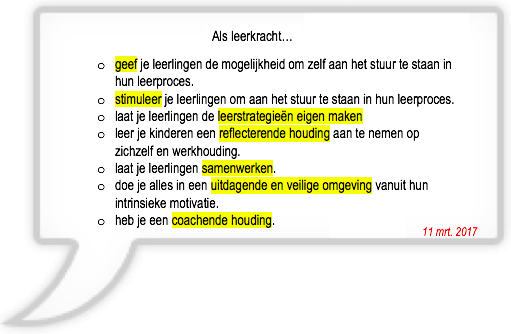 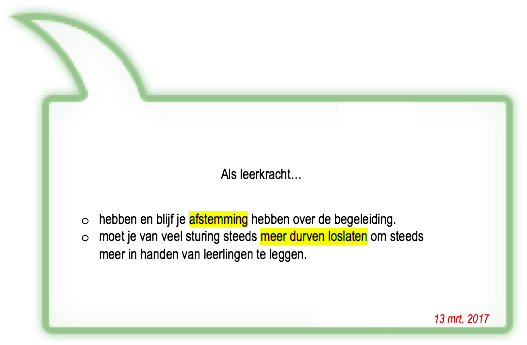 7.6.6 Leerkrachtstijl volgens het managementteam 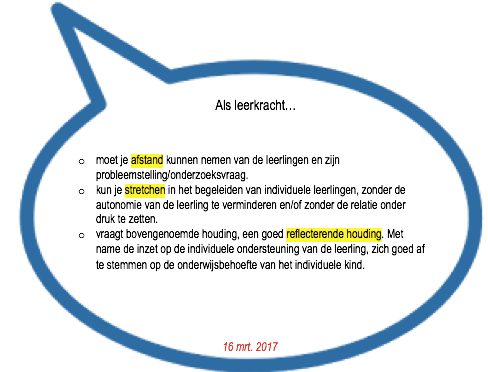 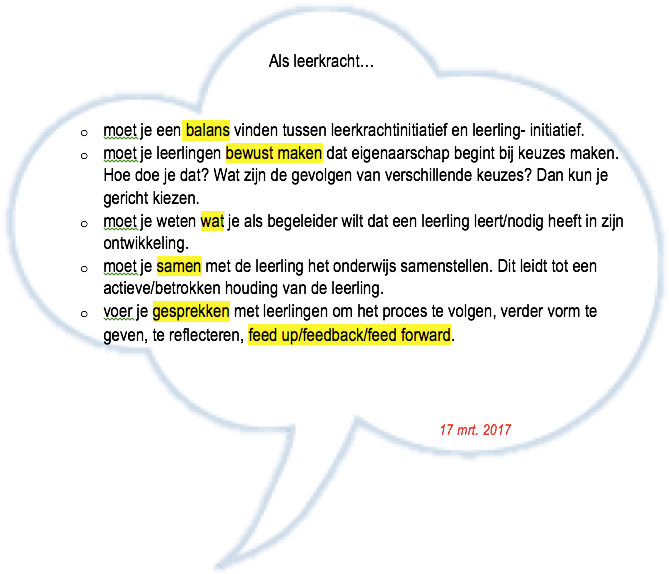 7.6.7 Specifieke leerkrachtstijl  volgens de theorie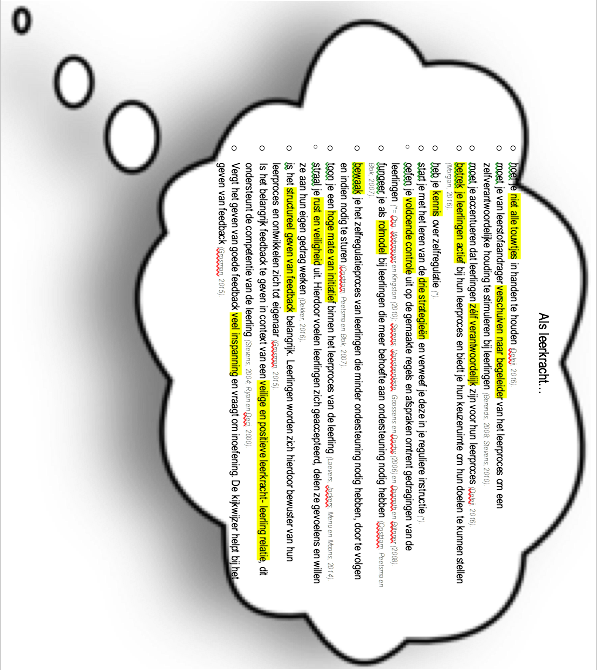 Zeven betrokkenheidsverhogende factorenFactor 1: Een positief klasklimaatFactor 2: Aanpassing aan de mogelijkhedenFactor 3: WerkelijkheidsnabijheidFactor 4: Activiteit Factor 5: Expressie Factor 6: Samen lerenFactor 7: LeerlingeninitiatiefKijkwijzer competentie: feedback gevenLeerkracht geeft instructie om het doel/de doelen te verduidelijken. De feedback die gegeven wordt volgt de instructie. Leerkracht geeft procesgerichte feedback. Leerkracht geeft de leerlingen van de risicogroepen twee keer zoveel feedback als de basis- en plusgroep.  Doelenkaart van:  Wat wil ik weten/kunnen/begrijpen?Wanneer ben ik tevreden?Hoe ga ik het aanpakken?Welk hulpmiddel gebruik ik?Welke tip van een ander kan ik gebruiken om mijn doel te behalen? Zeven betrokkenheidsverhogende factorenFactor 1: Een positief klasklimaatFactor 2: Aanpassing aan de mogelijkhedenFactor 3: WerkelijkheidsnabijheidFactor 4: Activiteit Factor 5: Expressie Factor 6: Samen lerenFactor 7: LeerlingeninitiatiefStellingNooitBijna nooitRegelmatigAltijdIk bepaal wat de kinderen gaan leren.In mijn klas hebben kinderen weinig inbreng, qua doelen en inhoud.Ik zorg voor een goed klimaat. Ik ben instaat een rijke, stimulerende leeromgeving te creëren. Ik houd me op de achtergrond om kinderen ruimte te geven voor initiatief. Kinderen hebben, net zoals ik, een hoge mate van initiatief, qua vormgeven van eigen leerproces.  Ik bied kinderen de ruimte om zelf beslissingen te maken. Kinderen krijgen bij mij de ruimte om hun eigen leertraject te bepalen. Ik speel in op op acties die het kind uitlokt. Kinderen zijn bij mij eigenaar van hun leerproces. Ik sluit aan op de individuele onderwijsbehoefte van het kind. Ik stuur kinderen aan. Ik sluit de thema’s, activiteiten en onderwerpen aan op de leef- en belevingswereld van de kinderen. Bij mij ligt alles vast, de kinderen hoeven nauwelijks na te denken, ze hoeven alleen mijn aanwijzingen op te volgen. In samenspraak met het kind stellen we zijn/haar doelen op. Ik geef feedback op het handelen van de kinderen. StellingNiet gezienBeetje gezienRegelmatig gezienVaak gezienLeerkracht laat kinderen bepalen wat ze gaan leren.Leerkracht biedt kinderen weinig ruimte voor inbreng, qua doelen en inhoud.Leerkracht zorgt voor een goed klimaat. Leerkracht heeft een rijke, stimulerende leeromgeving gecreëerd. Leerkracht houdt zich op de achtergrond om kinderen ruimte te geven voor initiatief. Leerkracht en kinderen hebben een hoge mate van initiatief, qua vormgeven van eigen leerproces.  Leerkracht biedt kinderen de ruimte om zelf beslissingen te maken. Leerkracht biedt kinderen de ruimte om hun eigen leertraject te bepalen. Leerkracht speelt in op op acties die het kind uitlokt. Leerkracht laat kinderen eigenaar zijn van hun leerproces. Leerkracht sluit aan op de individuele onderwijsbehoefte van het kind. Leerkracht stuurt kinderen aan. Leerkracht sluit de thema’s, activiteiten en/of onderwerpen aan op de leef- en belevingswereld van de kinderen. Leerkracht geeft precieze aanwijzingen wat kinderen moeten doen. Leerkracht stelt in samenspraak met het kind zijn/haar doelen op. Leerkracht geeft feedback op het handelen van de kinderen. StellingNooitBijna nooitRegelmatigAltijdIk bepaal wat de kinderen gaan leren.XIn mijn klas hebben kinderen weinig inbreng, qua doelen en inhoud.XIk zorg voor een goed klimaat. XIk ben in staat een rijke, stimulerende leeromgeving te creëren. XIk houd me op de achtergrond om kinderen ruimte te geven voor initiatief. XKinderen hebben, net zoals ik, een hoge mate van initiatief, qua vormgeven van eigen leerproces.  XIk bied kinderen de ruimte om zelf beslissingen te maken. XKinderen krijgen bij mij de ruimte om hun eigen leertraject te bepalen. XIk speel in op acties die het kind uitlokt. XKinderen zijn bij mij eigenaar van hun leerproces. XIk sluit aan op de individuele onderwijsbehoefte van het kind. XIk stuur kinderen aan. XIk sluit de thema’s, activiteiten en onderwerpen aan op de leef- en belevingswereld van de kinderen. XBij mij ligt alles vast, de kinderen hoeven nauwelijks na te denken, ze hoeven alleen mijn aanwijzingen op te volgen. XIn samenspraak met het kind stellen we zijn/haar doelen op. XIk geef feedback op het handelen van de kinderen. XStellingNooitBijna nooitRegelmatigAltijdIk bepaal wat de kinderen gaan leren.XIn mijn klas hebben kinderen weinig inbreng, qua doelen en inhoud.XIk zorg voor een goed klimaat. XIk ben in staat een rijke, stimulerende leeromgeving te creëren. XIk houd me op de achtergrond om kinderen ruimte te geven voor initiatief. XKinderen hebben, net zoals ik, een hoge mate van initiatief, qua vormgeven van eigen leerproces.  XIk bied kinderen de ruimte om zelf beslissingen te maken. XKinderen krijgen bij mij de ruimte om hun eigen leertraject te bepalen. XIk speel in op acties die het kind uitlokt. XKinderen zijn bij mij eigenaar van hun leerproces. XIk sluit aan op de individuele onderwijsbehoefte van het kind. XIk stuur kinderen aan. XIk sluit de thema’s, activiteiten en onderwerpen aan op de leef- en belevingswereld van de kinderen. XBij mij ligt alles vast, de kinderen hoeven nauwelijks na te denken, ze hoeven alleen mijn aanwijzingen op te volgen. XIn samenspraak met het kind stellen we zijn/haar doelen op. XIk geef feedback op het handelen van de kinderen. XStellingNooitBijna nooitRegelmatigAltijdIk bepaal wat de kinderen gaan leren.XIn mijn klas hebben kinderen weinig inbreng, qua doelen en inhoud.XIk zorg voor een goed klimaat. XIk ben in staat een rijke, stimulerende leeromgeving te creëren. XIk houd me op de achtergrond om kinderen ruimte te geven voor initiatief. XKinderen hebben, net zoals ik, een hoge mate van initiatief, qua vormgeven van eigen leerproces.  XIk bied kinderen de ruimte om zelf beslissingen te maken. XKinderen krijgen bij mij de ruimte om hun eigen leertraject te bepalen. XIk speel in op acties die het kind uitlokt. XKinderen zijn bij mij eigenaar van hun leerproces. XIk sluit aan op de individuele onderwijsbehoefte van het kind. XIk stuur kinderen aan. XIk sluit de thema’s, activiteiten en onderwerpen aan op de leef- en belevingswereld van de kinderen. XBij mij ligt alles vast, de kinderen hoeven nauwelijks na te denken, ze hoeven alleen mijn aanwijzingen op te volgen. XIn samenspraak met het kind stellen we zijn/haar doelen op. XIk geef feedback op het handelen van de kinderen. XStellingNooitBijna nooitRegelmatigAltijdIk bepaal wat de kinderen gaan leren.XIn mijn klas hebben kinderen weinig inbreng, qua doelen en inhoud.XIk zorg voor een goed klimaat. XIk ben in staat een rijke, stimulerende leeromgeving te creëren. XIk houd me op de achtergrond om kinderen ruimte te geven voor initiatief. XKinderen hebben, net zoals ik, een hoge mate van initiatief, qua vormgeven van eigen leerproces.  XIk bied kinderen de ruimte om zelf beslissingen te maken. XKinderen krijgen bij mij de ruimte om hun eigen leertraject te bepalen. XIk speel in op acties die het kind uitlokt. XKinderen zijn bij mij eigenaar van hun leerproces. XIk sluit aan op de individuele onderwijsbehoefte van het kind. XIk stuur kinderen aan. XIk sluit de thema’s, activiteiten en onderwerpen aan op de leef- en belevingswereld van de kinderen. XBij mij ligt alles vast, de kinderen hoeven nauwelijks na te denken, ze hoeven alleen mijn aanwijzingen op te volgen. XIn samenspraak met het kind stellen we zijn/haar doelen op. XIk geef feedback op het handelen van de kinderen. XStellingNooitBijna nooitRegelmatigAltijdIk bepaal wat de kinderen gaan leren.XIn mijn klas hebben kinderen weinig inbreng, qua doelen en inhoud.XIk zorg voor een goed klimaat. XIk ben in staat een rijke, stimulerende leeromgeving te creëren. XIk houd me op de achtergrond om kinderen ruimte te geven voor initiatief. XKinderen hebben, net zoals ik, een hoge mate van initiatief, qua vormgeven van eigen leerproces.  XIk bied kinderen de ruimte om zelf beslissingen te maken. XKinderen krijgen bij mij de ruimte om hun eigen leertraject te bepalen. XIk speel in op acties die het kind uitlokt. XKinderen zijn bij mij eigenaar van hun leerproces. XIk sluit aan op de individuele onderwijsbehoefte van het kind. XIk stuur kinderen aan. XIk sluit de thema’s, activiteiten en onderwerpen aan op de leef- en belevingswereld van de kinderen. XBij mij ligt alles vast, de kinderen hoeven nauwelijks na te denken, ze hoeven alleen mijn aanwijzingen op te volgen. XIn samenspraak met het kind stellen we zijn/haar doelen op. XIk geef feedback op het handelen van de kinderen. XStellingNooitBijna nooitRegelmatigAltijdIk bepaal wat de kinderen gaan leren.XIn mijn klas hebben kinderen weinig inbreng, qua doelen en inhoud.XIk zorg voor een goed klimaat. XIk ben in staat een rijke, stimulerende leeromgeving te creëren. XIk houd me op de achtergrond om kinderen ruimte te geven voor initiatief. XKinderen hebben, net zoals ik, een hoge mate van initiatief, qua vormgeven van eigen leerproces.  XIk bied kinderen de ruimte om zelf beslissingen te maken. XKinderen krijgen bij mij de ruimte om hun eigen leertraject te bepalen. XIk speel in op acties die het kind uitlokt. XKinderen zijn bij mij eigenaar van hun leerproces. XIk sluit aan op de individuele onderwijsbehoefte van het kind. XIk stuur kinderen aan. XIk sluit de thema’s, activiteiten en onderwerpen aan op de leef- en belevingswereld van de kinderen. XBij mij ligt alles vast, de kinderen hoeven nauwelijks na te denken, ze hoeven alleen mijn aanwijzingen op te volgen. XIn samenspraak met het kind stellen we zijn/haar doelen op. XIk geef feedback op het handelen van de kinderen. XStellingNooitBijna nooitRegelmatigAltijdIk bepaal wat de kinderen gaan leren.XIn mijn klas hebben kinderen weinig inbreng, qua doelen en inhoud.XIk zorg voor een goed klimaat. XIk ben in staat een rijke, stimulerende leeromgeving te creëren. XIk houd me op de achtergrond om kinderen ruimte te geven voor initiatief. XKinderen hebben, net zoals ik, een hoge mate van initiatief, qua vormgeven van eigen leerproces.  XIk bied kinderen de ruimte om zelf beslissingen te maken. XKinderen krijgen bij mij de ruimte om hun eigen leertraject te bepalen. XIk speel in op acties die het kind uitlokt. XKinderen zijn bij mij eigenaar van hun leerproces. XIk sluit aan op de individuele onderwijsbehoefte van het kind. XIk stuur kinderen aan. XIk sluit de thema’s, activiteiten en onderwerpen aan op de leef- en belevingswereld van de kinderen. XBij mij ligt alles vast, de kinderen hoeven nauwelijks na te denken, ze hoeven alleen mijn aanwijzingen op te volgen. XIn samenspraak met het kind stellen we zijn/haar doelen op. XIk geef feedback op het handelen van de kinderen. XStellingNooitBijna nooitRegelmatigAltijdIk bepaal wat de kinderen gaan leren.XIn mijn klas hebben kinderen weinig inbreng, qua doelen en inhoud.XIk zorg voor een goed klimaat. XIk ben in staat een rijke, stimulerende leeromgeving te creëren. XIk houd me op de achtergrond om kinderen ruimte te geven voor initiatief. XKinderen hebben, net zoals ik, een hoge mate van initiatief, qua vormgeven van eigen leerproces.  XIk bied kinderen de ruimte om zelf beslissingen te maken. XKinderen krijgen bij mij de ruimte om hun eigen leertraject te bepalen. XIk speel in op acties die het kind uitlokt. XKinderen zijn bij mij eigenaar van hun leerproces. XIk sluit aan op de individuele onderwijsbehoefte van het kind. xIk stuur kinderen aan. XIk sluit de thema’s, activiteiten en onderwerpen aan op de leef- en belevingswereld van de kinderen. XBij mij ligt alles vast, de kinderen hoeven nauwelijks na te denken, ze hoeven alleen mijn aanwijzingen op te volgen. XIn samenspraak met het kind stellen we zijn/haar doelen op. XIk geef feedback op het handelen van de kinderen. XStellingNooitBijna nooitRegelmatigAltijdIk bepaal wat de kinderen gaan leren.XIn mijn klas hebben kinderen weinig inbreng, qua doelen en inhoud.XIk zorg voor een goed klimaat. XIk ben in staat een rijke, stimulerende leeromgeving te creëren. XIk houd me op de achtergrond om kinderen ruimte te geven voor initiatief. XKinderen hebben, net zoals ik, een hoge mate van initiatief, qua vormgeven van eigen leerproces.  XIk bied kinderen de ruimte om zelf beslissingen te maken. XKinderen krijgen bij mij de ruimte om hun eigen leertraject te bepalen. XIk speel in op acties die het kind uitlokt. XKinderen zijn bij mij eigenaar van hun leerproces. XIk sluit aan op de individuele onderwijsbehoefte van het kind. XIk stuur kinderen aan. XIk sluit de thema’s, activiteiten en onderwerpen aan op de leef- en belevingswereld van de kinderen. XBij mij ligt alles vast, de kinderen hoeven nauwelijks na te denken, ze hoeven alleen mijn aanwijzingen op te volgen. XIn samenspraak met het kind stellen we zijn/haar doelen op. XIk geef feedback op het handelen van de kinderen. XStellingNooitBijna nooitRegelmatigAltijdIk bepaal wat de kinderen gaan leren.XIn mijn klas hebben kinderen weinig inbreng, qua doelen en inhoud.XIk zorg voor een goed klimaat. XIk ben in staat een rijke, stimulerende leeromgeving te creëren. XIk houd me op de achtergrond om kinderen ruimte te geven voor initiatief. XKinderen hebben, net zoals ik, een hoge mate van initiatief, qua vormgeven van eigen leerproces.  XIk bied kinderen de ruimte om zelf beslissingen te maken. XKinderen krijgen bij mij de ruimte om hun eigen leertraject te bepalen. XIk speel in op acties die het kind uitlokt. XKinderen zijn bij mij eigenaar van hun leerproces. XIk sluit aan op de individuele onderwijsbehoefte van het kind. XIk stuur kinderen aan. XIk sluit de thema’s, activiteiten en onderwerpen aan op de leef- en belevingswereld van de kinderen. XBij mij ligt alles vast, de kinderen hoeven nauwelijks na te denken, ze hoeven alleen mijn aanwijzingen op te volgen. XIn samenspraak met het kind stellen we zijn/haar doelen op. XIk geef feedback op het handelen van de kinderen. XStellingNooitBijna nooitRegelmatigAltijdIk bepaal wat de kinderen gaan leren.XIn mijn klas hebben kinderen weinig inbreng, qua doelen en inhoud.XIk zorg voor een goed klimaat. XIk ben in staat een rijke, stimulerende leeromgeving te creëren. XIk houd me op de achtergrond om kinderen ruimte te geven voor initiatief. XKinderen hebben, net zoals ik, een hoge mate van initiatief, qua vormgeven van eigen leerproces.  XIk bied kinderen de ruimte om zelf beslissingen te maken. XKinderen krijgen bij mij de ruimte om hun eigen leertraject te bepalen. XIk speel in op acties die het kind uitlokt. XKinderen zijn bij mij eigenaar van hun leerproces. XIk sluit aan op de individuele onderwijsbehoefte van het kind. XIk stuur kinderen aan. XIk sluit de thema’s, activiteiten en onderwerpen aan op de leef- en belevingswereld van de kinderen. XBij mij ligt alles vast, de kinderen hoeven nauwelijks na te denken, ze hoeven alleen mijn aanwijzingen op te volgen. XIn samenspraak met het kind stellen we zijn/haar doelen op. XIk geef feedback op het handelen van de kinderen. XStellingNooitBijna nooitRegelmatigAltijdIk bepaal wat de kinderen gaan leren.XIn mijn klas hebben kinderen weinig inbreng, qua doelen en inhoud.XIk zorg voor een goed klimaat. XIk ben in staat een rijke, stimulerende leeromgeving te creëren. XIk houd me op de achtergrond om kinderen ruimte te geven voor initiatief. XKinderen hebben, net zoals ik, een hoge mate van initiatief, qua vormgeven van eigen leerproces.  XIk bied kinderen de ruimte om zelf beslissingen te maken. XKinderen krijgen bij mij de ruimte om hun eigen leertraject te bepalen. XIk speel in op acties die het kind uitlokt. XKinderen zijn bij mij eigenaar van hun leerproces. XIk sluit aan op de individuele onderwijsbehoefte van het kind. XIk stuur kinderen aan. XIk sluit de thema’s, activiteiten en onderwerpen aan op de leef- en belevingswereld van de kinderen. XBij mij ligt alles vast, de kinderen hoeven nauwelijks na te denken, ze hoeven alleen mijn aanwijzingen op te volgen. XIn samenspraak met het kind stellen we zijn/haar doelen op. XIk geef feedback op het handelen van de kinderen. XStellingNooitBijna nooitRegelmatigAltijdIk bepaal wat de kinderen gaan leren.XIn mijn klas hebben kinderen weinig inbreng, qua doelen en inhoud.XIk zorg voor een goed klimaat. XIk ben in staat een rijke, stimulerende leeromgeving te creëren. XIk houd me op de achtergrond om kinderen ruimte te geven voor initiatief. XKinderen hebben, net zoals ik, een hoge mate van initiatief, qua vormgeven van eigen leerproces.  XIk bied kinderen de ruimte om zelf beslissingen te maken. XKinderen krijgen bij mij de ruimte om hun eigen leertraject te bepalen. XIk speel in op acties die het kind uitlokt. XKinderen zijn bij mij eigenaar van hun leerproces. XIk sluit aan op de individuele onderwijsbehoefte van het kind. XIk stuur kinderen aan. XIk sluit de thema’s, activiteiten en onderwerpen aan op de leef- en belevingswereld van de kinderen. XBij mij ligt alles vast, de kinderen hoeven nauwelijks na te denken, ze hoeven alleen mijn aanwijzingen op te volgen. XIn samenspraak met het kind stellen we zijn/haar doelen op. XIk geef feedback op het handelen van de kinderen. XStellingNiet gezienBeetje gezienRegelmatig gezienVaak gezienLeerkracht laat kinderen bepalen wat ze gaan leren.XLeerkracht biedt kinderen weinig ruimte voor inbreng, qua doelen en inhoud.XLeerkracht zorgt voor een goed klimaat. XLeerkracht heeft een rijke, stimulerende leeromgeving gecreëerd. XLeerkracht houdt zich op de achtergrond om kinderen ruimte te geven voor initiatief. XLeerkracht en kinderen hebben een hoge mate van initiatief, qua vormgeven van eigen leerproces.  XLeerkracht biedt kinderen de ruimte om zelf beslissingen te maken. XLeerkracht biedt kinderen de ruimte om hun eigen leertraject te bepalen. XLeerkracht speelt in op op acties die het kind uitlokt. XLeerkracht laat kinderen eigenaar zijn van hun leerproces. XLeerkracht sluit aan op de individuele onderwijsbehoefte van het kind. XLeerkracht stuurt kinderen aan. XLeerkracht sluit de thema’s, activiteiten en/of onderwerpen aan op de leef- en belevingswereld van de kinderen. XLeerkracht geeft precieze aanwijzingen wat kinderen moeten doen. XLeerkracht stelt in samenspraak met het kind zijn/haar doelen op. XLeerkracht geeft feedback op het handelen van de kinderen. XStellingNiet gezienBeetje gezienRegelmatig gezienVaak gezienLeerkracht laat kinderen bepalen wat ze gaan leren.XLeerkracht biedt kinderen weinig ruimte voor inbreng, qua doelen en inhoud.XLeerkracht zorgt voor een goed klimaat. XLeerkracht heeft een rijke, stimulerende leeromgeving gecreëerd. XLeerkracht houdt zich op de achtergrond om kinderen ruimte te geven voor initiatief. XLeerkracht en kinderen hebben een hoge mate van initiatief, qua vormgeven van eigen leerproces.  XLeerkracht biedt kinderen de ruimte om zelf beslissingen te maken. XLeerkracht biedt kinderen de ruimte om hun eigen leertraject te bepalen. XLeerkracht speelt in op op acties die het kind uitlokt. XLeerkracht laat kinderen eigenaar zijn van hun leerproces. XLeerkracht sluit aan op de individuele onderwijsbehoefte van het kind. XLeerkracht stuurt kinderen aan. XLeerkracht sluit de thema’s, activiteiten en/of onderwerpen aan op de leef- en belevingswereld van de kinderen. XLeerkracht geeft precieze aanwijzingen wat kinderen moeten doen. XLeerkracht stelt in samenspraak met het kind zijn/haar doelen op. XLeerkracht geeft feedback op het handelen van de kinderen. XStellingNiet gezienBeetje gezienRegelmatig gezienVaak gezienLeerkracht laat kinderen bepalen wat ze gaan leren.XLeerkracht biedt kinderen weinig ruimte voor inbreng, qua doelen en inhoud.XLeerkracht zorgt voor een goed klimaat. XLeerkracht heeft een rijke, stimulerende leeromgeving gecreëerd. XLeerkracht houdt zich op de achtergrond om kinderen ruimte te geven voor initiatief. XLeerkracht en kinderen hebben een hoge mate van initiatief, qua vormgeven van eigen leerproces.  XLeerkracht biedt kinderen de ruimte om zelf beslissingen te maken. XLeerkracht biedt kinderen de ruimte om hun eigen leertraject te bepalen. XLeerkracht speelt in op op acties die het kind uitlokt. XLeerkracht laat kinderen eigenaar zijn van hun leerproces. XLeerkracht sluit aan op de individuele onderwijsbehoefte van het kind. XLeerkracht stuurt kinderen aan. XLeerkracht sluit de thema’s, activiteiten en/of onderwerpen aan op de leef- en belevingswereld van de kinderen. XLeerkracht geeft precieze aanwijzingen wat kinderen moeten doen. XLeerkracht stelt in samenspraak met het kind zijn/haar doelen op. XLeerkracht geeft feedback op het handelen van de kinderen. XStellingNiet gezienBeetje gezienRegelmatig gezienVaak gezienLeerkracht laat kinderen bepalen wat ze gaan leren.XLeerkracht biedt kinderen weinig ruimte voor inbreng, qua doelen en inhoud.XLeerkracht zorgt voor een goed klimaat. XLeerkracht heeft een rijke, stimulerende leeromgeving gecreëerd. XLeerkracht houdt zich op de achtergrond om kinderen ruimte te geven voor initiatief. XLeerkracht en kinderen hebben een hoge mate van initiatief, qua vormgeven van eigen leerproces.  XLeerkracht biedt kinderen de ruimte om zelf beslissingen te maken. XLeerkracht biedt kinderen de ruimte om hun eigen leertraject te bepalen. XLeerkracht speelt in op op acties die het kind uitlokt. XLeerkracht laat kinderen eigenaar zijn van hun leerproces. XLeerkracht sluit aan op de individuele onderwijsbehoefte van het kind. XLeerkracht stuurt kinderen aan. XLeerkracht sluit de thema’s, activiteiten en/of onderwerpen aan op de leef- en belevingswereld van de kinderen. XLeerkracht geeft precieze aanwijzingen wat kinderen moeten doen. XLeerkracht stelt in samenspraak met het kind zijn/haar doelen op. XLeerkracht geeft feedback op het handelen van de kinderen. XStellingNiet gezienBeetje gezienRegelmatig gezienVaak gezienLeerkracht laat kinderen bepalen wat ze gaan leren.XLeerkracht biedt kinderen weinig ruimte voor inbreng, qua doelen en inhoud.XLeerkracht zorgt voor een goed klimaat. XLeerkracht heeft een rijke, stimulerende leeromgeving gecreëerd. XLeerkracht houdt zich op de achtergrond om kinderen ruimte te geven voor initiatief. XLeerkracht en kinderen hebben een hoge mate van initiatief, qua vormgeven van eigen leerproces.  XLeerkracht biedt kinderen de ruimte om zelf beslissingen te maken. XLeerkracht biedt kinderen de ruimte om hun eigen leertraject te bepalen. XLeerkracht speelt in op op acties die het kind uitlokt. XLeerkracht laat kinderen eigenaar zijn van hun leerproces. XLeerkracht sluit aan op de individuele onderwijsbehoefte van het kind. XLeerkracht stuurt kinderen aan. XLeerkracht sluit de thema’s, activiteiten en/of onderwerpen aan op de leef- en belevingswereld van de kinderen. XLeerkracht geeft precieze aanwijzingen wat kinderen moeten doen. XLeerkracht stelt in samenspraak met het kind zijn/haar doelen op. XLeerkracht geeft feedback op het handelen van de kinderen. XStellingNiet gezienBeetje gezienRegelmatig gezienVaak gezienLeerkracht laat kinderen bepalen wat ze gaan leren.XLeerkracht biedt kinderen weinig ruimte voor inbreng, qua doelen en inhoud.XLeerkracht zorgt voor een goed klimaat. XLeerkracht heeft een rijke, stimulerende leeromgeving gecreëerd. XLeerkracht houdt zich op de achtergrond om kinderen ruimte te geven voor initiatief. XLeerkracht en kinderen hebben een hoge mate van initiatief, qua vormgeven van eigen leerproces.  XLeerkracht biedt kinderen de ruimte om zelf beslissingen te maken. XLeerkracht biedt kinderen de ruimte om hun eigen leertraject te bepalen. XLeerkracht speelt in op op acties die het kind uitlokt. XLeerkracht laat kinderen eigenaar zijn van hun leerproces. XLeerkracht sluit aan op de individuele onderwijsbehoefte van het kind. XLeerkracht stuurt kinderen aan. XLeerkracht sluit de thema’s, activiteiten en/of onderwerpen aan op de leef- en belevingswereld van de kinderen. XLeerkracht geeft precieze aanwijzingen wat kinderen moeten doen. XLeerkracht stelt in samenspraak met het kind zijn/haar doelen op. XLeerkracht geeft feedback op het handelen van de kinderen. XStellingNiet gezienBeetje gezienRegelmatig gezienVaak gezienLeerkracht laat kinderen bepalen wat ze gaan leren.XLeerkracht biedt kinderen weinig ruimte voor inbreng, qua doelen en inhoud.XLeerkracht zorgt voor een goed klimaat. XLeerkracht heeft een rijke, stimulerende leeromgeving gecreëerd. XLeerkracht houdt zich op de achtergrond om kinderen ruimte te geven voor initiatief. XLeerkracht en kinderen hebben een hoge mate van initiatief, qua vormgeven van eigen leerproces.  XLeerkracht biedt kinderen de ruimte om zelf beslissingen te maken. XLeerkracht biedt kinderen de ruimte om hun eigen leertraject te bepalen. XLeerkracht speelt in op op acties die het kind uitlokt. XLeerkracht laat kinderen eigenaar zijn van hun leerproces. XLeerkracht sluit aan op de individuele onderwijsbehoefte van het kind. XLeerkracht stuurt kinderen aan. XLeerkracht sluit de thema’s, activiteiten en/of onderwerpen aan op de leef- en belevingswereld van de kinderen. XLeerkracht geeft precieze aanwijzingen wat kinderen moeten doen. XLeerkracht stelt in samenspraak met het kind zijn/haar doelen op. XLeerkracht geeft feedback op het handelen van de kinderen. XStellingNiet gezienBeetje gezienRegelmatig gezienVaak gezienLeerkracht laat kinderen bepalen wat ze gaan leren.XLeerkracht biedt kinderen weinig ruimte voor inbreng, qua doelen en inhoud.XLeerkracht zorgt voor een goed klimaat. XLeerkracht heeft een rijke, stimulerende leeromgeving gecreëerd. XLeerkracht houdt zich op de achtergrond om kinderen ruimte te geven voor initiatief. XLeerkracht en kinderen hebben een hoge mate van initiatief, qua vormgeven van eigen leerproces.  XLeerkracht biedt kinderen de ruimte om zelf beslissingen te maken. XLeerkracht biedt kinderen de ruimte om hun eigen leertraject te bepalen. XLeerkracht speelt in op op acties die het kind uitlokt. XLeerkracht laat kinderen eigenaar zijn van hun leerproces. XLeerkracht sluit aan op de individuele onderwijsbehoefte van het kind. XLeerkracht stuurt kinderen aan. XLeerkracht sluit de thema’s, activiteiten en/of onderwerpen aan op de leef- en belevingswereld van de kinderen. XLeerkracht geeft precieze aanwijzingen wat kinderen moeten doen. XLeerkracht stelt in samenspraak met het kind zijn/haar doelen op. XLeerkracht geeft feedback op het handelen van de kinderen. XStellingNiet gezienBeetje gezienRegelmatig gezienVaak gezienLeerkracht laat kinderen bepalen wat ze gaan leren.XLeerkracht biedt kinderen weinig ruimte voor inbreng, qua doelen en inhoud.XLeerkracht zorgt voor een goed klimaat. XLeerkracht heeft een rijke, stimulerende leeromgeving gecreëerd. XLeerkracht houdt zich op de achtergrond om kinderen ruimte te geven voor initiatief. XLeerkracht en kinderen hebben een hoge mate van initiatief, qua vormgeven van eigen leerproces.  XLeerkracht biedt kinderen de ruimte om zelf beslissingen te maken. XLeerkracht biedt kinderen de ruimte om hun eigen leertraject te bepalen. XLeerkracht speelt in op op acties die het kind uitlokt. XLeerkracht laat kinderen eigenaar zijn van hun leerproces. XLeerkracht sluit aan op de individuele onderwijsbehoefte van het kind. XLeerkracht stuurt kinderen aan. XLeerkracht sluit de thema’s, activiteiten en/of onderwerpen aan op de leef- en belevingswereld van de kinderen. XLeerkracht geeft precieze aanwijzingen wat kinderen moeten doen. XLeerkracht stelt in samenspraak met het kind zijn/haar doelen op. XLeerkracht geeft feedback op het handelen van de kinderen. XStellingNiet gezienBeetje gezienRegelmatig gezienVaak gezienLeerkracht laat kinderen bepalen wat ze gaan leren.XLeerkracht biedt kinderen weinig ruimte voor inbreng, qua doelen en inhoud.XLeerkracht zorgt voor een goed klimaat. XLeerkracht heeft een rijke, stimulerende leeromgeving gecreëerd. XLeerkracht houdt zich op de achtergrond om kinderen ruimte te geven voor initiatief. XLeerkracht en kinderen hebben een hoge mate van initiatief, qua vormgeven van eigen leerproces.  XLeerkracht biedt kinderen de ruimte om zelf beslissingen te maken. XLeerkracht biedt kinderen de ruimte om hun eigen leertraject te bepalen. XLeerkracht speelt in op op acties die het kind uitlokt. XLeerkracht laat kinderen eigenaar zijn van hun leerproces. XLeerkracht sluit aan op de individuele onderwijsbehoefte van het kind. XLeerkracht stuurt kinderen aan. XLeerkracht sluit de thema’s, activiteiten en/of onderwerpen aan op de leef- en belevingswereld van de kinderen. XLeerkracht geeft precieze aanwijzingen wat kinderen moeten doen. XLeerkracht stelt in samenspraak met het kind zijn/haar doelen op. XLeerkracht geeft feedback op het handelen van de kinderen. XStellingNiet gezienBeetje gezienRegelmatig gezienVaak gezienLeerkracht laat kinderen bepalen wat ze gaan leren.XLeerkracht biedt kinderen weinig ruimte voor inbreng, qua doelen en inhoud.XLeerkracht zorgt voor een goed klimaat. XLeerkracht heeft een rijke, stimulerende leeromgeving gecreëerd. XLeerkracht houdt zich op de achtergrond om kinderen ruimte te geven voor initiatief. XLeerkracht en kinderen hebben een hoge mate van initiatief, qua vormgeven van eigen leerproces.  XLeerkracht biedt kinderen de ruimte om zelf beslissingen te maken. XLeerkracht biedt kinderen de ruimte om hun eigen leertraject te bepalen. XLeerkracht speelt in op op acties die het kind uitlokt. XLeerkracht laat kinderen eigenaar zijn van hun leerproces. XLeerkracht sluit aan op de individuele onderwijsbehoefte van het kind. XLeerkracht stuurt kinderen aan. XLeerkracht sluit de thema’s, activiteiten en/of onderwerpen aan op de leef- en belevingswereld van de kinderen. XLeerkracht geeft precieze aanwijzingen wat kinderen moeten doen. XLeerkracht stelt in samenspraak met het kind zijn/haar doelen op. XLeerkracht geeft feedback op het handelen van de kinderen. XStellingNiet gezienBeetje gezienRegelmatig gezienVaak gezienLeerkracht laat kinderen bepalen wat ze gaan leren.XLeerkracht biedt kinderen weinig ruimte voor inbreng, qua doelen en inhoud.XLeerkracht zorgt voor een goed klimaat. XLeerkracht heeft een rijke, stimulerende leeromgeving gecreëerd. XLeerkracht houdt zich op de achtergrond om kinderen ruimte te geven voor initiatief. XLeerkracht en kinderen hebben een hoge mate van initiatief, qua vormgeven van eigen leerproces.  XLeerkracht biedt kinderen de ruimte om zelf beslissingen te maken. XLeerkracht biedt kinderen de ruimte om hun eigen leertraject te bepalen. XLeerkracht speelt in op op acties die het kind uitlokt. XLeerkracht laat kinderen eigenaar zijn van hun leerproces. XLeerkracht sluit aan op de individuele onderwijsbehoefte van het kind. XLeerkracht stuurt kinderen aan. XLeerkracht sluit de thema’s, activiteiten en/of onderwerpen aan op de leef- en belevingswereld van de kinderen. XLeerkracht geeft precieze aanwijzingen wat kinderen moeten doen. XLeerkracht stelt in samenspraak met het kind zijn/haar doelen op. XLeerkracht geeft feedback op het handelen van de kinderen. XStellingNiet gezienBeetje gezienRegelmatig gezienVaak gezienLeerkracht laat kinderen bepalen wat ze gaan leren.XLeerkracht biedt kinderen weinig ruimte voor inbreng, qua doelen en inhoud.XLeerkracht zorgt voor een goed klimaat. XLeerkracht heeft een rijke, stimulerende leeromgeving gecreëerd. XLeerkracht houdt zich op de achtergrond om kinderen ruimte te geven voor initiatief. XLeerkracht en kinderen hebben een hoge mate van initiatief, qua vormgeven van eigen leerproces.  XLeerkracht biedt kinderen de ruimte om zelf beslissingen te maken. XLeerkracht biedt kinderen de ruimte om hun eigen leertraject te bepalen. XLeerkracht speelt in op op acties die het kind uitlokt. XLeerkracht laat kinderen eigenaar zijn van hun leerproces. XLeerkracht sluit aan op de individuele onderwijsbehoefte van het kind. XLeerkracht stuurt kinderen aan. XLeerkracht sluit de thema’s, activiteiten en/of onderwerpen aan op de leef- en belevingswereld van de kinderen. XLeerkracht geeft precieze aanwijzingen wat kinderen moeten doen. XLeerkracht stelt in samenspraak met het kind zijn/haar doelen op. XLeerkracht geeft feedback op het handelen van de kinderen. X